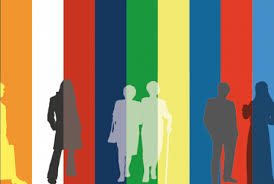 PARTENARIAT POUR UN GOUVERNEMENT OUVERT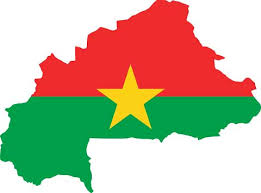 PROJET DU PLAN D’ACTIONSNATIONAL 2021-2023Septembre 2021TABLE DES MATIERESSIGLES ET ABREVIATIONSINTRODUCTIONLe Burkina Faso s’est engagé à promouvoir les principes de bonne gouvernance notamment la démocratie, la transparence, la redevabilité et la participation citoyenne. A cet effet, le Gouvernement a adhéré au Partenariat pour un gouvernement ouvert (PGO) lors du sommet mondial tenu du 07 au 09 décembre 2016 à Paris. L’adhésion du pays à ce partenariat s’est matérialisée par l’adoption d’un premier plan d’actions de treize (13) engagements pour la période 2017-2019 et d’un deuxième plan d’actions 20219-2021 de onze (11) engagements. Le dernier Plan d’actions national (PAN) a fait l’objet d’une auto-évaluation par l’administration publique et la société civile en juin 2021. Il ressort de sa mise en œuvre que sur onze (11) engagements, six (06) sont achevés et cinq (05) ont connu une mise en œuvre substantielle (au-delà de 50%) soit un taux global de 82%. Aussi, conformément au processus PGO et à l’issue de cette évaluation, le Gouvernement a entrepris en collaboration avec l’ensemble des parties prenantes que sont la société civile, les collectivités territoriales, le secteur privé et les partenaires techniques et financiers, le processus de Co-création du troisième plan d’actions national 2021-2023 du PGO.Le présent plan d’actions national s’articule autour des points suivants : Méthodologie d’élaboration du plan d’actions ;Dispositif de suivi évaluation du plan d’actions ;Engagements 2021-2023 pour un gouvernement ouvert.METHODOLOGIE D’ELABORATION DU PLAN D’ACTIONSLe processus d’élaboration du plan d’actions PGO a été conduit par le Ministère de la fonction publique, du travail et de la protection sociale. Ce processus a privilégié une démarche participative à travers l’implication des acteurs issus des départements ministériels, des institutions, des Collectivités territoriales (CT), des Organisations de la société civile (OSC), du secteur privé et des partenaires techniques et financiers. De même, en vue de disposer d’un document consensuel conformément à la démarche PGO, la société civile a été largement associée tout au long du processus d’élaboration et de validation du plan d’actions.En effet, une réunion de cadrage et de validation de la feuille de route en juillet 2021 a permis de définir la démarche méthodologique de tout le processus de Co-création afin d’homogénéiser les pratiques, cadrer l’agenda précis, la méthodologie et le déroulé des consultations publiques.Le but de cette rencontre était de dégager une vision commune et d’identifier les modalités de participation de chaque acteur dans le processus d’élaboration du plan d’actions national. Du 21 au 23 juillet 2021 s’est déroulée la formation des facilitateurs pour la conduite des consultations publiques dans les treize (13) régions du pays. Cette formation a permis de : Mettre à jour les capacités des facilitateurs de la société civile et de l’administration publique sur le processus des consultations publiques et de Co-création du PAN à savoir comment sensibiliser au gouvernement ouvert, modérer, animer les consultations publiques – rechercher des thématiques, collecter les contributions, et partager les retours d’expériences ;Mettre à jour les connaissances des facilitateurs sur les principes généraux du Gouvernement Ouvert et du PGO afin de diffuser cette culture de gouvernance au sein de l’administration et de la société civile.A la suite de cette formation, le Gouvernement a entrepris en collaboration avec la société civile, l’organisation des consultations publiques en ligne durant la période du 19 août au septembre 2021 ( www.ogp.gov.bf et page Facebook PGO Burkina Faso). Cette consultation ont permis de recueillir plus de 200 propositions en rapport avec des thématiques diverses.Des consultations publiques dans les treize (13) régions du pays ont été organisées du 19 au 27 août 2021. Ces consultations ont réuni les forces vives (OSC, acteurs de l’administration, élus locaux, secteur privé, médias, partenaires au développement, organisations de jeunes et de femmes, coutumiers, religieux etc.) dans chaque région.L’objectif général des consultations publiques est de recueillir les besoins et les attentes des citoyens qui serviront à l’identification des projets d’engagement du troisième plan d’actions PGO.Les objectifs spécifiques visaient à : présenter les principes et valeurs du Partenariat pour un gouvernement ouvert et le processus de Co-création du troisième plan d’actions PGO ;présenter le bilan de la mise en œuvre du second plan d’actions PGO ;recueillir les préoccupations et attentes des différents acteurs de la région ;présenter la synthèse des préoccupations et attentes aux participants.Du 20 au 24 septembre 2021, s’est tenu un atelier de développement des engagements du PAN. Cet atelier a regroupé une soixantaine de participants issus des ministères, de la société civile, des collectivités territoriales, du secteur privé, des partenaires techniques et financiers et des personnes de ressources.Au cours de l’atelier, il s’est agi d’élaborer le projet de plan d’actions national 2021-2023 du PGO. Les objectifs spécifiques visaient à :prioriser les préoccupations issues des consultations publiques ;formuler des projets d’engagements découlant des préoccupations prioritaires ;identifier le ou les engagements du deuxième PAN devant être reconduits ;identifier des porteurs pour la mise en œuvre des différents engagements.Les projets d’engagements issus de l’atelier ont été mis en ligne du 25 septembre au 25 octobre 2021 via la page Facebook du PGO Burkina Faso et le site www.ogp.gov.bf en vue de recueillir des avis et suggestions des citoyens.Des consultations techniques sectorielles ont été organisées du 11 au 12 octobre 2021 avec les acteurs étatiques (ministères) porteurs des engagements. Ces consultations sectorielles ont permis d’affiner les engagements à mettre en œuvre et de s’assurer de leur pertinence et de leur faisabilité. La société civile a également organisé des consultations au niveau du groupe de travail PGO en vue de recueillir les observations et les amendements des organisations de la société civile sur le projet de plan d’actions.Le 04 novembre 2021 au cours d’un atelier national, le projet de plan d’actions national consensuels a été validé. Cet atelier a réuni des représentants des ministères et institutions, de la société civile, des collectivités territoriales, du secteur privé et des partenaires techniques et financiers.DISPOSITIF DE SUIVI EVALUATION DU PLAN D’ACTIONSPour assurer le pilotage du processus d’élaboration du plan d’actions national PGO, le rapport en conseil des ministres n°2017-040/MAEC-BE/CAB du 24 février 2017, a désigné le Ministre de la fonction publique, du travail et de la protection sociale comme le Ministre en charge du Partenariat pour un gouvernement ouvert. Le suivi et l’évaluation de la mise en œuvre du processus du Partenariat pour un gouvernement ouvert, prévoit deux (02) organes de décisions : le Conseil national de modernisation de l’administration et de la bonne gouvernance (CN-MABG) et le Comité de pilotage de la modernisation de l’administration et de la bonne gouvernance (CP-MABG). A ces organes décisionnels s’ajoutent deux (02) organes techniques : le Comité technique de suivi- évaluation de la mise en œuvre du PGO et le Secrétariat technique.II.1. Conseil national de modernisation de l’administration et de la bonne gouvernanceLe Conseil national de modernisation de l’administration et de la bonne gouvernance est l’organe de coordination, d’orientation et de suivi de l’exécution du plan d’actions PGO. Il est présidé par le Premier Ministre et se réunit une (01) fois par an. Il est chargé de la coordination et de l’orientation des questions se rapportant à la modernisation de l’administration, à la bonne gouvernance et de la mise en œuvre du plan d’actions national du PGO. II.2. Comité de pilotage de la modernisation de l’administration et de la bonne gouvernanceLe Comité de pilotage de la modernisation de l’administration et de la bonne gouvernance est présidé par le Ministre en charge de la fonction publique, point focal PGO. Il se tient deux (02) fois par an. Il a pour mission de superviser la mise en œuvre des programmes et stratégies de modernisation de l’administration et de promotion de la gouvernance à travers le suivi et l’évaluation des actions retenues dans le plan d’actions national du PGO.II.3. Comité technique de suivi-évaluation de la mise en œuvre du PGOLe Comité ou le Forum multi-acteurs a pour mission de conduire le processus de mise en œuvre du Partenariat pour un gouvernement ouvert. A ce titre, il est chargé :d’élaborer en collaboration avec tous les acteurs le plan d’actions national du PGO ;d’évaluer la mise en œuvre du plan d’actions national du PGO ;de produire les rapports d’évaluation du plan d’actions national du PGO ;d’évaluer l’état de mise en œuvre des recommandations issues du CN-MABG et du CP-MABG relatives au PGO.Le comité technique de suivi-évaluation est le Forum multi-acteurs PGO au Burkina Faso avec une composition égalitaire entre les représentants de l’administration et ceux de la société civile. Un arrêté du ministre en charge de la fonction publique, ministre PGO précise la composition et le fonctionnement de ce comité.II.4.  Secrétariat techniqueLe secrétariat technique est assuré par le Secrétariat permanent de la modernisation de l’administration et de la bonne gouvernance (SP-MABG). Il est l’organe d’animation et de suivi de la mise en œuvre du plan d’actions au niveau des départements ministériels. De façon spécifique, il a pour attributions :d’élaborer le projet de plan d’actions national en collaboration avec le comité technique de suivi-évaluation et l’ensemble des acteurs ;de produire les projets de rapport à mi-parcours et d’auto-évaluation du plan d’actions national en collaboration avec le comité technique de suivi-évaluation et l’ensemble des acteurs ;de coordonner avec le comité technique de suivi-évaluation le suivi de la mise en œuvre des engagements ;de suivre la mise en œuvre des recommandations issues du CN-MABG et du CP-MABG ;d’élaborer le projet de rapport de mise en œuvre des engagements ;d’organiser les rencontres du comité technique de suivi-évaluation ;de mener la communication et la sensibilisation sur le Plan d’actions national et le gouvernement ouvert.ENGAGEMENTS 2021-2023 POUR UN GOUVERNEMENT OUVERTLe projet du plan d’actions 2021-2023 contient treize (13) projets d’engagements répartis autour de cinq (05) thématiques à savoir : i) « la participation citoyenne », ii) « la transparence », iii) « l’efficacité de l’administration publique », iv) « l’équité et la justice sociale » et v) « l’accès à l’information ».Le coût total de mise en œuvre des engagements s’élève à cent dix-huit milliards cent trente-sept millions cinq cent soixante-deux mille (118 137 562 000)III.1. Participation citoyenneIII.1.1. Engagement N°1 : Renforcer la participation des populations à la mise en œuvre de la police de proximitéIII.1.2. Engagement N°2 : Impulser le processus de décentralisation au Burkina FasoIII.1.3. Engagement N°3 : Renforcer la promotion de la citoyennetéIII.1.4. Engagement N°4 :  Renforcer la praticabilité du réseau routier nationalIII.2. TransparenceIII.2.1. Engagement N°5 : Améliorer la participation citoyenne dans le processus budgétaireIII.2.2. Engagement N°6 : Renforcer la régulation de la concurrence et la protection du consommateurIII.3. Efficacité de l’administration publiqueIII.3.1. Engagement N° 7 : Opérationnaliser le dispositif d’enregistrement et de traitement des plaintes et suggestions dans trois (03) ministères III.3.2. Engagement N°8 : améliorer de la qualité des prestations offertes parl’administration aux usagers/clientsIII.4. Equité et justice socialeIII.4.1. Engagement N°9 : Renforcer la confiance entre la population et la justiceIII.4.2. Engagement N°10 : Améliorer la prise en charge psychosociale, sanitaire, alimentaire et financière des Personnes Déplacées Internes (PDI) et leur réinsertion socioprofessionnelleIII.4.3. Engagement N°11 : renforcer la participation des femmes aux instances de prise de décision (exécutif, législatif et municipales) et accroitre leur autonomisation socioéconomiqueIII.4.2. Engagement N° 12 : Promouvoir l’entrepreneuriat et l’autonomisation des jeunes III.5. Accès à l’informationIII.5.1. Engagement N°13 : Renforcer la communication sur le gouvernement ouvert au Burkina FasoCONLUSIONLe projet de Plan d’actions national 2021-2023 compte treize (13) projets d’engagements ambitieux et transformateurs dont la mise en œuvre permettra de renforcer la participation citoyenne, la redevabilité, l’efficacité de l’administration publique, l’accès à l’information et la lutte contre la corruption.Le processus de Co-création du plan d’actions national a suivi une démarche inclusive et participative avec l’implication de toutes les parties prenantes dont les organisations de la société civile. A travers cet exercice, le pays réaffirme sa volonté de promouvoir les données ouvertes, d’engager les citoyens et les acteurs non étatiques dans l’exercice du contrôle citoyen afin d’aboutir à une plus grande transparence et une redevabilité. Son implémentation réussie nécessite l’implication et la détermination de tous les acteurs à travers une synergie d’action et un dispositif efficace de suivi et d’évaluation.   MINISTÈRE DE LA FONCTION PUBLIQUE, DU TRAVAIL ET DE LA PROTECTION SOCIALE                           -----BURKINA - FASOUnité – Progrès – JusticeAGR:Activités génératrices de revenuesAJ/UEMOA :Association jeunesse/Union économique et monétaire ouest africaineAJB:Association des journalistes du BurkinaAMBF:Association des municipalités du Burkina FasoAMR:Association monde ruralARBF:Association des régions du Burkina FasoASCE-LC:Autorité supérieure du contrôle d’Etat et de lutte contre la corruption BOAD:Banque Ouest africaine de développementCENI:Commission électorale nationale indépendanteCGD:Centre pour la gouvernance démocratiqueCIFOEB:Centre d’information, de formation et d’études sur le budgetCN-MABG:Conseil national de modernisation de l’administration et de la bonne gouvernanceCNOSC-BF:Conseil national des organisations de la société civile du Burkina FasoCP-MABG:Comité de pilotage de la modernisation de l’administration et de la bonne gouvernance CT:Collectivités territorialesDGPN:Direction générale de la police nationaleDPP:Direction de la police de proximitéEA:Effets attendusEDIC:Espaces de dialogue et d’interpellation communautaireFAARF:Fonds d’appui aux activités rémunératrices des femmesFDS:Forces de défense et de sécuritéFICOD:Fonds d’investissement pour les collectivités décentraliséesHCR:Haut-commissariat pour les réfugiésHelvetas:Organisation de développement Suisse indépendanteILS:Initiative locale de sécuritéMAAHM:Ministère de l’agriculture, des aménagements hydro-agricoles et de la mécanisationMAECIABE:Ministère des affaires étrangères, de la coopération, de l’intégration africaine et des Burkinabè de l’’extérieurMATD:Ministère de l'administration territorial et de la décentralisationMBDHP:Mouvement burkinabè des droits de l’homme et des peuplesMCRP:Ministère de la communication et des relations avec le parlementMDNAC:Ministère de la défense nationale et des anciens combattantsMEEVDD:Ministère de l’environnement, de l’économie verte et du développement durableMENAPLN:Ministère de l’éducation nationale, de l’alphabétisation et de la promotion des langues nationalesMFPTPS:Ministère de la fonction publique, du travail et de la protection socialeMFSNFAH:Ministère de la femme, de la solidarité nationale, de la famille et de l’action humanitaireMINEFID:Ministère de l'économie, des finances et du développementMJDHPC:Ministère de la justice, des droits humains et de la promotion du civiqueMJPEE:Ministère de la jeunesse, de la promotion de l’entrepreneuriat et de l’emploiMSECU:Ministère de la sécurité MTMU:Ministère du transport et de la mobilité urbaineOCHA:Office for the Coordination of Humanitarian Affairs (Office de coordination des affaires humanitaires)ODD :Objectifs de développement durableONG:Organisation non gouvernementaleONUDC:Office des nations unies de lutte contre la drogue et les crimesOSC:Organisation de la société civilePAGOF:Programme d’appui aux gouvernements ouverts francophonesPAN :Plan d’actions nationalPAPCiDDeL:Projet d’appui à la participation citoyenne, à la décentralisation et au développement localPDDCProgramme d’appui à la décentralisation et au développement communalPDI:Personne déplacée internePGO:Partenariat pour un gouvernement ouvert PMAP:Programme d’appui à la modernisation de l’administration publiquePNDES:Plan national de développement économique et socialPNUD:Programme des nations unies pour le développement:PSDMA:Plan stratégique décennal de modernisation de l’administrationPTF:Partenaires techniques et financiersRAJIT:Réseau africain des journalistes pour l'intégrité et la transparenceREN-LAC:Réseau national de lutte anti-corruptionSCLSStructure communautaire locale de sécuritéSIG:Service d’information du gouvernementSNPG:Stratégie nationale de promotion de la bonne gouvernanceSP-CSM:Secrétariat permanent du conseil supérieur de la magistratureSP-MABG:Secrétariat permanent de la modernisation de l’administration et de la bonne gouvernanceSPONG:Secrétariat permanent des organisations non gouvernementalesST:Secrétariat techniqueST-GVAP:Secrétariat technique du guichet virtuel de l'administration publiqueTRE:Technique de recherche d’emploiDate de début et de fin de l’engagement : janvier 2022-juin 2023Date de début et de fin de l’engagement : janvier 2022-juin 2023Date de début et de fin de l’engagement : janvier 2022-juin 2023Date de début et de fin de l’engagement : janvier 2022-juin 2023Date de début et de fin de l’engagement : janvier 2022-juin 2023Date de début et de fin de l’engagement : janvier 2022-juin 2023Date de début et de fin de l’engagement : janvier 2022-juin 2023Agence/entité responsable pour la mise en œuvre Agence/entité responsable pour la mise en œuvre Ministère de la SécuritéMinistère de la SécuritéMinistère de la SécuritéMinistère de la SécuritéMinistère de la SécuritéDescription de l’engagementDescription de l’engagementDescription de l’engagementDescription de l’engagementDescription de l’engagementDescription de l’engagementDescription de l’engagementQuel est le problème public en réponse auquel l’engagement est pris ?Quel est le problème public en réponse auquel l’engagement est pris ?Le problème public que l’engagement tend à résoudre est l’insuffisance de collaboration de la population dans les actions de lutte contre le terrorisme, les attaques à mains armées et les infractions de droits communs.Le problème public que l’engagement tend à résoudre est l’insuffisance de collaboration de la population dans les actions de lutte contre le terrorisme, les attaques à mains armées et les infractions de droits communs.Le problème public que l’engagement tend à résoudre est l’insuffisance de collaboration de la population dans les actions de lutte contre le terrorisme, les attaques à mains armées et les infractions de droits communs.Le problème public que l’engagement tend à résoudre est l’insuffisance de collaboration de la population dans les actions de lutte contre le terrorisme, les attaques à mains armées et les infractions de droits communs.Le problème public que l’engagement tend à résoudre est l’insuffisance de collaboration de la population dans les actions de lutte contre le terrorisme, les attaques à mains armées et les infractions de droits communs.Quel est l’objectif de l’engagement ?Quel est l’objectif de l’engagement ?Enjeu : renforcer le dispositif sécuritaire du Burkina Faso à travers l’amélioration de la collaboration entre les populations et les services de sécurité Objectifs : favoriser le rapprochement entre la population et FDS ;renforcer le partenariat entre population et FDS ;contribuer à la résolution des problèmes locaux de sécurité.                Résultats escomptés : Le maillage sécuritaire est amélioré ;Le phénomène du terrorisme est fortement réduit ; Les infractions de droits communs sont réduites ;Enjeu : renforcer le dispositif sécuritaire du Burkina Faso à travers l’amélioration de la collaboration entre les populations et les services de sécurité Objectifs : favoriser le rapprochement entre la population et FDS ;renforcer le partenariat entre population et FDS ;contribuer à la résolution des problèmes locaux de sécurité.                Résultats escomptés : Le maillage sécuritaire est amélioré ;Le phénomène du terrorisme est fortement réduit ; Les infractions de droits communs sont réduites ;Enjeu : renforcer le dispositif sécuritaire du Burkina Faso à travers l’amélioration de la collaboration entre les populations et les services de sécurité Objectifs : favoriser le rapprochement entre la population et FDS ;renforcer le partenariat entre population et FDS ;contribuer à la résolution des problèmes locaux de sécurité.                Résultats escomptés : Le maillage sécuritaire est amélioré ;Le phénomène du terrorisme est fortement réduit ; Les infractions de droits communs sont réduites ;Enjeu : renforcer le dispositif sécuritaire du Burkina Faso à travers l’amélioration de la collaboration entre les populations et les services de sécurité Objectifs : favoriser le rapprochement entre la population et FDS ;renforcer le partenariat entre population et FDS ;contribuer à la résolution des problèmes locaux de sécurité.                Résultats escomptés : Le maillage sécuritaire est amélioré ;Le phénomène du terrorisme est fortement réduit ; Les infractions de droits communs sont réduites ;Enjeu : renforcer le dispositif sécuritaire du Burkina Faso à travers l’amélioration de la collaboration entre les populations et les services de sécurité Objectifs : favoriser le rapprochement entre la population et FDS ;renforcer le partenariat entre population et FDS ;contribuer à la résolution des problèmes locaux de sécurité.                Résultats escomptés : Le maillage sécuritaire est amélioré ;Le phénomène du terrorisme est fortement réduit ; Les infractions de droits communs sont réduites ;Comment l’engagement contribuera-t-il à résoudre le problème public ?Comment l’engagement contribuera-t-il à résoudre le problème public ?La mise en œuvre de l’engagement contribuera à :améliorer le maillage territorial par la réalisation des services de sécurité ;créer une proximité entre les populations et les FDS ;inciter à la formalisation des ILS en SCLS ;lutter efficacement contre les infractions comme le terrorisme et les attaques à mains armées ;assurer la quiétude des populations ;relancer les activités socio-économiques.La mise en œuvre de l’engagement contribuera à :améliorer le maillage territorial par la réalisation des services de sécurité ;créer une proximité entre les populations et les FDS ;inciter à la formalisation des ILS en SCLS ;lutter efficacement contre les infractions comme le terrorisme et les attaques à mains armées ;assurer la quiétude des populations ;relancer les activités socio-économiques.La mise en œuvre de l’engagement contribuera à :améliorer le maillage territorial par la réalisation des services de sécurité ;créer une proximité entre les populations et les FDS ;inciter à la formalisation des ILS en SCLS ;lutter efficacement contre les infractions comme le terrorisme et les attaques à mains armées ;assurer la quiétude des populations ;relancer les activités socio-économiques.La mise en œuvre de l’engagement contribuera à :améliorer le maillage territorial par la réalisation des services de sécurité ;créer une proximité entre les populations et les FDS ;inciter à la formalisation des ILS en SCLS ;lutter efficacement contre les infractions comme le terrorisme et les attaques à mains armées ;assurer la quiétude des populations ;relancer les activités socio-économiques.La mise en œuvre de l’engagement contribuera à :améliorer le maillage territorial par la réalisation des services de sécurité ;créer une proximité entre les populations et les FDS ;inciter à la formalisation des ILS en SCLS ;lutter efficacement contre les infractions comme le terrorisme et les attaques à mains armées ;assurer la quiétude des populations ;relancer les activités socio-économiques.Pourquoi cet engagement est-il pertinent en matière des valeurs du PGO ?Pourquoi cet engagement est-il pertinent en matière des valeurs du PGO ?Cet engagement est pertinent car il permettra:la participation citoyenne à la coproduction de la sécurité ;la promotion de la transparence à travers le partage de renseignement et des informations ;la résilience des populations face à l’insécurité.Cet engagement est pertinent car il permettra:la participation citoyenne à la coproduction de la sécurité ;la promotion de la transparence à travers le partage de renseignement et des informations ;la résilience des populations face à l’insécurité.Cet engagement est pertinent car il permettra:la participation citoyenne à la coproduction de la sécurité ;la promotion de la transparence à travers le partage de renseignement et des informations ;la résilience des populations face à l’insécurité.Cet engagement est pertinent car il permettra:la participation citoyenne à la coproduction de la sécurité ;la promotion de la transparence à travers le partage de renseignement et des informations ;la résilience des populations face à l’insécurité.Cet engagement est pertinent car il permettra:la participation citoyenne à la coproduction de la sécurité ;la promotion de la transparence à travers le partage de renseignement et des informations ;la résilience des populations face à l’insécurité.Informations supplémentairesInformations supplémentairesLien avec l’axe 1 du PNDES II « consolider la résilience, la sécurité, la cohésion sociale et la paix » qui vise à renforcer la sécurité intérieure du pays et la défense du territoire national.Lien avec les Objectifs pour le développement durable (ODD 16) « Promouvoir l’avènement de sociétés pacifiques et ouvertes aux fins du développement durable, assurer l’accès de tous à la justice et mettre en place, à tous les niveaux, des institutions efficaces, responsables et ouvertes »)Lien avec l’axe 1 du PNDES II « consolider la résilience, la sécurité, la cohésion sociale et la paix » qui vise à renforcer la sécurité intérieure du pays et la défense du territoire national.Lien avec les Objectifs pour le développement durable (ODD 16) « Promouvoir l’avènement de sociétés pacifiques et ouvertes aux fins du développement durable, assurer l’accès de tous à la justice et mettre en place, à tous les niveaux, des institutions efficaces, responsables et ouvertes »)Lien avec l’axe 1 du PNDES II « consolider la résilience, la sécurité, la cohésion sociale et la paix » qui vise à renforcer la sécurité intérieure du pays et la défense du territoire national.Lien avec les Objectifs pour le développement durable (ODD 16) « Promouvoir l’avènement de sociétés pacifiques et ouvertes aux fins du développement durable, assurer l’accès de tous à la justice et mettre en place, à tous les niveaux, des institutions efficaces, responsables et ouvertes »)Lien avec l’axe 1 du PNDES II « consolider la résilience, la sécurité, la cohésion sociale et la paix » qui vise à renforcer la sécurité intérieure du pays et la défense du territoire national.Lien avec les Objectifs pour le développement durable (ODD 16) « Promouvoir l’avènement de sociétés pacifiques et ouvertes aux fins du développement durable, assurer l’accès de tous à la justice et mettre en place, à tous les niveaux, des institutions efficaces, responsables et ouvertes »)Lien avec l’axe 1 du PNDES II « consolider la résilience, la sécurité, la cohésion sociale et la paix » qui vise à renforcer la sécurité intérieure du pays et la défense du territoire national.Lien avec les Objectifs pour le développement durable (ODD 16) « Promouvoir l’avènement de sociétés pacifiques et ouvertes aux fins du développement durable, assurer l’accès de tous à la justice et mettre en place, à tous les niveaux, des institutions efficaces, responsables et ouvertes »)Activités importantes avec des résultats livrables vérifiablesActivités importantes avec des résultats livrables vérifiablesDate de début : Date de fin : Coût de l’activité (  en FCFA)IndicateursSource de vérification Construire deux (02) Commissariat de Police de District et deux (02) Brigades de Gendarmerie Construire deux (02) Commissariat de Police de District et deux (02) Brigades de Gendarmerie878 800 000Nombre de services de sécurité construitsPV de réception Acquérir cinquante (50) motos pour la liaison entre les services de sécurité et les SCLS et le recensement des ILSAcquérir cinquante (50) motos pour la liaison entre les services de sécurité et les SCLS et le recensement des ILS30 000 000Nombre de motos acquisesPV de réceptionTenir quatre (04) sessions de formations au profit des points focaux de la police de proximité (Hauts-commissaires, conseillers techniques régionaux ;Tenir quatre (04) sessions de formations au profit des points focaux de la police de proximité (Hauts-commissaires, conseillers techniques régionaux ;20 000 000Nombre de sessions tenuesrapportsElaborer sept (07) Plans Communaux de Participation Citoyenne à la Sécurité (PCPCS) ;Elaborer sept (07) Plans Communaux de Participation Citoyenne à la Sécurité (PCPCS) ;58 800 000Nombre de plans élaborésrapportsOrganiser une (01) conférence nationale des ILS/SCLS sur la participation citoyenne à la sécurité ;Organiser une (01) conférence nationale des ILS/SCLS sur la participation citoyenne à la sécurité ;40 000 000Nombre de conférences organiséesrapportsOrganiser dix (10) émissions thématiques radiophoniques sur la participation des populations à la sécuritéOrganiser dix (10) émissions thématiques radiophoniques sur la participation des populations à la sécurité4 000 000Nombre émissions radiophoniques organiséesSupports et rapportsOrganiser cinq (05) plateaux thématiques télévisés sur la police de proximité Organiser cinq (05) plateaux thématiques télévisés sur la police de proximité 6 000 000Nombre de plateaux thématiques télévisésSupports et rapportsCoût de réalisation de l’engagementCoût de réalisation de l’engagementCoût de réalisation de l’engagementCoût de réalisation de l’engagement1 037 600 0001 037 600 0001 037 600 000Coordonnées de contactCoordonnées de contactCoordonnées de contactCoordonnées de contactCoordonnées de contactCoordonnées de contactCoordonnées de contactNom de la personne responsable de l’agence de mise en œuvre Nom de la personne responsable de l’agence de mise en œuvre Siragnan ZANRE Siragnan ZANRE Siragnan ZANRE Siragnan ZANRE Siragnan ZANRE Titre et départementTitre et départementCoordonnateur des Opérations des Services de Sécurité (COSS)Coordonnateur des Opérations des Services de Sécurité (COSS)Coordonnateur des Opérations des Services de Sécurité (COSS)Coordonnateur des Opérations des Services de Sécurité (COSS)Coordonnateur des Opérations des Services de Sécurité (COSS)E-mail et téléphoneE-mail et téléphonejustebaba@yahoo.frTél : (+226) 70239912justebaba@yahoo.frTél : (+226) 70239912justebaba@yahoo.frTél : (+226) 70239912justebaba@yahoo.frTél : (+226) 70239912justebaba@yahoo.frTél : (+226) 70239912Autres acteurs impliquésActeurs étatiques impliqués-MATD-MINEFID-MDNAC-MEEVCC-MJ-MATD-MINEFID-MDNAC-MEEVCC-MJ-MATD-MINEFID-MDNAC-MEEVCC-MJ-MATD-MINEFID-MDNAC-MEEVCC-MJ-MATD-MINEFID-MDNAC-MEEVCC-MJAutres acteurs impliquésActeurs étatiques impliqués-MATD-MINEFID-MDNAC-MEEVCC-MJ-MATD-MINEFID-MDNAC-MEEVCC-MJ-MATD-MINEFID-MDNAC-MEEVCC-MJ-MATD-MINEFID-MDNAC-MEEVCC-MJ-MATD-MINEFID-MDNAC-MEEVCC-MJAutres acteurs impliquésActeurs étatiques impliqués-MATD-MINEFID-MDNAC-MEEVCC-MJ-MATD-MINEFID-MDNAC-MEEVCC-MJ-MATD-MINEFID-MDNAC-MEEVCC-MJ-MATD-MINEFID-MDNAC-MEEVCC-MJ-MATD-MINEFID-MDNAC-MEEVCC-MJAutres acteurs impliquésActeurs étatiques impliqués-MATD-MINEFID-MDNAC-MEEVCC-MJ-MATD-MINEFID-MDNAC-MEEVCC-MJ-MATD-MINEFID-MDNAC-MEEVCC-MJ-MATD-MINEFID-MDNAC-MEEVCC-MJ-MATD-MINEFID-MDNAC-MEEVCC-MJAutres acteurs impliquésActeurs étatiques impliqués-MATD-MINEFID-MDNAC-MEEVCC-MJ-MATD-MINEFID-MDNAC-MEEVCC-MJ-MATD-MINEFID-MDNAC-MEEVCC-MJ-MATD-MINEFID-MDNAC-MEEVCC-MJ-MATD-MINEFID-MDNAC-MEEVCC-MJAutres acteurs impliquésONG, secteur privé, organisations internationales, groupes de travailProjet Allemand ;Engagement de développement (Royaume du Danemark) ;Agence Belge de Développement (Enabel) ;Association des municipalités du Burkina Faso (communes) ;Les conseils villageois de développement ;ONG et associations intervenant dans la promotion des droits humains ;La chefferie coutumière ;Les confessions religieuses ;Les groupements féminins ;Les ILS/SCLS.Projet Allemand ;Engagement de développement (Royaume du Danemark) ;Agence Belge de Développement (Enabel) ;Association des municipalités du Burkina Faso (communes) ;Les conseils villageois de développement ;ONG et associations intervenant dans la promotion des droits humains ;La chefferie coutumière ;Les confessions religieuses ;Les groupements féminins ;Les ILS/SCLS.Projet Allemand ;Engagement de développement (Royaume du Danemark) ;Agence Belge de Développement (Enabel) ;Association des municipalités du Burkina Faso (communes) ;Les conseils villageois de développement ;ONG et associations intervenant dans la promotion des droits humains ;La chefferie coutumière ;Les confessions religieuses ;Les groupements féminins ;Les ILS/SCLS.Projet Allemand ;Engagement de développement (Royaume du Danemark) ;Agence Belge de Développement (Enabel) ;Association des municipalités du Burkina Faso (communes) ;Les conseils villageois de développement ;ONG et associations intervenant dans la promotion des droits humains ;La chefferie coutumière ;Les confessions religieuses ;Les groupements féminins ;Les ILS/SCLS.Projet Allemand ;Engagement de développement (Royaume du Danemark) ;Agence Belge de Développement (Enabel) ;Association des municipalités du Burkina Faso (communes) ;Les conseils villageois de développement ;ONG et associations intervenant dans la promotion des droits humains ;La chefferie coutumière ;Les confessions religieuses ;Les groupements féminins ;Les ILS/SCLS.Autres acteurs impliquésONG, secteur privé, organisations internationales, groupes de travailProjet Allemand ;Engagement de développement (Royaume du Danemark) ;Agence Belge de Développement (Enabel) ;Association des municipalités du Burkina Faso (communes) ;Les conseils villageois de développement ;ONG et associations intervenant dans la promotion des droits humains ;La chefferie coutumière ;Les confessions religieuses ;Les groupements féminins ;Les ILS/SCLS.Projet Allemand ;Engagement de développement (Royaume du Danemark) ;Agence Belge de Développement (Enabel) ;Association des municipalités du Burkina Faso (communes) ;Les conseils villageois de développement ;ONG et associations intervenant dans la promotion des droits humains ;La chefferie coutumière ;Les confessions religieuses ;Les groupements féminins ;Les ILS/SCLS.Projet Allemand ;Engagement de développement (Royaume du Danemark) ;Agence Belge de Développement (Enabel) ;Association des municipalités du Burkina Faso (communes) ;Les conseils villageois de développement ;ONG et associations intervenant dans la promotion des droits humains ;La chefferie coutumière ;Les confessions religieuses ;Les groupements féminins ;Les ILS/SCLS.Projet Allemand ;Engagement de développement (Royaume du Danemark) ;Agence Belge de Développement (Enabel) ;Association des municipalités du Burkina Faso (communes) ;Les conseils villageois de développement ;ONG et associations intervenant dans la promotion des droits humains ;La chefferie coutumière ;Les confessions religieuses ;Les groupements féminins ;Les ILS/SCLS.Projet Allemand ;Engagement de développement (Royaume du Danemark) ;Agence Belge de Développement (Enabel) ;Association des municipalités du Burkina Faso (communes) ;Les conseils villageois de développement ;ONG et associations intervenant dans la promotion des droits humains ;La chefferie coutumière ;Les confessions religieuses ;Les groupements féminins ;Les ILS/SCLS.Autres acteurs impliquésONG, secteur privé, organisations internationales, groupes de travailProjet Allemand ;Engagement de développement (Royaume du Danemark) ;Agence Belge de Développement (Enabel) ;Association des municipalités du Burkina Faso (communes) ;Les conseils villageois de développement ;ONG et associations intervenant dans la promotion des droits humains ;La chefferie coutumière ;Les confessions religieuses ;Les groupements féminins ;Les ILS/SCLS.Projet Allemand ;Engagement de développement (Royaume du Danemark) ;Agence Belge de Développement (Enabel) ;Association des municipalités du Burkina Faso (communes) ;Les conseils villageois de développement ;ONG et associations intervenant dans la promotion des droits humains ;La chefferie coutumière ;Les confessions religieuses ;Les groupements féminins ;Les ILS/SCLS.Projet Allemand ;Engagement de développement (Royaume du Danemark) ;Agence Belge de Développement (Enabel) ;Association des municipalités du Burkina Faso (communes) ;Les conseils villageois de développement ;ONG et associations intervenant dans la promotion des droits humains ;La chefferie coutumière ;Les confessions religieuses ;Les groupements féminins ;Les ILS/SCLS.Projet Allemand ;Engagement de développement (Royaume du Danemark) ;Agence Belge de Développement (Enabel) ;Association des municipalités du Burkina Faso (communes) ;Les conseils villageois de développement ;ONG et associations intervenant dans la promotion des droits humains ;La chefferie coutumière ;Les confessions religieuses ;Les groupements féminins ;Les ILS/SCLS.Projet Allemand ;Engagement de développement (Royaume du Danemark) ;Agence Belge de Développement (Enabel) ;Association des municipalités du Burkina Faso (communes) ;Les conseils villageois de développement ;ONG et associations intervenant dans la promotion des droits humains ;La chefferie coutumière ;Les confessions religieuses ;Les groupements féminins ;Les ILS/SCLS.Autres acteurs impliquésONG, secteur privé, organisations internationales, groupes de travailProjet Allemand ;Engagement de développement (Royaume du Danemark) ;Agence Belge de Développement (Enabel) ;Association des municipalités du Burkina Faso (communes) ;Les conseils villageois de développement ;ONG et associations intervenant dans la promotion des droits humains ;La chefferie coutumière ;Les confessions religieuses ;Les groupements féminins ;Les ILS/SCLS.Projet Allemand ;Engagement de développement (Royaume du Danemark) ;Agence Belge de Développement (Enabel) ;Association des municipalités du Burkina Faso (communes) ;Les conseils villageois de développement ;ONG et associations intervenant dans la promotion des droits humains ;La chefferie coutumière ;Les confessions religieuses ;Les groupements féminins ;Les ILS/SCLS.Projet Allemand ;Engagement de développement (Royaume du Danemark) ;Agence Belge de Développement (Enabel) ;Association des municipalités du Burkina Faso (communes) ;Les conseils villageois de développement ;ONG et associations intervenant dans la promotion des droits humains ;La chefferie coutumière ;Les confessions religieuses ;Les groupements féminins ;Les ILS/SCLS.Projet Allemand ;Engagement de développement (Royaume du Danemark) ;Agence Belge de Développement (Enabel) ;Association des municipalités du Burkina Faso (communes) ;Les conseils villageois de développement ;ONG et associations intervenant dans la promotion des droits humains ;La chefferie coutumière ;Les confessions religieuses ;Les groupements féminins ;Les ILS/SCLS.Projet Allemand ;Engagement de développement (Royaume du Danemark) ;Agence Belge de Développement (Enabel) ;Association des municipalités du Burkina Faso (communes) ;Les conseils villageois de développement ;ONG et associations intervenant dans la promotion des droits humains ;La chefferie coutumière ;Les confessions religieuses ;Les groupements féminins ;Les ILS/SCLS.Source de financementSource de financementBudget de l’Etat ;PTF.Budget de l’Etat ;PTF.Budget de l’Etat ;PTF.Budget de l’Etat ;PTF.Budget de l’Etat ;PTF.Date de début et de fin de l’engagement : novembre 2021- juin 2023 Date de début et de fin de l’engagement : novembre 2021- juin 2023 Date de début et de fin de l’engagement : novembre 2021- juin 2023 Date de début et de fin de l’engagement : novembre 2021- juin 2023 Date de début et de fin de l’engagement : novembre 2021- juin 2023 Date de début et de fin de l’engagement : novembre 2021- juin 2023 Date de début et de fin de l’engagement : novembre 2021- juin 2023 Agence/entité responsable pour la mise en œuvre Agence/entité responsable pour la mise en œuvre Ministère de l’Administration Territoriale et de la Décentralisation (MATD)Ministère de l’Administration Territoriale et de la Décentralisation (MATD)Ministère de l’Administration Territoriale et de la Décentralisation (MATD)Ministère de l’Administration Territoriale et de la Décentralisation (MATD)Ministère de l’Administration Territoriale et de la Décentralisation (MATD)Description de l’engagementDescription de l’engagementDescription de l’engagementDescription de l’engagementDescription de l’engagementDescription de l’engagementDescription de l’engagementQuel est le problème public en réponse auquel l’engagement est pris ?Quel est le problème public en réponse auquel l’engagement est pris ?Faible harmonisation des rôles et responsabilités entre l’Etat et les autres acteurs de la décentralisation. Difficile synchronisation des structures de la décentralisation assurant une coordination et un suivi efficace et cohérent avec les dispositifs de suivi des politiques publiques.Faible harmonisation des rôles et responsabilités entre l’Etat et les autres acteurs de la décentralisation. Difficile synchronisation des structures de la décentralisation assurant une coordination et un suivi efficace et cohérent avec les dispositifs de suivi des politiques publiques.Faible harmonisation des rôles et responsabilités entre l’Etat et les autres acteurs de la décentralisation. Difficile synchronisation des structures de la décentralisation assurant une coordination et un suivi efficace et cohérent avec les dispositifs de suivi des politiques publiques.Faible harmonisation des rôles et responsabilités entre l’Etat et les autres acteurs de la décentralisation. Difficile synchronisation des structures de la décentralisation assurant une coordination et un suivi efficace et cohérent avec les dispositifs de suivi des politiques publiques.Faible harmonisation des rôles et responsabilités entre l’Etat et les autres acteurs de la décentralisation. Difficile synchronisation des structures de la décentralisation assurant une coordination et un suivi efficace et cohérent avec les dispositifs de suivi des politiques publiques.Quel est l’objectif de l’engagement ?Quel est l’objectif de l’engagement ?Enjeu : Meilleure gestion du processus de décentralisation au Burkina Faso.Objectif : assurer un portage politique de la décentralisation au plus haut sommet de l'Etat (Président du Faso), un pilotage et une coordination efficace par les acteurs concernés.Résultats escomptés : le portage politique de haut niveau est  assuré par le Président du Faso ;les conditions d’un cadre favorable à une coordination administrative efficace aux niveaux régional et communal sont créées ;la réforme du système de suivi-évaluation de la décentralisation pour en faire un véritable outil de prise de décision et de gestion de risques est effective ;la communication proactive et multicanal pour une appropriation sociale et politique de la décentralisation est assurée.Enjeu : Meilleure gestion du processus de décentralisation au Burkina Faso.Objectif : assurer un portage politique de la décentralisation au plus haut sommet de l'Etat (Président du Faso), un pilotage et une coordination efficace par les acteurs concernés.Résultats escomptés : le portage politique de haut niveau est  assuré par le Président du Faso ;les conditions d’un cadre favorable à une coordination administrative efficace aux niveaux régional et communal sont créées ;la réforme du système de suivi-évaluation de la décentralisation pour en faire un véritable outil de prise de décision et de gestion de risques est effective ;la communication proactive et multicanal pour une appropriation sociale et politique de la décentralisation est assurée.Enjeu : Meilleure gestion du processus de décentralisation au Burkina Faso.Objectif : assurer un portage politique de la décentralisation au plus haut sommet de l'Etat (Président du Faso), un pilotage et une coordination efficace par les acteurs concernés.Résultats escomptés : le portage politique de haut niveau est  assuré par le Président du Faso ;les conditions d’un cadre favorable à une coordination administrative efficace aux niveaux régional et communal sont créées ;la réforme du système de suivi-évaluation de la décentralisation pour en faire un véritable outil de prise de décision et de gestion de risques est effective ;la communication proactive et multicanal pour une appropriation sociale et politique de la décentralisation est assurée.Enjeu : Meilleure gestion du processus de décentralisation au Burkina Faso.Objectif : assurer un portage politique de la décentralisation au plus haut sommet de l'Etat (Président du Faso), un pilotage et une coordination efficace par les acteurs concernés.Résultats escomptés : le portage politique de haut niveau est  assuré par le Président du Faso ;les conditions d’un cadre favorable à une coordination administrative efficace aux niveaux régional et communal sont créées ;la réforme du système de suivi-évaluation de la décentralisation pour en faire un véritable outil de prise de décision et de gestion de risques est effective ;la communication proactive et multicanal pour une appropriation sociale et politique de la décentralisation est assurée.Enjeu : Meilleure gestion du processus de décentralisation au Burkina Faso.Objectif : assurer un portage politique de la décentralisation au plus haut sommet de l'Etat (Président du Faso), un pilotage et une coordination efficace par les acteurs concernés.Résultats escomptés : le portage politique de haut niveau est  assuré par le Président du Faso ;les conditions d’un cadre favorable à une coordination administrative efficace aux niveaux régional et communal sont créées ;la réforme du système de suivi-évaluation de la décentralisation pour en faire un véritable outil de prise de décision et de gestion de risques est effective ;la communication proactive et multicanal pour une appropriation sociale et politique de la décentralisation est assurée.Comment l’engagement contribuera-t-il à résoudre le problème public ?Comment l’engagement contribuera-t-il à résoudre le problème public ?La mise en œuvre de l’engagement contribuera à :gérer le processus de décentralisation et l’impulser de manière efficace et efficiente,impulser la politique et le pilotage de la décentralisation,bâtir et dynamiser régulièrement les cadres d’interactions adéquates entre les acteurs de la décentralisation,coordonner de façon inclusive l’action publique au niveau territorial,délivrer régulièrement les produits attendus afin d’aider au pilotage du processus de décentralisation.La mise en œuvre de l’engagement contribuera à :gérer le processus de décentralisation et l’impulser de manière efficace et efficiente,impulser la politique et le pilotage de la décentralisation,bâtir et dynamiser régulièrement les cadres d’interactions adéquates entre les acteurs de la décentralisation,coordonner de façon inclusive l’action publique au niveau territorial,délivrer régulièrement les produits attendus afin d’aider au pilotage du processus de décentralisation.La mise en œuvre de l’engagement contribuera à :gérer le processus de décentralisation et l’impulser de manière efficace et efficiente,impulser la politique et le pilotage de la décentralisation,bâtir et dynamiser régulièrement les cadres d’interactions adéquates entre les acteurs de la décentralisation,coordonner de façon inclusive l’action publique au niveau territorial,délivrer régulièrement les produits attendus afin d’aider au pilotage du processus de décentralisation.La mise en œuvre de l’engagement contribuera à :gérer le processus de décentralisation et l’impulser de manière efficace et efficiente,impulser la politique et le pilotage de la décentralisation,bâtir et dynamiser régulièrement les cadres d’interactions adéquates entre les acteurs de la décentralisation,coordonner de façon inclusive l’action publique au niveau territorial,délivrer régulièrement les produits attendus afin d’aider au pilotage du processus de décentralisation.La mise en œuvre de l’engagement contribuera à :gérer le processus de décentralisation et l’impulser de manière efficace et efficiente,impulser la politique et le pilotage de la décentralisation,bâtir et dynamiser régulièrement les cadres d’interactions adéquates entre les acteurs de la décentralisation,coordonner de façon inclusive l’action publique au niveau territorial,délivrer régulièrement les produits attendus afin d’aider au pilotage du processus de décentralisation.Pourquoi cet engagement est-il pertinent en matière des valeurs du PGO ?Pourquoi cet engagement est-il pertinent en matière des valeurs du PGO ?Cet engagement est pertinent car il permettra:d’améliorer la participation citoyenne en impliquant davantage les populations à la base aux processus d’élaboration et d’exécution des politiques locales.une transparence budgétaire dans la mesure ou les population ont un droit de regard sur la gestion des affaires locales ; une redevabilité des élus locaux qui sont tenus de rendre régulièrement compte de leur gestion.Cet engagement est pertinent car il permettra:d’améliorer la participation citoyenne en impliquant davantage les populations à la base aux processus d’élaboration et d’exécution des politiques locales.une transparence budgétaire dans la mesure ou les population ont un droit de regard sur la gestion des affaires locales ; une redevabilité des élus locaux qui sont tenus de rendre régulièrement compte de leur gestion.Cet engagement est pertinent car il permettra:d’améliorer la participation citoyenne en impliquant davantage les populations à la base aux processus d’élaboration et d’exécution des politiques locales.une transparence budgétaire dans la mesure ou les population ont un droit de regard sur la gestion des affaires locales ; une redevabilité des élus locaux qui sont tenus de rendre régulièrement compte de leur gestion.Cet engagement est pertinent car il permettra:d’améliorer la participation citoyenne en impliquant davantage les populations à la base aux processus d’élaboration et d’exécution des politiques locales.une transparence budgétaire dans la mesure ou les population ont un droit de regard sur la gestion des affaires locales ; une redevabilité des élus locaux qui sont tenus de rendre régulièrement compte de leur gestion.Cet engagement est pertinent car il permettra:d’améliorer la participation citoyenne en impliquant davantage les populations à la base aux processus d’élaboration et d’exécution des politiques locales.une transparence budgétaire dans la mesure ou les population ont un droit de regard sur la gestion des affaires locales ; une redevabilité des élus locaux qui sont tenus de rendre régulièrement compte de leur gestion.Informations supplémentairesInformations supplémentairesLien avec l’axe 2 du PNDES II : « Approfondir les réformes institutionnelles et moderniser l’administration publique » en son objectif stratégique 2.4 « renforcer la décentralisation et la bonne gouvernance locale », Lien avec la Stratégie Décennale de la Décentralisation en son axe stratégique 6 « Pilotage et Coordination du processus de décentralisation » notamment à travers sa composante 6.1 « Portage politique » et sa composante 6.2 « Pilotage de la décentralisation »Lien avec l’axe 2 du PNDES II : « Approfondir les réformes institutionnelles et moderniser l’administration publique » en son objectif stratégique 2.4 « renforcer la décentralisation et la bonne gouvernance locale », Lien avec la Stratégie Décennale de la Décentralisation en son axe stratégique 6 « Pilotage et Coordination du processus de décentralisation » notamment à travers sa composante 6.1 « Portage politique » et sa composante 6.2 « Pilotage de la décentralisation »Lien avec l’axe 2 du PNDES II : « Approfondir les réformes institutionnelles et moderniser l’administration publique » en son objectif stratégique 2.4 « renforcer la décentralisation et la bonne gouvernance locale », Lien avec la Stratégie Décennale de la Décentralisation en son axe stratégique 6 « Pilotage et Coordination du processus de décentralisation » notamment à travers sa composante 6.1 « Portage politique » et sa composante 6.2 « Pilotage de la décentralisation »Lien avec l’axe 2 du PNDES II : « Approfondir les réformes institutionnelles et moderniser l’administration publique » en son objectif stratégique 2.4 « renforcer la décentralisation et la bonne gouvernance locale », Lien avec la Stratégie Décennale de la Décentralisation en son axe stratégique 6 « Pilotage et Coordination du processus de décentralisation » notamment à travers sa composante 6.1 « Portage politique » et sa composante 6.2 « Pilotage de la décentralisation »Lien avec l’axe 2 du PNDES II : « Approfondir les réformes institutionnelles et moderniser l’administration publique » en son objectif stratégique 2.4 « renforcer la décentralisation et la bonne gouvernance locale », Lien avec la Stratégie Décennale de la Décentralisation en son axe stratégique 6 « Pilotage et Coordination du processus de décentralisation » notamment à travers sa composante 6.1 « Portage politique » et sa composante 6.2 « Pilotage de la décentralisation »Activités importantes avec des résultats livrables vérifiablesActivités importantes avec des résultats livrables vérifiablesDate de début : Date de fin : Coût de l’activité (en FCFA)IndicateursSource de vérificationTenir la conférence nationale de la décentralisation (CONAD)Tenir la conférence nationale de la décentralisation (CONAD)20212023240 000 000Disponibilité du rapportRapport d’activitésTenir les Conférences régionales de la décentralisation (CORED)Tenir les Conférences régionales de la décentralisation (CORED)2021202339 000 000Disponibilité du rapportRapport d’activitésOrganiser des rencontres de concertation en vue de produire des bilans de la mise en œuvre des réformes de la décentralisationOrganiser des rencontres de concertation en vue de produire des bilans de la mise en œuvre des réformes de la décentralisation2021202321 000 000Disponibilité du rapport de suivi des reformesRapport d’activitésOrganiser des rencontres de plaidoyer pour l’impulsion de la mise en œuvre des réformes de la décentralisationOrganiser des rencontres de plaidoyer pour l’impulsion de la mise en œuvre des réformes de la décentralisation202120236 000 000Nombre de rencontre tenuRapport d’activitésFormer les acteurs des départements ministériels pour une prise en compte de la décentralisation dans leurs politiques sectorielles et stratégiesFormer les acteurs des départements ministériels pour une prise en compte de la décentralisation dans leurs politiques sectorielles et stratégies202220225 000 000Nombre d’acteurs formésRapport d’activitésElaborer les rapports annuels de suivi-évaluation de la décentralisation (national et régionaux)Elaborer les rapports annuels de suivi-évaluation de la décentralisation (national et régionaux)20212023120 000 000Nombre de rapport produitRapport d’activitésMettre en œuvre le plan national de communication de soutien de la décentralisationMettre en œuvre le plan national de communication de soutien de la décentralisation2022202310 000 000Nombre d’activité de communication menéeRapport d’activitésCoût de réalisation de l’engagementCoût de réalisation de l’engagementCoût de réalisation de l’engagementCoût de réalisation de l’engagement441 000 000 FCFA441 000 000 FCFA441 000 000 FCFACoordonnées de contactCoordonnées de contactCoordonnées de contactCoordonnées de contactCoordonnées de contactCoordonnées de contactCoordonnées de contactNom de la personne responsable de l’agence de mise en œuvre Nom de la personne responsable de l’agence de mise en œuvre Jean-Baptiste YAMEOGOJean-Baptiste YAMEOGOJean-Baptiste YAMEOGOJean-Baptiste YAMEOGOJean-Baptiste YAMEOGOTitre et départementTitre et départementSecrétaire Permanent de la Conférence Nationale de la Décentralisation (SP-CONAD)Secrétaire Permanent de la Conférence Nationale de la Décentralisation (SP-CONAD)Secrétaire Permanent de la Conférence Nationale de la Décentralisation (SP-CONAD)Secrétaire Permanent de la Conférence Nationale de la Décentralisation (SP-CONAD)Secrétaire Permanent de la Conférence Nationale de la Décentralisation (SP-CONAD)E-mail et téléphoneE-mail et téléphone51-03-86-73/ jb51yam@.fr 51-03-86-73/ jb51yam@.fr 51-03-86-73/ jb51yam@.fr 51-03-86-73/ jb51yam@.fr 51-03-86-73/ jb51yam@.fr Autres acteurs impliquésActeurs étatiques impliquésMINEFID, Collectivités Territoriales, Agence de Développement des Collectivités TerritorialesMINEFID, Collectivités Territoriales, Agence de Développement des Collectivités TerritorialesMINEFID, Collectivités Territoriales, Agence de Développement des Collectivités TerritorialesMINEFID, Collectivités Territoriales, Agence de Développement des Collectivités TerritorialesMINEFID, Collectivités Territoriales, Agence de Développement des Collectivités TerritorialesAutres acteurs impliquésActeurs étatiques impliquésMINEFID, Collectivités Territoriales, Agence de Développement des Collectivités TerritorialesMINEFID, Collectivités Territoriales, Agence de Développement des Collectivités TerritorialesMINEFID, Collectivités Territoriales, Agence de Développement des Collectivités TerritorialesMINEFID, Collectivités Territoriales, Agence de Développement des Collectivités TerritorialesMINEFID, Collectivités Territoriales, Agence de Développement des Collectivités TerritorialesAutres acteurs impliquésActeurs étatiques impliquésMINEFID, Collectivités Territoriales, Agence de Développement des Collectivités TerritorialesMINEFID, Collectivités Territoriales, Agence de Développement des Collectivités TerritorialesMINEFID, Collectivités Territoriales, Agence de Développement des Collectivités TerritorialesMINEFID, Collectivités Territoriales, Agence de Développement des Collectivités TerritorialesMINEFID, Collectivités Territoriales, Agence de Développement des Collectivités TerritorialesAutres acteurs impliquésActeurs étatiques impliquésMINEFID, Collectivités Territoriales, Agence de Développement des Collectivités TerritorialesMINEFID, Collectivités Territoriales, Agence de Développement des Collectivités TerritorialesMINEFID, Collectivités Territoriales, Agence de Développement des Collectivités TerritorialesMINEFID, Collectivités Territoriales, Agence de Développement des Collectivités TerritorialesMINEFID, Collectivités Territoriales, Agence de Développement des Collectivités TerritorialesAutres acteurs impliquésActeurs étatiques impliquésMINEFID, Collectivités Territoriales, Agence de Développement des Collectivités TerritorialesMINEFID, Collectivités Territoriales, Agence de Développement des Collectivités TerritorialesMINEFID, Collectivités Territoriales, Agence de Développement des Collectivités TerritorialesMINEFID, Collectivités Territoriales, Agence de Développement des Collectivités TerritorialesMINEFID, Collectivités Territoriales, Agence de Développement des Collectivités TerritorialesAutres acteurs impliquésPartenaires technique et financierGIZ, Coopération Suisse, HELVETAS, PDDC, FICOD VI, DPAC 2, PAPCiDDeL, 3 frontièresGIZ, Coopération Suisse, HELVETAS, PDDC, FICOD VI, DPAC 2, PAPCiDDeL, 3 frontièresGIZ, Coopération Suisse, HELVETAS, PDDC, FICOD VI, DPAC 2, PAPCiDDeL, 3 frontièresGIZ, Coopération Suisse, HELVETAS, PDDC, FICOD VI, DPAC 2, PAPCiDDeL, 3 frontièresGIZ, Coopération Suisse, HELVETAS, PDDC, FICOD VI, DPAC 2, PAPCiDDeL, 3 frontièresAutres acteurs impliquésPartenaires technique et financierGIZ, Coopération Suisse, HELVETAS, PDDC, FICOD VI, DPAC 2, PAPCiDDeL, 3 frontièresGIZ, Coopération Suisse, HELVETAS, PDDC, FICOD VI, DPAC 2, PAPCiDDeL, 3 frontièresGIZ, Coopération Suisse, HELVETAS, PDDC, FICOD VI, DPAC 2, PAPCiDDeL, 3 frontièresGIZ, Coopération Suisse, HELVETAS, PDDC, FICOD VI, DPAC 2, PAPCiDDeL, 3 frontièresGIZ, Coopération Suisse, HELVETAS, PDDC, FICOD VI, DPAC 2, PAPCiDDeL, 3 frontièresAutres acteurs impliquésPartenaires technique et financierGIZ, Coopération Suisse, HELVETAS, PDDC, FICOD VI, DPAC 2, PAPCiDDeL, 3 frontièresGIZ, Coopération Suisse, HELVETAS, PDDC, FICOD VI, DPAC 2, PAPCiDDeL, 3 frontièresGIZ, Coopération Suisse, HELVETAS, PDDC, FICOD VI, DPAC 2, PAPCiDDeL, 3 frontièresGIZ, Coopération Suisse, HELVETAS, PDDC, FICOD VI, DPAC 2, PAPCiDDeL, 3 frontièresGIZ, Coopération Suisse, HELVETAS, PDDC, FICOD VI, DPAC 2, PAPCiDDeL, 3 frontièresAutres acteurs impliquésPartenaires technique et financierGIZ, Coopération Suisse, HELVETAS, PDDC, FICOD VI, DPAC 2, PAPCiDDeL, 3 frontièresGIZ, Coopération Suisse, HELVETAS, PDDC, FICOD VI, DPAC 2, PAPCiDDeL, 3 frontièresGIZ, Coopération Suisse, HELVETAS, PDDC, FICOD VI, DPAC 2, PAPCiDDeL, 3 frontièresGIZ, Coopération Suisse, HELVETAS, PDDC, FICOD VI, DPAC 2, PAPCiDDeL, 3 frontièresGIZ, Coopération Suisse, HELVETAS, PDDC, FICOD VI, DPAC 2, PAPCiDDeL, 3 frontièresSource de financementSource de financement Etat Etat Etat Etat EtatDate de début et de fin de l’engagement : Novembre 2021- juin 2023Date de début et de fin de l’engagement : Novembre 2021- juin 2023Date de début et de fin de l’engagement : Novembre 2021- juin 2023Date de début et de fin de l’engagement : Novembre 2021- juin 2023Date de début et de fin de l’engagement : Novembre 2021- juin 2023Date de début et de fin de l’engagement : Novembre 2021- juin 2023Date de début et de fin de l’engagement : Novembre 2021- juin 2023Agence/entité responsable pour la mise en œuvre Agence/entité responsable pour la mise en œuvre Ministère de la Justice, des Droits Humains et de la Promotion CiviqueMinistère de la Justice, des Droits Humains et de la Promotion CiviqueMinistère de la Justice, des Droits Humains et de la Promotion CiviqueMinistère de la Justice, des Droits Humains et de la Promotion CiviqueMinistère de la Justice, des Droits Humains et de la Promotion CiviqueDescription de l’engagementDescription de l’engagementDescription de l’engagementDescription de l’engagementDescription de l’engagementDescription de l’engagementDescription de l’engagementQuel est le problème public en réponse auquel l’engagement est pris ?Quel est le problème public en réponse auquel l’engagement est pris ?Méconnaissance des citoyens de leurs droits et devoirsDéfiance des lois et règlementsMéconnaissance des citoyens de leurs droits et devoirsDéfiance des lois et règlementsMéconnaissance des citoyens de leurs droits et devoirsDéfiance des lois et règlementsMéconnaissance des citoyens de leurs droits et devoirsDéfiance des lois et règlementsMéconnaissance des citoyens de leurs droits et devoirsDéfiance des lois et règlementsQuel est l’objectif de l’engagement ?Quel est l’objectif de l’engagement ?Enjeu : Renforcer la culture du civisme et l’engagement citoyenObjectif : Promouvoir le civisme et une citoyenneté responsableRésultats escomptés : Les actes d’incivisme sont réduits ;Les populations participent aux actions de développement.Enjeu : Renforcer la culture du civisme et l’engagement citoyenObjectif : Promouvoir le civisme et une citoyenneté responsableRésultats escomptés : Les actes d’incivisme sont réduits ;Les populations participent aux actions de développement.Enjeu : Renforcer la culture du civisme et l’engagement citoyenObjectif : Promouvoir le civisme et une citoyenneté responsableRésultats escomptés : Les actes d’incivisme sont réduits ;Les populations participent aux actions de développement.Enjeu : Renforcer la culture du civisme et l’engagement citoyenObjectif : Promouvoir le civisme et une citoyenneté responsableRésultats escomptés : Les actes d’incivisme sont réduits ;Les populations participent aux actions de développement.Enjeu : Renforcer la culture du civisme et l’engagement citoyenObjectif : Promouvoir le civisme et une citoyenneté responsableRésultats escomptés : Les actes d’incivisme sont réduits ;Les populations participent aux actions de développement.Comment l’engagement contribuera-t-il à résoudre le problème public ?Comment l’engagement contribuera-t-il à résoudre le problème public ?La mise en œuvre de l’engagement contribuera à :Réduire les actes d’incivisme ;renforcer l’engagement citoyen.La mise en œuvre de l’engagement contribuera à :Réduire les actes d’incivisme ;renforcer l’engagement citoyen.La mise en œuvre de l’engagement contribuera à :Réduire les actes d’incivisme ;renforcer l’engagement citoyen.La mise en œuvre de l’engagement contribuera à :Réduire les actes d’incivisme ;renforcer l’engagement citoyen.La mise en œuvre de l’engagement contribuera à :Réduire les actes d’incivisme ;renforcer l’engagement citoyen.Pourquoi cet engagement est-il pertinent en matière des valeurs du PGO ?Pourquoi cet engagement est-il pertinent en matière des valeurs du PGO ?Cet engagement est pertinent car il permettra de, promouvoir la participation citoyenne aux actions de développement économique et social) ;Cet engagement est pertinent car il permettra de, promouvoir la participation citoyenne aux actions de développement économique et social) ;Cet engagement est pertinent car il permettra de, promouvoir la participation citoyenne aux actions de développement économique et social) ;Cet engagement est pertinent car il permettra de, promouvoir la participation citoyenne aux actions de développement économique et social) ;Cet engagement est pertinent car il permettra de, promouvoir la participation citoyenne aux actions de développement économique et social) ;Informations supplémentairesInformations supplémentairesLien avec le PNDES II dans son axe 1, objectif stratégique 1.1, effet attendu EA1.1.1 :  le civisme et le patriotisme des jeunes sont renforcés et les protègent contre le basculement dans la radicalisation et l’extrémisme violent ; Lien avec la Politique Sectorielle « Justice et droits humains » à son objectif stratégique 2.3 : promouvoir la citoyenneté responsable et la paix ;Lien avec le PNDES II dans son axe 1, objectif stratégique 1.1, effet attendu EA1.1.1 :  le civisme et le patriotisme des jeunes sont renforcés et les protègent contre le basculement dans la radicalisation et l’extrémisme violent ; Lien avec la Politique Sectorielle « Justice et droits humains » à son objectif stratégique 2.3 : promouvoir la citoyenneté responsable et la paix ;Lien avec le PNDES II dans son axe 1, objectif stratégique 1.1, effet attendu EA1.1.1 :  le civisme et le patriotisme des jeunes sont renforcés et les protègent contre le basculement dans la radicalisation et l’extrémisme violent ; Lien avec la Politique Sectorielle « Justice et droits humains » à son objectif stratégique 2.3 : promouvoir la citoyenneté responsable et la paix ;Lien avec le PNDES II dans son axe 1, objectif stratégique 1.1, effet attendu EA1.1.1 :  le civisme et le patriotisme des jeunes sont renforcés et les protègent contre le basculement dans la radicalisation et l’extrémisme violent ; Lien avec la Politique Sectorielle « Justice et droits humains » à son objectif stratégique 2.3 : promouvoir la citoyenneté responsable et la paix ;Lien avec le PNDES II dans son axe 1, objectif stratégique 1.1, effet attendu EA1.1.1 :  le civisme et le patriotisme des jeunes sont renforcés et les protègent contre le basculement dans la radicalisation et l’extrémisme violent ; Lien avec la Politique Sectorielle « Justice et droits humains » à son objectif stratégique 2.3 : promouvoir la citoyenneté responsable et la paix ;Activités importantes avec des résultats livrables vérifiablesActivités importantes avec des résultats livrables vérifiablesDate de début : Date de fin : Coût de l’activité (en FCFA)IndicateursSource de vérificationOrganiser annuellement la semaine nationale de la citoyenneté (SENAC)Organiser annuellement la semaine nationale de la citoyenneté (SENAC)2021202296 000 000Nombre de personnes sensibiliséesRapport d’activitésOrganiser un atelier de validation plan d’action national 2022-2024 de promotion du civisme et de la participation citoyenneOrganiser un atelier de validation plan d’action national 2022-2024 de promotion du civisme et de la participation citoyenne202220229 000 000Disponibilité du plan d’action ;Rapport d’activitésAssurer le  suivi de la mise en œuvre du plan d’action national 2022-2024 de promotion du civisme et de la participation citoyenne au Burkina FasoAssurer le  suivi de la mise en œuvre du plan d’action national 2022-2024 de promotion du civisme et de la participation citoyenne au Burkina Faso2022202310 000 000Disponibilité du rapport de suivi de la mise en œuvre du plan d’actionRapport d’activitésMettre à jour la base de données sur le civisme et la participation citoyenneMettre à jour la base de données sur le civisme et la participation citoyenne2022202314 000 000Disponibilité des données sur le civisme et la participation citoyenneLa base de donnéesAttribuer le prix du meilleur engagement citoyenAttribuer le prix du meilleur engagement citoyen202120228 000 000Identification des LauréatsLes procès-verbaux du comité de désignationOrganiser deux ateliers de présentation  de l'étude de base sur le civisme et la participation citoyenne Organiser deux ateliers de présentation  de l'étude de base sur le civisme et la participation citoyenne 2022202212 000 000 Nombre de rencontres de présentation organiséesRapport d’activitésformer 40 délégués d'établissements sur le civismeformer 40 délégués d'établissements sur le civisme202220223 500 000Nombre de délégués formésRapport d’activitésOrganiser 10 conférences en milieu scolaire sur le civismeOrganiser 10 conférences en milieu scolaire sur le civisme20222022 3 500 000Nombre de conférences organiséesRapport d’activités   Coût de réalisation de l’engagementCoût de réalisation de l’engagementCoût de réalisation de l’engagementCoût de réalisation de l’engagement156 000 000156 000 000156 000 000Coordonnées de contactCoordonnées de contactCoordonnées de contactCoordonnées de contactCoordonnées de contactCoordonnées de contactCoordonnées de contactNom de la personne responsable de l’agence de mise en œuvre Nom de la personne responsable de l’agence de mise en œuvre Mme Hadjaratou ZONGO/SAWADOGOMme Hadjaratou ZONGO/SAWADOGOMme Hadjaratou ZONGO/SAWADOGOMme Hadjaratou ZONGO/SAWADOGOMme Hadjaratou ZONGO/SAWADOGOTitre et départementTitre et départementDirectrice générale de la promotion du civisme ; Responsable du Programme « citoyenneté et paix »Directrice générale de la promotion du civisme ; Responsable du Programme « citoyenneté et paix »Directrice générale de la promotion du civisme ; Responsable du Programme « citoyenneté et paix »Directrice générale de la promotion du civisme ; Responsable du Programme « citoyenneté et paix »Directrice générale de la promotion du civisme ; Responsable du Programme « citoyenneté et paix »E-mail et téléphoneE-mail et téléphoneEmail : nourfane2011@gmail.comTéléphone : 73 06 20 14Email : nourfane2011@gmail.comTéléphone : 73 06 20 14Email : nourfane2011@gmail.comTéléphone : 73 06 20 14Email : nourfane2011@gmail.comTéléphone : 73 06 20 14Email : nourfane2011@gmail.comTéléphone : 73 06 20 14Autres acteurs impliquésActeurs étatiques impliquésMENAPLN ; MATD ; MJPEE ; MSECU ; MTMU ; MEEVCC ; MFPTPSMENAPLN ; MATD ; MJPEE ; MSECU ; MTMU ; MEEVCC ; MFPTPSMENAPLN ; MATD ; MJPEE ; MSECU ; MTMU ; MEEVCC ; MFPTPSMENAPLN ; MATD ; MJPEE ; MSECU ; MTMU ; MEEVCC ; MFPTPSMENAPLN ; MATD ; MJPEE ; MSECU ; MTMU ; MEEVCC ; MFPTPSAutres acteurs impliquésActeurs étatiques impliquésMENAPLN ; MATD ; MJPEE ; MSECU ; MTMU ; MEEVCC ; MFPTPSMENAPLN ; MATD ; MJPEE ; MSECU ; MTMU ; MEEVCC ; MFPTPSMENAPLN ; MATD ; MJPEE ; MSECU ; MTMU ; MEEVCC ; MFPTPSMENAPLN ; MATD ; MJPEE ; MSECU ; MTMU ; MEEVCC ; MFPTPSMENAPLN ; MATD ; MJPEE ; MSECU ; MTMU ; MEEVCC ; MFPTPSAutres acteurs impliquésActeurs étatiques impliquésMENAPLN ; MATD ; MJPEE ; MSECU ; MTMU ; MEEVCC ; MFPTPSMENAPLN ; MATD ; MJPEE ; MSECU ; MTMU ; MEEVCC ; MFPTPSMENAPLN ; MATD ; MJPEE ; MSECU ; MTMU ; MEEVCC ; MFPTPSMENAPLN ; MATD ; MJPEE ; MSECU ; MTMU ; MEEVCC ; MFPTPSMENAPLN ; MATD ; MJPEE ; MSECU ; MTMU ; MEEVCC ; MFPTPSAutres acteurs impliquésActeurs étatiques impliquésMENAPLN ; MATD ; MJPEE ; MSECU ; MTMU ; MEEVCC ; MFPTPSMENAPLN ; MATD ; MJPEE ; MSECU ; MTMU ; MEEVCC ; MFPTPSMENAPLN ; MATD ; MJPEE ; MSECU ; MTMU ; MEEVCC ; MFPTPSMENAPLN ; MATD ; MJPEE ; MSECU ; MTMU ; MEEVCC ; MFPTPSMENAPLN ; MATD ; MJPEE ; MSECU ; MTMU ; MEEVCC ; MFPTPSAutres acteurs impliquésActeurs étatiques impliquésMENAPLN ; MATD ; MJPEE ; MSECU ; MTMU ; MEEVCC ; MFPTPSMENAPLN ; MATD ; MJPEE ; MSECU ; MTMU ; MEEVCC ; MFPTPSMENAPLN ; MATD ; MJPEE ; MSECU ; MTMU ; MEEVCC ; MFPTPSMENAPLN ; MATD ; MJPEE ; MSECU ; MTMU ; MEEVCC ; MFPTPSMENAPLN ; MATD ; MJPEE ; MSECU ; MTMU ; MEEVCC ; MFPTPSAutres acteurs impliquésONG, secteur privé, organisations internationales, groupes de travailLes OSC intervenant dans la promotion du civismeLes OSC intervenant dans la promotion du civismeLes OSC intervenant dans la promotion du civismeLes OSC intervenant dans la promotion du civismeLes OSC intervenant dans la promotion du civismeAutres acteurs impliquésONG, secteur privé, organisations internationales, groupes de travailLes OSC intervenant dans la promotion du civismeLes OSC intervenant dans la promotion du civismeLes OSC intervenant dans la promotion du civismeLes OSC intervenant dans la promotion du civismeLes OSC intervenant dans la promotion du civismeAutres acteurs impliquésONG, secteur privé, organisations internationales, groupes de travailLes OSC intervenant dans la promotion du civismeLes OSC intervenant dans la promotion du civismeLes OSC intervenant dans la promotion du civismeLes OSC intervenant dans la promotion du civismeLes OSC intervenant dans la promotion du civismeAutres acteurs impliquésONG, secteur privé, organisations internationales, groupes de travailLes OSC intervenant dans la promotion du civismeLes OSC intervenant dans la promotion du civismeLes OSC intervenant dans la promotion du civismeLes OSC intervenant dans la promotion du civismeLes OSC intervenant dans la promotion du civismeSource de financementSource de financement Budget de l’Etat ;PTF. Budget de l’Etat ;PTF. Budget de l’Etat ;PTF. Budget de l’Etat ;PTF. Budget de l’Etat ;PTF.Date de début et de fin de l’engagement : janvier 2022- juin 2023Date de début et de fin de l’engagement : janvier 2022- juin 2023Date de début et de fin de l’engagement : janvier 2022- juin 2023Date de début et de fin de l’engagement : janvier 2022- juin 2023Date de début et de fin de l’engagement : janvier 2022- juin 2023Date de début et de fin de l’engagement : janvier 2022- juin 2023Date de début et de fin de l’engagement : janvier 2022- juin 2023Agence/entité responsable pour la mise en œuvre Agence/entité responsable pour la mise en œuvre Ministère des infrastructures et du désenclavement (MID)Ministère des infrastructures et du désenclavement (MID)Ministère des infrastructures et du désenclavement (MID)Ministère des infrastructures et du désenclavement (MID)Ministère des infrastructures et du désenclavement (MID)Description de l’engagementDescription de l’engagementDescription de l’engagementDescription de l’engagementDescription de l’engagementDescription de l’engagementDescription de l’engagementQuel est le problème public en réponse auquel l’engagement est pris ?Quel est le problème public en réponse auquel l’engagement est pris ?Enclavement des contrées ;Inaccessibilité des zones de production.Difficulté d’écoulement des produits divers.Enclavement des contrées ;Inaccessibilité des zones de production.Difficulté d’écoulement des produits divers.Enclavement des contrées ;Inaccessibilité des zones de production.Difficulté d’écoulement des produits divers.Enclavement des contrées ;Inaccessibilité des zones de production.Difficulté d’écoulement des produits divers.Enclavement des contrées ;Inaccessibilité des zones de production.Difficulté d’écoulement des produits divers.Quel est l’objectif de l’engagement ?Quel est l’objectif de l’engagement ?Enjeu : Assurer la transformation structurelle de l’économie par le développement du réseau routierObjectifs : Renforcer la praticabilité du réseau routier national  Résultats escomptés : 		 Le réseau routier est entretenu et praticable en toute saisonEnjeu : Assurer la transformation structurelle de l’économie par le développement du réseau routierObjectifs : Renforcer la praticabilité du réseau routier national  Résultats escomptés : 		 Le réseau routier est entretenu et praticable en toute saisonEnjeu : Assurer la transformation structurelle de l’économie par le développement du réseau routierObjectifs : Renforcer la praticabilité du réseau routier national  Résultats escomptés : 		 Le réseau routier est entretenu et praticable en toute saisonEnjeu : Assurer la transformation structurelle de l’économie par le développement du réseau routierObjectifs : Renforcer la praticabilité du réseau routier national  Résultats escomptés : 		 Le réseau routier est entretenu et praticable en toute saisonEnjeu : Assurer la transformation structurelle de l’économie par le développement du réseau routierObjectifs : Renforcer la praticabilité du réseau routier national  Résultats escomptés : 		 Le réseau routier est entretenu et praticable en toute saisonComment l’engagement contribuera-t-il à résoudre le problème public ?Comment l’engagement contribuera-t-il à résoudre le problème public ?La mise en œuvre de l’engagement contribuera à :  Assurer le désenclavement de diverses localités (Villages, départements, provinces et régions)La mise en œuvre de l’engagement contribuera à :  Assurer le désenclavement de diverses localités (Villages, départements, provinces et régions)La mise en œuvre de l’engagement contribuera à :  Assurer le désenclavement de diverses localités (Villages, départements, provinces et régions)La mise en œuvre de l’engagement contribuera à :  Assurer le désenclavement de diverses localités (Villages, départements, provinces et régions)La mise en œuvre de l’engagement contribuera à :  Assurer le désenclavement de diverses localités (Villages, départements, provinces et régions)Pourquoi cet engagement est-il pertinent en matière des valeurs du PGO ?Pourquoi cet engagement est-il pertinent en matière des valeurs du PGO ?Cet engagement est pertinent car il permettra :De faciliter la participation citoyenne aux activités socio-économiques à travers l’amélioration du réseau routier.Cet engagement est pertinent car il permettra :De faciliter la participation citoyenne aux activités socio-économiques à travers l’amélioration du réseau routier.Cet engagement est pertinent car il permettra :De faciliter la participation citoyenne aux activités socio-économiques à travers l’amélioration du réseau routier.Cet engagement est pertinent car il permettra :De faciliter la participation citoyenne aux activités socio-économiques à travers l’amélioration du réseau routier.Cet engagement est pertinent car il permettra :De faciliter la participation citoyenne aux activités socio-économiques à travers l’amélioration du réseau routier.Informations supplémentairesInformations supplémentairesAxe 4 du PNDES II: Dynamiser  les secteurs porteurs pour l’économie et les emplois Objectif stratégique 4.4: développer des infrastructures de qualité et résilientes, pour favoriser la transformation structurelle de l'économie ODD, Cible 9.1: Mettre en place une infrastructure de qualité, fiable, durable et résiliente, y compris une infrastructure régionale et transfrontière, pour favoriser le développement économique et le bien-être de l’être humain, en privilégiant un accès universel, financièrement abordable et équitableAxe 4 du PNDES II: Dynamiser  les secteurs porteurs pour l’économie et les emplois Objectif stratégique 4.4: développer des infrastructures de qualité et résilientes, pour favoriser la transformation structurelle de l'économie ODD, Cible 9.1: Mettre en place une infrastructure de qualité, fiable, durable et résiliente, y compris une infrastructure régionale et transfrontière, pour favoriser le développement économique et le bien-être de l’être humain, en privilégiant un accès universel, financièrement abordable et équitableAxe 4 du PNDES II: Dynamiser  les secteurs porteurs pour l’économie et les emplois Objectif stratégique 4.4: développer des infrastructures de qualité et résilientes, pour favoriser la transformation structurelle de l'économie ODD, Cible 9.1: Mettre en place une infrastructure de qualité, fiable, durable et résiliente, y compris une infrastructure régionale et transfrontière, pour favoriser le développement économique et le bien-être de l’être humain, en privilégiant un accès universel, financièrement abordable et équitableAxe 4 du PNDES II: Dynamiser  les secteurs porteurs pour l’économie et les emplois Objectif stratégique 4.4: développer des infrastructures de qualité et résilientes, pour favoriser la transformation structurelle de l'économie ODD, Cible 9.1: Mettre en place une infrastructure de qualité, fiable, durable et résiliente, y compris une infrastructure régionale et transfrontière, pour favoriser le développement économique et le bien-être de l’être humain, en privilégiant un accès universel, financièrement abordable et équitableAxe 4 du PNDES II: Dynamiser  les secteurs porteurs pour l’économie et les emplois Objectif stratégique 4.4: développer des infrastructures de qualité et résilientes, pour favoriser la transformation structurelle de l'économie ODD, Cible 9.1: Mettre en place une infrastructure de qualité, fiable, durable et résiliente, y compris une infrastructure régionale et transfrontière, pour favoriser le développement économique et le bien-être de l’être humain, en privilégiant un accès universel, financièrement abordable et équitableActivités importantes avec des résultats livrables vérifiablesActivités importantes avec des résultats livrables vérifiablesDate de début : Date de fin : Coût de l’activité (en FCFA)IndicateursSource de vérificationEntretenir couramment 8 284km du réseau routier classéEntretenir couramment 8 284km du réseau routier classéjanv. 2022Juin 20236 213 000 000Proportion de réseau routier classé entretenu Rapports d’activités et Procès-verbaux (PV) de réceptionEntretenir couramment   1 5 96Km de pistes ruralesEntretenir couramment   1 5 96Km de pistes ruralesjanv. 2022Juin 2023686 280 000Proportion de pistes rurales entretenues Rapports d’activités et Procès-verbaux   (PV) de réceptionEntretenir périodiquement 1 213 Km de routes en terre du réseau classé et des pistes ruralesEntretenir périodiquement 1 213 Km de routes en terre du réseau classé et des pistes ruralesjanv. 2022Juin 202374 112 000 000Proportion de routes en terre entretenuesRapports d’activités et Procès-verbaux           (PV) de réceptionCoût de réalisation de l’engagementCoût de réalisation de l’engagementCoût de réalisation de l’engagementCoût de réalisation de l’engagement    81 011 280 000       81 011 280 000       81 011 280 000   Coordonnées de contactCoordonnées de contactCoordonnées de contactCoordonnées de contactCoordonnées de contactCoordonnées de contactCoordonnées de contactNom de la personne responsable de l’agence de mise en œuvre Nom de la personne responsable de l’agence de mise en œuvre 	ILBOUDO  Moumouni	ILBOUDO  Moumouni	ILBOUDO  Moumouni	ILBOUDO  Moumouni	ILBOUDO  MoumouniTitre et départementTitre et département     Direction Générale de l’Entretien Routier (DGER)     Direction Générale de l’Entretien Routier (DGER)     Direction Générale de l’Entretien Routier (DGER)     Direction Générale de l’Entretien Routier (DGER)     Direction Générale de l’Entretien Routier (DGER)E-mail et téléphoneE-mail et téléphone     Téléphone :  25 49 80 06/79649795      E-mail: milboudo@hotmail.fr     Téléphone :  25 49 80 06/79649795      E-mail: milboudo@hotmail.fr     Téléphone :  25 49 80 06/79649795      E-mail: milboudo@hotmail.fr     Téléphone :  25 49 80 06/79649795      E-mail: milboudo@hotmail.fr     Téléphone :  25 49 80 06/79649795      E-mail: milboudo@hotmail.frAutres acteurs impliquésActeurs étatiques impliquésMINEFIDMINEFIDMINEFIDMINEFIDMINEFIDAutres acteurs impliquésActeurs étatiques impliquésMINEFIDMINEFIDMINEFIDMINEFIDMINEFIDAutres acteurs impliquésActeurs étatiques impliquésMINEFIDMINEFIDMINEFIDMINEFIDMINEFIDAutres acteurs impliquésActeurs étatiques impliquésMINEFIDMINEFIDMINEFIDMINEFIDMINEFIDAutres acteurs impliquésActeurs étatiques impliquésMINEFIDMINEFIDMINEFIDMINEFIDMINEFIDAutres acteurs impliquésONG, secteur privé, organisations internationales, groupes de travail Collectivités TerritorialesEntreprises,Bureaux d’Etudes et de contrôle  Collectivités TerritorialesEntreprises,Bureaux d’Etudes et de contrôle  Collectivités TerritorialesEntreprises,Bureaux d’Etudes et de contrôle  Collectivités TerritorialesEntreprises,Bureaux d’Etudes et de contrôle  Collectivités TerritorialesEntreprises,Bureaux d’Etudes et de contrôle Autres acteurs impliquésONG, secteur privé, organisations internationales, groupes de travail Collectivités TerritorialesEntreprises,Bureaux d’Etudes et de contrôle  Collectivités TerritorialesEntreprises,Bureaux d’Etudes et de contrôle  Collectivités TerritorialesEntreprises,Bureaux d’Etudes et de contrôle  Collectivités TerritorialesEntreprises,Bureaux d’Etudes et de contrôle  Collectivités TerritorialesEntreprises,Bureaux d’Etudes et de contrôle Autres acteurs impliquésONG, secteur privé, organisations internationales, groupes de travail Collectivités TerritorialesEntreprises,Bureaux d’Etudes et de contrôle  Collectivités TerritorialesEntreprises,Bureaux d’Etudes et de contrôle  Collectivités TerritorialesEntreprises,Bureaux d’Etudes et de contrôle  Collectivités TerritorialesEntreprises,Bureaux d’Etudes et de contrôle  Collectivités TerritorialesEntreprises,Bureaux d’Etudes et de contrôle Autres acteurs impliquésONG, secteur privé, organisations internationales, groupes de travail Collectivités TerritorialesEntreprises,Bureaux d’Etudes et de contrôle  Collectivités TerritorialesEntreprises,Bureaux d’Etudes et de contrôle  Collectivités TerritorialesEntreprises,Bureaux d’Etudes et de contrôle  Collectivités TerritorialesEntreprises,Bureaux d’Etudes et de contrôle  Collectivités TerritorialesEntreprises,Bureaux d’Etudes et de contrôle Source de financementSource de financementEtat (FSR-B et Budget national) BOADEtat (FSR-B et Budget national) BOADEtat (FSR-B et Budget national) BOADEtat (FSR-B et Budget national) BOADEtat (FSR-B et Budget national) BOADDate de début et de fin de l’engagement : janvier 2022 à juin 2023Date de début et de fin de l’engagement : janvier 2022 à juin 2023Date de début et de fin de l’engagement : janvier 2022 à juin 2023Date de début et de fin de l’engagement : janvier 2022 à juin 2023Date de début et de fin de l’engagement : janvier 2022 à juin 2023Date de début et de fin de l’engagement : janvier 2022 à juin 2023Date de début et de fin de l’engagement : janvier 2022 à juin 2023Agence/entité responsable pour la mise en œuvre Agence/entité responsable pour la mise en œuvre Ministère de l’économie, des finances et dudéveloppement (MINEFID)Ministère de l’économie, des finances et dudéveloppement (MINEFID)Ministère de l’économie, des finances et dudéveloppement (MINEFID)Ministère de l’économie, des finances et dudéveloppement (MINEFID)Ministère de l’économie, des finances et dudéveloppement (MINEFID)Description de l’engagementDescription de l’engagementDescription de l’engagementDescription de l’engagementDescription de l’engagementDescription de l’engagementDescription de l’engagementQuel est le problème public en réponse auquel l’engagement est pris ?Quel est le problème public en réponse auquel l’engagement est pris ?Aucune opportunité formelle n'est offerte au public pour participer au processus budgétaire suivant :le rapport des OSC œuvrant dans les domaines de la bonne gouvernance et de la lutte contre la corruption la dégradation des notes de 2017 et de 2019 attribué par IBP où le Burkina Faso a enregistré un score nul.Aucune opportunité formelle n'est offerte au public pour participer au processus budgétaire suivant :le rapport des OSC œuvrant dans les domaines de la bonne gouvernance et de la lutte contre la corruption la dégradation des notes de 2017 et de 2019 attribué par IBP où le Burkina Faso a enregistré un score nul.Aucune opportunité formelle n'est offerte au public pour participer au processus budgétaire suivant :le rapport des OSC œuvrant dans les domaines de la bonne gouvernance et de la lutte contre la corruption la dégradation des notes de 2017 et de 2019 attribué par IBP où le Burkina Faso a enregistré un score nul.Aucune opportunité formelle n'est offerte au public pour participer au processus budgétaire suivant :le rapport des OSC œuvrant dans les domaines de la bonne gouvernance et de la lutte contre la corruption la dégradation des notes de 2017 et de 2019 attribué par IBP où le Burkina Faso a enregistré un score nul.Aucune opportunité formelle n'est offerte au public pour participer au processus budgétaire suivant :le rapport des OSC œuvrant dans les domaines de la bonne gouvernance et de la lutte contre la corruption la dégradation des notes de 2017 et de 2019 attribué par IBP où le Burkina Faso a enregistré un score nul.Quel est l’objectif de l’engagement ?Quel est l’objectif de l’engagement ?Enjeu : l’efficacité car les avis et propositions des citoyens peuvent aider à déterminer des politiques publiques efficaces, l’impossibilité pour les gouvernants à appréhender toutes les situations dans toutes les régions. Objectifs : Accompagner les citoyens à faire valoir leurs points de vue à travers :le processus budgétaire, le choix des gouvernantsles prises de décisions qui les concernentRésultats escomptés : les citoyens participent activement au processus budgétaire ;les aspirations des populations sont prises en compte dans le budget de l’État ;le contrôle citoyen sur l’exécution du budget est accru.Enjeu : l’efficacité car les avis et propositions des citoyens peuvent aider à déterminer des politiques publiques efficaces, l’impossibilité pour les gouvernants à appréhender toutes les situations dans toutes les régions. Objectifs : Accompagner les citoyens à faire valoir leurs points de vue à travers :le processus budgétaire, le choix des gouvernantsles prises de décisions qui les concernentRésultats escomptés : les citoyens participent activement au processus budgétaire ;les aspirations des populations sont prises en compte dans le budget de l’État ;le contrôle citoyen sur l’exécution du budget est accru.Enjeu : l’efficacité car les avis et propositions des citoyens peuvent aider à déterminer des politiques publiques efficaces, l’impossibilité pour les gouvernants à appréhender toutes les situations dans toutes les régions. Objectifs : Accompagner les citoyens à faire valoir leurs points de vue à travers :le processus budgétaire, le choix des gouvernantsles prises de décisions qui les concernentRésultats escomptés : les citoyens participent activement au processus budgétaire ;les aspirations des populations sont prises en compte dans le budget de l’État ;le contrôle citoyen sur l’exécution du budget est accru.Enjeu : l’efficacité car les avis et propositions des citoyens peuvent aider à déterminer des politiques publiques efficaces, l’impossibilité pour les gouvernants à appréhender toutes les situations dans toutes les régions. Objectifs : Accompagner les citoyens à faire valoir leurs points de vue à travers :le processus budgétaire, le choix des gouvernantsles prises de décisions qui les concernentRésultats escomptés : les citoyens participent activement au processus budgétaire ;les aspirations des populations sont prises en compte dans le budget de l’État ;le contrôle citoyen sur l’exécution du budget est accru.Enjeu : l’efficacité car les avis et propositions des citoyens peuvent aider à déterminer des politiques publiques efficaces, l’impossibilité pour les gouvernants à appréhender toutes les situations dans toutes les régions. Objectifs : Accompagner les citoyens à faire valoir leurs points de vue à travers :le processus budgétaire, le choix des gouvernantsles prises de décisions qui les concernentRésultats escomptés : les citoyens participent activement au processus budgétaire ;les aspirations des populations sont prises en compte dans le budget de l’État ;le contrôle citoyen sur l’exécution du budget est accru.Comment l’engagement contribuera-t-il à résoudre le problème public ?Comment l’engagement contribuera-t-il à résoudre le problème public ?La mise en œuvre de l’engagement contribuera à :mieux comprendre les procédures administratives (élaboration et exécution des budgets)lutter contre la corruption dans le domaine des finances publiquesLa mise en œuvre de l’engagement contribuera à :mieux comprendre les procédures administratives (élaboration et exécution des budgets)lutter contre la corruption dans le domaine des finances publiquesLa mise en œuvre de l’engagement contribuera à :mieux comprendre les procédures administratives (élaboration et exécution des budgets)lutter contre la corruption dans le domaine des finances publiquesLa mise en œuvre de l’engagement contribuera à :mieux comprendre les procédures administratives (élaboration et exécution des budgets)lutter contre la corruption dans le domaine des finances publiquesLa mise en œuvre de l’engagement contribuera à :mieux comprendre les procédures administratives (élaboration et exécution des budgets)lutter contre la corruption dans le domaine des finances publiquesPourquoi cet engagement est-il pertinent en matière des valeurs du PGO ?Pourquoi cet engagement est-il pertinent en matière des valeurs du PGO ?Cet engagement est pertinent car il permettra:l’implication des citoyens, la lutte contre la corruptionCet engagement est pertinent car il permettra:l’implication des citoyens, la lutte contre la corruptionCet engagement est pertinent car il permettra:l’implication des citoyens, la lutte contre la corruptionCet engagement est pertinent car il permettra:l’implication des citoyens, la lutte contre la corruptionCet engagement est pertinent car il permettra:l’implication des citoyens, la lutte contre la corruptionInformations supplémentairesInformations supplémentairesCet engagement est :un des critères d’évaluation du système de gestion des finances publiques pour les instruments internationaux tels que l’IBP, le PEFA et le CPIA. une priorité dans le référentiel national de développement (PNDES II) en son Axe 2 (Approfondir les réformes institutionnelles et moderniser l’administration publique) OS 2.3 : Promouvoir la bonne gouvernance économique, financière et les coopérations régionale et internationale, et la politique sectorielle de l’économie et des finances. en lien avec le point 4 de l’ODD 16 relatif à la mise en place d’institutions efficaces, responsables et ouvertes.Cet engagement est :un des critères d’évaluation du système de gestion des finances publiques pour les instruments internationaux tels que l’IBP, le PEFA et le CPIA. une priorité dans le référentiel national de développement (PNDES II) en son Axe 2 (Approfondir les réformes institutionnelles et moderniser l’administration publique) OS 2.3 : Promouvoir la bonne gouvernance économique, financière et les coopérations régionale et internationale, et la politique sectorielle de l’économie et des finances. en lien avec le point 4 de l’ODD 16 relatif à la mise en place d’institutions efficaces, responsables et ouvertes.Cet engagement est :un des critères d’évaluation du système de gestion des finances publiques pour les instruments internationaux tels que l’IBP, le PEFA et le CPIA. une priorité dans le référentiel national de développement (PNDES II) en son Axe 2 (Approfondir les réformes institutionnelles et moderniser l’administration publique) OS 2.3 : Promouvoir la bonne gouvernance économique, financière et les coopérations régionale et internationale, et la politique sectorielle de l’économie et des finances. en lien avec le point 4 de l’ODD 16 relatif à la mise en place d’institutions efficaces, responsables et ouvertes.Cet engagement est :un des critères d’évaluation du système de gestion des finances publiques pour les instruments internationaux tels que l’IBP, le PEFA et le CPIA. une priorité dans le référentiel national de développement (PNDES II) en son Axe 2 (Approfondir les réformes institutionnelles et moderniser l’administration publique) OS 2.3 : Promouvoir la bonne gouvernance économique, financière et les coopérations régionale et internationale, et la politique sectorielle de l’économie et des finances. en lien avec le point 4 de l’ODD 16 relatif à la mise en place d’institutions efficaces, responsables et ouvertes.Cet engagement est :un des critères d’évaluation du système de gestion des finances publiques pour les instruments internationaux tels que l’IBP, le PEFA et le CPIA. une priorité dans le référentiel national de développement (PNDES II) en son Axe 2 (Approfondir les réformes institutionnelles et moderniser l’administration publique) OS 2.3 : Promouvoir la bonne gouvernance économique, financière et les coopérations régionale et internationale, et la politique sectorielle de l’économie et des finances. en lien avec le point 4 de l’ODD 16 relatif à la mise en place d’institutions efficaces, responsables et ouvertes.Activités importantes avec des résultats livrables vérifiablesActivités importantes avec des résultats livrables vérifiablesDate de début : Date de fin : Coût de l’activité (en FCFA)IndicateursSource de vérificationOrganiser les rencontres des Comités anti-corruption (CAC) (institués dans plusieurs directions générales du MINEFID, ces comités sont des organes de veille qui entretiennent dans leur organisation et fonctionnement une relation étroite avec les OSC (REN-LAC))Organiser les rencontres des Comités anti-corruption (CAC) (institués dans plusieurs directions générales du MINEFID, ces comités sont des organes de veille qui entretiennent dans leur organisation et fonctionnement une relation étroite avec les OSC (REN-LAC)) janvier 2022Juin 202350 000 000Nombre rencontresLes actes de création de ces comités,les rapports d’activités, le rapport d’activités du REN-LACles rapports de la rencontre d’échangesAnimer une plateforme numérique de soutien à la participation citoyenne.Il s’agira de rendre fonctionnelles les plateformes numériques pour faciliter l’interaction entre les acteurs de l’exécution du budget et les citoyens. Cette activité peut se concrétiser à travers d’une part, l’activation du « forum » sur le site web et la page Facebook de la Direction générale du budget et d’autre part, la création des sondages en ligne sur l’exécution budgétaire.Animer une plateforme numérique de soutien à la participation citoyenne.Il s’agira de rendre fonctionnelles les plateformes numériques pour faciliter l’interaction entre les acteurs de l’exécution du budget et les citoyens. Cette activité peut se concrétiser à travers d’une part, l’activation du « forum » sur le site web et la page Facebook de la Direction générale du budget et d’autre part, la création des sondages en ligne sur l’exécution budgétaire. janvier 2022Juin 202324 000 000Nombres de préoccupations réponduesLes liens de connexion, les rapports électroniques fournis par lesdites plateformes.Renforcer les capacités desorganisations de la société civile sur les finances publiques.Renforcer les capacités desorganisations de la société civile sur les finances publiques. janvier 2022Juin 202330 000 000Nombre (des OSC participantes) de participantsRapport de formation et des rencontresOrganiser des échanges sur les grandes orientations du Budget de l’Etat de l’année n+1 avec la société civile, le secteur privé et les collectivités. Organiser des échanges sur les grandes orientations du Budget de l’Etat de l’année n+1 avec la société civile, le secteur privé et les collectivités.  janvier 2022Juin 202352 000 000Nombre (des OSC participantes) de participantsLes lettres d’invitation, les rapports des rencontresCoût de réalisation de l’engagementCoût de réalisation de l’engagementCoût de réalisation de l’engagementCoût de réalisation de l’engagement156 000 000FCFA156 000 000FCFA156 000 000FCFACoordonnées de contactCoordonnées de contactCoordonnées de contactCoordonnées de contactCoordonnées de contactCoordonnées de contactCoordonnées de contactNom de la personne responsable de l’agence de mise en œuvre Nom de la personne responsable de l’agence de mise en œuvre SOULAMA Vieux Abdoul RachidSOULAMA Vieux Abdoul RachidSOULAMA Vieux Abdoul RachidSOULAMA Vieux Abdoul RachidSOULAMA Vieux Abdoul RachidTitre et départementTitre et départementDirecteur général du budgetDirecteur général du budgetDirecteur général du budgetDirecteur général du budgetDirecteur général du budgetE-mail et téléphoneE-mail et téléphonesoulamav@yahoo.fr Tel : (+226) 70 26 92 81soulamav@yahoo.fr Tel : (+226) 70 26 92 81soulamav@yahoo.fr Tel : (+226) 70 26 92 81soulamav@yahoo.fr Tel : (+226) 70 26 92 81soulamav@yahoo.fr Tel : (+226) 70 26 92 81Autres acteurs impliquésActeurs étatiques impliquésAutres acteurs impliquésActeurs étatiques impliquésAutres acteurs impliquésActeurs étatiques impliquésAutres acteurs impliquésActeurs étatiques impliquésAutres acteurs impliquésActeurs étatiques impliquésAutres acteurs impliquésONG, secteur privé, organisations internationales, groupes de travailCIFOEB, CGD, REN-LAC, AMBF, ARBFCIFOEB, CGD, REN-LAC, AMBF, ARBFCIFOEB, CGD, REN-LAC, AMBF, ARBFCIFOEB, CGD, REN-LAC, AMBF, ARBFCIFOEB, CGD, REN-LAC, AMBF, ARBFAutres acteurs impliquésONG, secteur privé, organisations internationales, groupes de travailCIFOEB, CGD, REN-LAC, AMBF, ARBFCIFOEB, CGD, REN-LAC, AMBF, ARBFCIFOEB, CGD, REN-LAC, AMBF, ARBFCIFOEB, CGD, REN-LAC, AMBF, ARBFCIFOEB, CGD, REN-LAC, AMBF, ARBFAutres acteurs impliquésONG, secteur privé, organisations internationales, groupes de travailCIFOEB, CGD, REN-LAC, AMBF, ARBFCIFOEB, CGD, REN-LAC, AMBF, ARBFCIFOEB, CGD, REN-LAC, AMBF, ARBFCIFOEB, CGD, REN-LAC, AMBF, ARBFCIFOEB, CGD, REN-LAC, AMBF, ARBFAutres acteurs impliquésONG, secteur privé, organisations internationales, groupes de travailCIFOEB, CGD, REN-LAC, AMBF, ARBFCIFOEB, CGD, REN-LAC, AMBF, ARBFCIFOEB, CGD, REN-LAC, AMBF, ARBFCIFOEB, CGD, REN-LAC, AMBF, ARBFCIFOEB, CGD, REN-LAC, AMBF, ARBFSource de financementSource de financement Etat, PTF Etat, PTF Etat, PTF Etat, PTF Etat, PTFDate de début et de fin de l’engagement : janvier 2022 – juin 2023Date de début et de fin de l’engagement : janvier 2022 – juin 2023Date de début et de fin de l’engagement : janvier 2022 – juin 2023Date de début et de fin de l’engagement : janvier 2022 – juin 2023Date de début et de fin de l’engagement : janvier 2022 – juin 2023Date de début et de fin de l’engagement : janvier 2022 – juin 2023Date de début et de fin de l’engagement : janvier 2022 – juin 2023Date de début et de fin de l’engagement : janvier 2022 – juin 2023Date de début et de fin de l’engagement : janvier 2022 – juin 2023Agence/entité responsable pour la mise en œuvre Agence/entité responsable pour la mise en œuvre Agence/entité responsable pour la mise en œuvre Ministère de l’Industrie, du Commerce et de l’Artisanat (MICA)Ministère de l’Industrie, du Commerce et de l’Artisanat (MICA)Ministère de l’Industrie, du Commerce et de l’Artisanat (MICA)Ministère de l’Industrie, du Commerce et de l’Artisanat (MICA)Ministère de l’Industrie, du Commerce et de l’Artisanat (MICA)Ministère de l’Industrie, du Commerce et de l’Artisanat (MICA)Description de l’engagementDescription de l’engagementDescription de l’engagementDescription de l’engagementDescription de l’engagementDescription de l’engagementDescription de l’engagementDescription de l’engagementDescription de l’engagementQuel est le problème public en réponse auquel l’engagement est pris ?Quel est le problème public en réponse auquel l’engagement est pris ?Quel est le problème public en réponse auquel l’engagement est pris ?Le problème public que cet engagement vise à résoudre est :La concurrence déloyale ;Les ventes des produits périmés, prohibés et de mauvaise qualité ;La flambée des prix des produits de grande consommation.Le problème public que cet engagement vise à résoudre est :La concurrence déloyale ;Les ventes des produits périmés, prohibés et de mauvaise qualité ;La flambée des prix des produits de grande consommation.Le problème public que cet engagement vise à résoudre est :La concurrence déloyale ;Les ventes des produits périmés, prohibés et de mauvaise qualité ;La flambée des prix des produits de grande consommation.Le problème public que cet engagement vise à résoudre est :La concurrence déloyale ;Les ventes des produits périmés, prohibés et de mauvaise qualité ;La flambée des prix des produits de grande consommation.Le problème public que cet engagement vise à résoudre est :La concurrence déloyale ;Les ventes des produits périmés, prohibés et de mauvaise qualité ;La flambée des prix des produits de grande consommation.Le problème public que cet engagement vise à résoudre est :La concurrence déloyale ;Les ventes des produits périmés, prohibés et de mauvaise qualité ;La flambée des prix des produits de grande consommation.Quel est l’objectif de l’engagement ?Quel est l’objectif de l’engagement ?Quel est l’objectif de l’engagement ?Enjeu : Améliorer l’environnement de la concurrence à travers l’assainissement des marchés et la protection des consommateurs.Objectifs : contribuer à stabiliser les prix des produits de grande consommation ;renforcer et redynamiser les instruments de lutte contre la fraude et la contrefaçon ;veiller à l’application des règles de la concurrence et la protection du consommateur.Résultats escomptés : les prix des produits de grande consommation sont connus et respectés;les instruments de lutte contre la fraude et la contrefaçon sont renforcés et dynamiques ;les règles de la concurrence et la protection du consommateur sont appliquées et respectées.Enjeu : Améliorer l’environnement de la concurrence à travers l’assainissement des marchés et la protection des consommateurs.Objectifs : contribuer à stabiliser les prix des produits de grande consommation ;renforcer et redynamiser les instruments de lutte contre la fraude et la contrefaçon ;veiller à l’application des règles de la concurrence et la protection du consommateur.Résultats escomptés : les prix des produits de grande consommation sont connus et respectés;les instruments de lutte contre la fraude et la contrefaçon sont renforcés et dynamiques ;les règles de la concurrence et la protection du consommateur sont appliquées et respectées.Enjeu : Améliorer l’environnement de la concurrence à travers l’assainissement des marchés et la protection des consommateurs.Objectifs : contribuer à stabiliser les prix des produits de grande consommation ;renforcer et redynamiser les instruments de lutte contre la fraude et la contrefaçon ;veiller à l’application des règles de la concurrence et la protection du consommateur.Résultats escomptés : les prix des produits de grande consommation sont connus et respectés;les instruments de lutte contre la fraude et la contrefaçon sont renforcés et dynamiques ;les règles de la concurrence et la protection du consommateur sont appliquées et respectées.Enjeu : Améliorer l’environnement de la concurrence à travers l’assainissement des marchés et la protection des consommateurs.Objectifs : contribuer à stabiliser les prix des produits de grande consommation ;renforcer et redynamiser les instruments de lutte contre la fraude et la contrefaçon ;veiller à l’application des règles de la concurrence et la protection du consommateur.Résultats escomptés : les prix des produits de grande consommation sont connus et respectés;les instruments de lutte contre la fraude et la contrefaçon sont renforcés et dynamiques ;les règles de la concurrence et la protection du consommateur sont appliquées et respectées.Enjeu : Améliorer l’environnement de la concurrence à travers l’assainissement des marchés et la protection des consommateurs.Objectifs : contribuer à stabiliser les prix des produits de grande consommation ;renforcer et redynamiser les instruments de lutte contre la fraude et la contrefaçon ;veiller à l’application des règles de la concurrence et la protection du consommateur.Résultats escomptés : les prix des produits de grande consommation sont connus et respectés;les instruments de lutte contre la fraude et la contrefaçon sont renforcés et dynamiques ;les règles de la concurrence et la protection du consommateur sont appliquées et respectées.Enjeu : Améliorer l’environnement de la concurrence à travers l’assainissement des marchés et la protection des consommateurs.Objectifs : contribuer à stabiliser les prix des produits de grande consommation ;renforcer et redynamiser les instruments de lutte contre la fraude et la contrefaçon ;veiller à l’application des règles de la concurrence et la protection du consommateur.Résultats escomptés : les prix des produits de grande consommation sont connus et respectés;les instruments de lutte contre la fraude et la contrefaçon sont renforcés et dynamiques ;les règles de la concurrence et la protection du consommateur sont appliquées et respectées.Comment l’engagement contribuera-t-il à résoudre le problème public ?Comment l’engagement contribuera-t-il à résoudre le problème public ?Comment l’engagement contribuera-t-il à résoudre le problème public ?La mise en œuvre de l’engagement contribuera à :Maitriser les prix des produits de grande consommation ;Offrir des produits de qualité aux populations.La mise en œuvre de l’engagement contribuera à :Maitriser les prix des produits de grande consommation ;Offrir des produits de qualité aux populations.La mise en œuvre de l’engagement contribuera à :Maitriser les prix des produits de grande consommation ;Offrir des produits de qualité aux populations.La mise en œuvre de l’engagement contribuera à :Maitriser les prix des produits de grande consommation ;Offrir des produits de qualité aux populations.La mise en œuvre de l’engagement contribuera à :Maitriser les prix des produits de grande consommation ;Offrir des produits de qualité aux populations.La mise en œuvre de l’engagement contribuera à :Maitriser les prix des produits de grande consommation ;Offrir des produits de qualité aux populations.Pourquoi cet engagement est-il pertinent en matière des valeurs du PGO ?Pourquoi cet engagement est-il pertinent en matière des valeurs du PGO ?Pourquoi cet engagement est-il pertinent en matière des valeurs du PGO ?Cet engagement est pertinent car il permettra :de promouvoir la transparence par la publication des prix des produits de grande consommation (site du MICA) ; d’accéder aux informations pour juguler les crises entre grossistes, demi-grossistes et détaillants d’une part et les commerçants et les consommateurs d’autre part.Cet engagement est pertinent car il permettra :de promouvoir la transparence par la publication des prix des produits de grande consommation (site du MICA) ; d’accéder aux informations pour juguler les crises entre grossistes, demi-grossistes et détaillants d’une part et les commerçants et les consommateurs d’autre part.Cet engagement est pertinent car il permettra :de promouvoir la transparence par la publication des prix des produits de grande consommation (site du MICA) ; d’accéder aux informations pour juguler les crises entre grossistes, demi-grossistes et détaillants d’une part et les commerçants et les consommateurs d’autre part.Cet engagement est pertinent car il permettra :de promouvoir la transparence par la publication des prix des produits de grande consommation (site du MICA) ; d’accéder aux informations pour juguler les crises entre grossistes, demi-grossistes et détaillants d’une part et les commerçants et les consommateurs d’autre part.Cet engagement est pertinent car il permettra :de promouvoir la transparence par la publication des prix des produits de grande consommation (site du MICA) ; d’accéder aux informations pour juguler les crises entre grossistes, demi-grossistes et détaillants d’une part et les commerçants et les consommateurs d’autre part.Cet engagement est pertinent car il permettra :de promouvoir la transparence par la publication des prix des produits de grande consommation (site du MICA) ; d’accéder aux informations pour juguler les crises entre grossistes, demi-grossistes et détaillants d’une part et les commerçants et les consommateurs d’autre part.Informations supplémentairesInformations supplémentairesInformations supplémentairesLien avec l’axe I de la Politique Sectorielle Commerce et Services Marchands (PS-CSM 2018-2027) « Dynamisation du sous-secteur du commerce des biens » notamment en son objectif stratégique 1.2 assurer la régulation du sous-secteur commerce en ses composantes ESA1.2.1   une concurrence saine et loyale est promue au Burkina Faso et ESA1.2.2 les informations sur le commerce au profit des acteurs sont disponibles.Lien avec l’axe I de la Politique Sectorielle Commerce et Services Marchands (PS-CSM 2018-2027) « Dynamisation du sous-secteur du commerce des biens » notamment en son objectif stratégique 1.2 assurer la régulation du sous-secteur commerce en ses composantes ESA1.2.1   une concurrence saine et loyale est promue au Burkina Faso et ESA1.2.2 les informations sur le commerce au profit des acteurs sont disponibles.Lien avec l’axe I de la Politique Sectorielle Commerce et Services Marchands (PS-CSM 2018-2027) « Dynamisation du sous-secteur du commerce des biens » notamment en son objectif stratégique 1.2 assurer la régulation du sous-secteur commerce en ses composantes ESA1.2.1   une concurrence saine et loyale est promue au Burkina Faso et ESA1.2.2 les informations sur le commerce au profit des acteurs sont disponibles.Lien avec l’axe I de la Politique Sectorielle Commerce et Services Marchands (PS-CSM 2018-2027) « Dynamisation du sous-secteur du commerce des biens » notamment en son objectif stratégique 1.2 assurer la régulation du sous-secteur commerce en ses composantes ESA1.2.1   une concurrence saine et loyale est promue au Burkina Faso et ESA1.2.2 les informations sur le commerce au profit des acteurs sont disponibles.Lien avec l’axe I de la Politique Sectorielle Commerce et Services Marchands (PS-CSM 2018-2027) « Dynamisation du sous-secteur du commerce des biens » notamment en son objectif stratégique 1.2 assurer la régulation du sous-secteur commerce en ses composantes ESA1.2.1   une concurrence saine et loyale est promue au Burkina Faso et ESA1.2.2 les informations sur le commerce au profit des acteurs sont disponibles.Lien avec l’axe I de la Politique Sectorielle Commerce et Services Marchands (PS-CSM 2018-2027) « Dynamisation du sous-secteur du commerce des biens » notamment en son objectif stratégique 1.2 assurer la régulation du sous-secteur commerce en ses composantes ESA1.2.1   une concurrence saine et loyale est promue au Burkina Faso et ESA1.2.2 les informations sur le commerce au profit des acteurs sont disponibles.Activités importantes avec des résultats livrables vérifiablesActivités importantes avec des résultats livrables vérifiablesActivités importantes avec des résultats livrables vérifiablesDate de début : Date de fin : Coût de l’activité (en FCFA)IndicateursCiblesSource de vérificationMener des contrôles de la concurrence et de lutte contre les atteintes à la sécurité du consommateur et aux droits de propriété industrielleMener des contrôles de la concurrence et de lutte contre les atteintes à la sécurité du consommateur et aux droits de propriété industrielleMener des contrôles de la concurrence et de lutte contre les atteintes à la sécurité du consommateur et aux droits de propriété industrielleJanvier 2022Juin  2023150 000 000 Nombre de commerçants contrôlés230Rapport de contrôleContrôler les prix et la qualité primaire des produits de grande consommationContrôler les prix et la qualité primaire des produits de grande consommationContrôler les prix et la qualité primaire des produits de grande consommationJanvier 2022Juin  202360 000 000Nombre de commerçants contrôlés4 500Rapport de contrôleInformer le public sur le niveau des prix des produits de grande consommationInformer le public sur le niveau des prix des produits de grande consommationInformer le public sur le niveau des prix des produits de grande consommationJanvier 2022Juin  20239 000 000Nombre d’émissions diffusées à la télé 36Rapport d’activitésActualiser la règlementation sur les produits de grande consommationActualiser la règlementation sur les produits de grande consommationActualiser la règlementation sur les produits de grande consommationJanvier 2022Juin  20238 000 000Nombre de textes relus 15 Existence des textesRéceptionner et instruire les plaintes sur les pratiques illicites de la concurrence, de la fraude, de la contrefaçon et des atteintes à la sécurité du consommateurRéceptionner et instruire les plaintes sur les pratiques illicites de la concurrence, de la fraude, de la contrefaçon et des atteintes à la sécurité du consommateurRéceptionner et instruire les plaintes sur les pratiques illicites de la concurrence, de la fraude, de la contrefaçon et des atteintes à la sécurité du consommateurJanvier 2022Juin  20236 500 000Taux de plaintes instruites100%Rapport d’activitésRenforcer les capacités des agents de la Brigade Mobile de Contrôle économique et de la Répression des Fraudes (BMCRF) à travers des formations sur la fraude, la contrefaçon et les techniques de contrôleRenforcer les capacités des agents de la Brigade Mobile de Contrôle économique et de la Répression des Fraudes (BMCRF) à travers des formations sur la fraude, la contrefaçon et les techniques de contrôleRenforcer les capacités des agents de la Brigade Mobile de Contrôle économique et de la Répression des Fraudes (BMCRF) à travers des formations sur la fraude, la contrefaçon et les techniques de contrôleJanvier 2022Juin  202310 000 000Nombre d’agents formés  100Rapport d’activitésMettre en place un dispositif de veille et d’alerte de la fraudeMettre en place un dispositif de veille et d’alerte de la fraudeMettre en place un dispositif de veille et d’alerte de la fraudeJanvier 2022Juin  20236 500 000Existence du dispositif de veille-Rapport d’activitésConstituer une base de données statistiques des importateurs, grossistes et demi-grossistes des produits de grande consommation    Constituer une base de données statistiques des importateurs, grossistes et demi-grossistes des produits de grande consommation    Constituer une base de données statistiques des importateurs, grossistes et demi-grossistes des produits de grande consommation    Janvier2022Juin  20231 000 000Existence d’une base de données-Rapport d’activitésContrôler la régularité des procédures d’importation et d’exportationContrôler la régularité des procédures d’importation et d’exportationContrôler la régularité des procédures d’importation et d’exportationJanvier2022Juin  202310 000 000Nombre d’opérateurs économiques contrôlés2 800Rapport de contrôleContrôler le respect des règles de la concurrence chez les grossistes, demi-grossistes et détaillantsContrôler le respect des règles de la concurrence chez les grossistes, demi-grossistes et détaillantsContrôler le respect des règles de la concurrence chez les grossistes, demi-grossistes et détaillantsJanvier2022Juin  202310 000 000Nombre d’acteurs contrôlés17 000Rapport de contrôleCoût de réalisation de l’engagementCoût de réalisation de l’engagementCoût de réalisation de l’engagementCoût de réalisation de l’engagementCoût de réalisation de l’engagement271 000 000Coordonnées de contactCoordonnées de contactCoordonnées de contactCoordonnées de contactCoordonnées de contactCoordonnées de contactCoordonnées de contactNom de la personne responsable de l’agence de mise en œuvre Nom de la personne responsable de l’agence de mise en œuvre Nom de la personne responsable de l’agence de mise en œuvre BILA YacoubaBILA YacoubaBILA YacoubaBILA YacoubaBILA YacoubaBILA YacoubaTitre et départementTitre et départementTitre et départementCoordonnateur Général de la Brigade Mobile de Contrôle économique et de la Répression des FraudesCoordonnateur Général de la Brigade Mobile de Contrôle économique et de la Répression des FraudesCoordonnateur Général de la Brigade Mobile de Contrôle économique et de la Répression des FraudesCoordonnateur Général de la Brigade Mobile de Contrôle économique et de la Répression des FraudesCoordonnateur Général de la Brigade Mobile de Contrôle économique et de la Répression des FraudesCoordonnateur Général de la Brigade Mobile de Contrôle économique et de la Répression des FraudesE-mail et téléphoneE-mail et téléphoneE-mail et téléphoneyacoubabila@yahoo.fr Tel : (+226) 71 84 54 51 yacoubabila@yahoo.fr Tel : (+226) 71 84 54 51 yacoubabila@yahoo.fr Tel : (+226) 71 84 54 51 yacoubabila@yahoo.fr Tel : (+226) 71 84 54 51 yacoubabila@yahoo.fr Tel : (+226) 71 84 54 51 yacoubabila@yahoo.fr Tel : (+226) 71 84 54 51 Autres acteurs impliquésActeurs étatiques impliquésActeurs étatiques impliquésMINEFIDMSECUMJDHPCCommission Nationale de la Concurrence et de la Consommation (CNCC)MINEFIDMSECUMJDHPCCommission Nationale de la Concurrence et de la Consommation (CNCC)MINEFIDMSECUMJDHPCCommission Nationale de la Concurrence et de la Consommation (CNCC)MINEFIDMSECUMJDHPCCommission Nationale de la Concurrence et de la Consommation (CNCC)MINEFIDMSECUMJDHPCCommission Nationale de la Concurrence et de la Consommation (CNCC)MINEFIDMSECUMJDHPCCommission Nationale de la Concurrence et de la Consommation (CNCC)Autres acteurs impliquésONG, secteur privé, organisations internationales, groupes de travailONG, secteur privé, organisations internationales, groupes de travailChambre de Commerce et d’Industrie du Burkina (CCI-BF),Ligue des consommateurs, PTFChambre de Commerce et d’Industrie du Burkina (CCI-BF),Ligue des consommateurs, PTFChambre de Commerce et d’Industrie du Burkina (CCI-BF),Ligue des consommateurs, PTFChambre de Commerce et d’Industrie du Burkina (CCI-BF),Ligue des consommateurs, PTFChambre de Commerce et d’Industrie du Burkina (CCI-BF),Ligue des consommateurs, PTFChambre de Commerce et d’Industrie du Burkina (CCI-BF),Ligue des consommateurs, PTFSource de financementSource de financementSource de financementEtat et PTFEtat et PTFEtat et PTFEtat et PTFEtat et PTFEtat et PTFDate de durée et de fin de l’engagement : Novembre 2021- Juin 2023	Date de durée et de fin de l’engagement : Novembre 2021- Juin 2023	Date de durée et de fin de l’engagement : Novembre 2021- Juin 2023	Date de durée et de fin de l’engagement : Novembre 2021- Juin 2023	Date de durée et de fin de l’engagement : Novembre 2021- Juin 2023	Date de durée et de fin de l’engagement : Novembre 2021- Juin 2023	Date de durée et de fin de l’engagement : Novembre 2021- Juin 2023	Agence/entité responsable pour la mise en œuvre Agence/entité responsable pour la mise en œuvre Ministère de la fonction publique, du travail et de la protection sociale (MFPTPS)Ministère de la fonction publique, du travail et de la protection sociale (MFPTPS)Ministère de la fonction publique, du travail et de la protection sociale (MFPTPS)Ministère de la fonction publique, du travail et de la protection sociale (MFPTPS)Ministère de la fonction publique, du travail et de la protection sociale (MFPTPS)Description de engagementDescription de engagementDescription de engagementDescription de engagementDescription de engagementDescription de engagementDescription de engagementQuel est le problème public en réponse auquel l’engagement est pris?Quel est le problème public en réponse auquel l’engagement est pris?Faible participation du citoyen à l’amélioration du service publicFaible efficacité de l’administration publiqueFaible participation du citoyen à l’amélioration du service publicFaible efficacité de l’administration publiqueFaible participation du citoyen à l’amélioration du service publicFaible efficacité de l’administration publiqueFaible participation du citoyen à l’amélioration du service publicFaible efficacité de l’administration publiqueFaible participation du citoyen à l’amélioration du service publicFaible efficacité de l’administration publiqueQuel est l’objectif de l’engagement ?Quel est l’objectif de l’engagement ?Enjeu : participation citoyenne à l'amélioration de la qualité du service public, à l’amélioration de la transparence et de la redevabilité de l’administration publiqueObjectif global : améliorer la qualité de prestation du service publicRésultat escompté : le dispositif d’enregistrement et de traitement des plaintes est fonctionnel dans trois (03) ministères pilotesEnjeu : participation citoyenne à l'amélioration de la qualité du service public, à l’amélioration de la transparence et de la redevabilité de l’administration publiqueObjectif global : améliorer la qualité de prestation du service publicRésultat escompté : le dispositif d’enregistrement et de traitement des plaintes est fonctionnel dans trois (03) ministères pilotesEnjeu : participation citoyenne à l'amélioration de la qualité du service public, à l’amélioration de la transparence et de la redevabilité de l’administration publiqueObjectif global : améliorer la qualité de prestation du service publicRésultat escompté : le dispositif d’enregistrement et de traitement des plaintes est fonctionnel dans trois (03) ministères pilotesEnjeu : participation citoyenne à l'amélioration de la qualité du service public, à l’amélioration de la transparence et de la redevabilité de l’administration publiqueObjectif global : améliorer la qualité de prestation du service publicRésultat escompté : le dispositif d’enregistrement et de traitement des plaintes est fonctionnel dans trois (03) ministères pilotesEnjeu : participation citoyenne à l'amélioration de la qualité du service public, à l’amélioration de la transparence et de la redevabilité de l’administration publiqueObjectif global : améliorer la qualité de prestation du service publicRésultat escompté : le dispositif d’enregistrement et de traitement des plaintes est fonctionnel dans trois (03) ministères pilotesComment cet engagement contribuera-t-il à résoudre le problème public ?Comment cet engagement contribuera-t-il à résoudre le problème public ?Cet engagement permettra : De rendre fonctionnels les services d’accueil de trois (03) départements ministériels ; De répondre aux préoccupations des usagers ;D’améliorer la qualité du service public à travers les suggestions des usagers.Cet engagement permettra : De rendre fonctionnels les services d’accueil de trois (03) départements ministériels ; De répondre aux préoccupations des usagers ;D’améliorer la qualité du service public à travers les suggestions des usagers.Cet engagement permettra : De rendre fonctionnels les services d’accueil de trois (03) départements ministériels ; De répondre aux préoccupations des usagers ;D’améliorer la qualité du service public à travers les suggestions des usagers.Cet engagement permettra : De rendre fonctionnels les services d’accueil de trois (03) départements ministériels ; De répondre aux préoccupations des usagers ;D’améliorer la qualité du service public à travers les suggestions des usagers.Cet engagement permettra : De rendre fonctionnels les services d’accueil de trois (03) départements ministériels ; De répondre aux préoccupations des usagers ;D’améliorer la qualité du service public à travers les suggestions des usagers.Pourquoi cet engagement est-il pertinent en matière des valeurs du PGO ?Pourquoi cet engagement est-il pertinent en matière des valeurs du PGO ?Cet engagement est pertinent car :Il crée un espace qui permet aux citoyens de s’informer de l’action publique ;Il offre l’opportunité aux citoyens de donner leurs avis sur la qualité des prestations de service public ; Il permet le traitement des plaintes des usagers et permet à l’administration de rendre compte de sa gestion ; Il améliore l’efficacité de l’administration.Cet engagement est pertinent car :Il crée un espace qui permet aux citoyens de s’informer de l’action publique ;Il offre l’opportunité aux citoyens de donner leurs avis sur la qualité des prestations de service public ; Il permet le traitement des plaintes des usagers et permet à l’administration de rendre compte de sa gestion ; Il améliore l’efficacité de l’administration.Cet engagement est pertinent car :Il crée un espace qui permet aux citoyens de s’informer de l’action publique ;Il offre l’opportunité aux citoyens de donner leurs avis sur la qualité des prestations de service public ; Il permet le traitement des plaintes des usagers et permet à l’administration de rendre compte de sa gestion ; Il améliore l’efficacité de l’administration.Cet engagement est pertinent car :Il crée un espace qui permet aux citoyens de s’informer de l’action publique ;Il offre l’opportunité aux citoyens de donner leurs avis sur la qualité des prestations de service public ; Il permet le traitement des plaintes des usagers et permet à l’administration de rendre compte de sa gestion ; Il améliore l’efficacité de l’administration.Cet engagement est pertinent car :Il crée un espace qui permet aux citoyens de s’informer de l’action publique ;Il offre l’opportunité aux citoyens de donner leurs avis sur la qualité des prestations de service public ; Il permet le traitement des plaintes des usagers et permet à l’administration de rendre compte de sa gestion ; Il améliore l’efficacité de l’administration.Informations supplémentairesInformations supplémentairesLien avec l’Axe 2 du Plan national de développement économique et social (PNDES) 2 « approfondir les réformes institutionnelles et moderniser l’administration publique »Lien avec l’axe 2 de la Stratégie nationale de modernisation de l’administration publique « promotion d’une administration électronique »Lien avec la Stratégie nationale de promotion de la bonne gouvernance dont l’axe 3 porte sur le « Renforcement de la participation et de l’équité » et l’axe 4 sur la « Lutte contre la corruption et promotion de la performance »Lien avec l’Objectif de développement durable (ODD) 16 : « Promouvoir l’avènement de sociétés pacifiques et ouvertes aux fins du développement durable, assurer l’accès de tous à la justice et mettre en place, à tous les niveaux, des institutions efficaces, responsables et ouvertes »Lien avec l’Axe 2 du Plan national de développement économique et social (PNDES) 2 « approfondir les réformes institutionnelles et moderniser l’administration publique »Lien avec l’axe 2 de la Stratégie nationale de modernisation de l’administration publique « promotion d’une administration électronique »Lien avec la Stratégie nationale de promotion de la bonne gouvernance dont l’axe 3 porte sur le « Renforcement de la participation et de l’équité » et l’axe 4 sur la « Lutte contre la corruption et promotion de la performance »Lien avec l’Objectif de développement durable (ODD) 16 : « Promouvoir l’avènement de sociétés pacifiques et ouvertes aux fins du développement durable, assurer l’accès de tous à la justice et mettre en place, à tous les niveaux, des institutions efficaces, responsables et ouvertes »Lien avec l’Axe 2 du Plan national de développement économique et social (PNDES) 2 « approfondir les réformes institutionnelles et moderniser l’administration publique »Lien avec l’axe 2 de la Stratégie nationale de modernisation de l’administration publique « promotion d’une administration électronique »Lien avec la Stratégie nationale de promotion de la bonne gouvernance dont l’axe 3 porte sur le « Renforcement de la participation et de l’équité » et l’axe 4 sur la « Lutte contre la corruption et promotion de la performance »Lien avec l’Objectif de développement durable (ODD) 16 : « Promouvoir l’avènement de sociétés pacifiques et ouvertes aux fins du développement durable, assurer l’accès de tous à la justice et mettre en place, à tous les niveaux, des institutions efficaces, responsables et ouvertes »Lien avec l’Axe 2 du Plan national de développement économique et social (PNDES) 2 « approfondir les réformes institutionnelles et moderniser l’administration publique »Lien avec l’axe 2 de la Stratégie nationale de modernisation de l’administration publique « promotion d’une administration électronique »Lien avec la Stratégie nationale de promotion de la bonne gouvernance dont l’axe 3 porte sur le « Renforcement de la participation et de l’équité » et l’axe 4 sur la « Lutte contre la corruption et promotion de la performance »Lien avec l’Objectif de développement durable (ODD) 16 : « Promouvoir l’avènement de sociétés pacifiques et ouvertes aux fins du développement durable, assurer l’accès de tous à la justice et mettre en place, à tous les niveaux, des institutions efficaces, responsables et ouvertes »Lien avec l’Axe 2 du Plan national de développement économique et social (PNDES) 2 « approfondir les réformes institutionnelles et moderniser l’administration publique »Lien avec l’axe 2 de la Stratégie nationale de modernisation de l’administration publique « promotion d’une administration électronique »Lien avec la Stratégie nationale de promotion de la bonne gouvernance dont l’axe 3 porte sur le « Renforcement de la participation et de l’équité » et l’axe 4 sur la « Lutte contre la corruption et promotion de la performance »Lien avec l’Objectif de développement durable (ODD) 16 : « Promouvoir l’avènement de sociétés pacifiques et ouvertes aux fins du développement durable, assurer l’accès de tous à la justice et mettre en place, à tous les niveaux, des institutions efficaces, responsables et ouvertes »Activités importantes avec des résultats livrables vérifiablesActivités importantes avec des résultats livrables vérifiablesDate de début :Date de fin :Coût de l’activité (en FCFA)IndicateursSource de vérificationOrganiser des concertations avec les ministères identifiésOrganiser des concertations avec les ministères identifiésJanvier 202230 mars 20222 000 000Nombre de concertationsRapport des concertationsElaborer un arrêté portant attributions, organisation et fonctionnement du Secrétariat général en intégrant le volet traitement des plaintesElaborer un arrêté portant attributions, organisation et fonctionnement du Secrétariat général en intégrant le volet traitement des plaintesJanvier 202230 mars 20222 000 000Disponibilité de l’arrêtéExistence de l’arrêtéAcquérir du matériel de bureau et du matériel informatique Acquérir du matériel de bureau et du matériel informatique Janvier 2022Juin 202227 000 000Nombre de services d’accueil équipés PV de réceptionAssurer la connectivité au réseau internet des services d’accueilAssurer la connectivité au réseau internet des services d’accueilJanvier 2022Juin 202210 000 000Disponibilité de la connexionPV de réception des travaux de connexionMettre à niveau la plateforme pour prendre en compte de nouvelles fonctionnalités  dispositifMettre à niveau la plateforme pour prendre en compte de nouvelles fonctionnalités  dispositifJanvier 2022Mars 20225 000 000plateforme actualisée disponibleSite web de la plateformeAssurer la formation des acteurs en charge de la gestion des plaintes des usagersAssurer la formation des acteurs en charge de la gestion des plaintes des usagersAvril 2022Juin 202225 000 000Nombre d’acteurs  formésRapport de formationElaborer un guide de traitement des plaintesElaborer un guide de traitement des plaintesAvril 2022Octobre 202215 000 000Disponibilité du guideLe guideInitier des actions de communication et d’information (spots radio-télé, production de brochures, flyers, émissions radio-télé, pages dédiées sur les réseaux sociaux, insertion dans les journaux) Initier des actions de communication et d’information (spots radio-télé, production de brochures, flyers, émissions radio-télé, pages dédiées sur les réseaux sociaux, insertion dans les journaux) Octobre 2022décembre 202220 000 000Nombre de personnes touchées par les actions de communication  d’information Rapport des actions de communication et d’informationOrganiser une campagne de communication, d’information et de  sensibilisation dans les 13 régions du Burkina Faso sur le dispositifOrganiser une campagne de communication, d’information et de  sensibilisation dans les 13 régions du Burkina Faso sur le dispositifDécembre 2022Janvier 202330 000 000Nombre de personnes touchées par la campagneRapport de la campagneCoût de réalisation de l’engagementCoût de réalisation de l’engagementCoût de réalisation de l’engagementCoût de réalisation de l’engagement136 000 000136 000 000136 000 000Coordonnées de contactCoordonnées de contactCoordonnées de contactCoordonnées de contactCoordonnées de contactCoordonnées de contactCoordonnées de contactNom de la personne responsable de l’agence de mise en œuvre Nom de la personne responsable de l’agence de mise en œuvre Etienne Rimlawend KABOREEtienne Rimlawend KABOREEtienne Rimlawend KABOREEtienne Rimlawend KABOREEtienne Rimlawend KABORETitre et départementTitre et départementSecrétaire permanent de la modernisation de l’administration et de la bonne gouvernanceSecrétaire permanent de la modernisation de l’administration et de la bonne gouvernanceSecrétaire permanent de la modernisation de l’administration et de la bonne gouvernanceSecrétaire permanent de la modernisation de l’administration et de la bonne gouvernanceSecrétaire permanent de la modernisation de l’administration et de la bonne gouvernanceE-mail et téléphoneE-mail et téléphoneetiennekabore.spmabg@gmail.comTél : (+226) 70 43 33 53/ 55 87 27 10etiennekabore.spmabg@gmail.comTél : (+226) 70 43 33 53/ 55 87 27 10etiennekabore.spmabg@gmail.comTél : (+226) 70 43 33 53/ 55 87 27 10etiennekabore.spmabg@gmail.comTél : (+226) 70 43 33 53/ 55 87 27 10etiennekabore.spmabg@gmail.comTél : (+226) 70 43 33 53/ 55 87 27 10Autres acteurs impliquésActeurs étatiques impliqués3 départements ministériels concernésMSMENAPLN3 départements ministériels concernésMSMENAPLN3 départements ministériels concernésMSMENAPLN3 départements ministériels concernésMSMENAPLN3 départements ministériels concernésMSMENAPLNAutres acteurs impliquésONG, secteur privé, organisations internationales, groupes de travailPNUD, Banque mondiale, OSCPNUD, Banque mondiale, OSCPNUD, Banque mondiale, OSCPNUD, Banque mondiale, OSCPNUD, Banque mondiale, OSCSource de financementSource de financementBudget de l’EtatPTFBudget de l’EtatPTFBudget de l’EtatPTFBudget de l’EtatPTFBudget de l’EtatPTFDate de début et de fin de l’engagement : Novembre 2021-   Juin 2023Date de début et de fin de l’engagement : Novembre 2021-   Juin 2023Date de début et de fin de l’engagement : Novembre 2021-   Juin 2023Date de début et de fin de l’engagement : Novembre 2021-   Juin 2023Date de début et de fin de l’engagement : Novembre 2021-   Juin 2023Date de début et de fin de l’engagement : Novembre 2021-   Juin 2023Date de début et de fin de l’engagement : Novembre 2021-   Juin 2023Agence/entité responsable pour la mise en œuvre Agence/entité responsable pour la mise en œuvre Ministère de la fonction publique, du travail et de la protection socialeMinistère de la fonction publique, du travail et de la protection socialeMinistère de la fonction publique, du travail et de la protection socialeMinistère de la fonction publique, du travail et de la protection socialeMinistère de la fonction publique, du travail et de la protection socialeDescription de l’engagementDescription de l’engagementDescription de l’engagementDescription de l’engagementDescription de l’engagementDescription de l’engagementDescription de l’engagementQuel est le problème public en réponse auquel l’engagement est pris ?Quel est le problème public en réponse auquel l’engagement est pris ?La faible satisfaction des usagers/clients des prestations offertes par l’administration publiqueLa faible satisfaction des usagers/clients des prestations offertes par l’administration publiqueLa faible satisfaction des usagers/clients des prestations offertes par l’administration publiqueLa faible satisfaction des usagers/clients des prestations offertes par l’administration publiqueLa faible satisfaction des usagers/clients des prestations offertes par l’administration publiqueQuel est l’objectif de l’engagement ?Quel est l’objectif de l’engagement ?Enjeu : accroitre la satisfaction des usagers /clients de            l’administrationObjectifs : promouvoir les services en ligneRésultat escompté : réduire les délais et coût de traitement de traitement des actes ;Enjeu : accroitre la satisfaction des usagers /clients de            l’administrationObjectifs : promouvoir les services en ligneRésultat escompté : réduire les délais et coût de traitement de traitement des actes ;Enjeu : accroitre la satisfaction des usagers /clients de            l’administrationObjectifs : promouvoir les services en ligneRésultat escompté : réduire les délais et coût de traitement de traitement des actes ;Enjeu : accroitre la satisfaction des usagers /clients de            l’administrationObjectifs : promouvoir les services en ligneRésultat escompté : réduire les délais et coût de traitement de traitement des actes ;Enjeu : accroitre la satisfaction des usagers /clients de            l’administrationObjectifs : promouvoir les services en ligneRésultat escompté : réduire les délais et coût de traitement de traitement des actes ;Comment l’engagement contribuera-t-il à résoudre le problème public ?Comment l’engagement contribuera-t-il à résoudre le problème public ?La mise en œuvre de l’engagement contribuera à :réduire les délais de traitement des actes par la simplification et l’automatisation des procédures;réduire les coûts liés aux prestations offertes par l’administration publiquelutter contre la corruption en réduisant le contacte physique entre usager et le personnel de l’administration. La mise en œuvre de l’engagement contribuera à :réduire les délais de traitement des actes par la simplification et l’automatisation des procédures;réduire les coûts liés aux prestations offertes par l’administration publiquelutter contre la corruption en réduisant le contacte physique entre usager et le personnel de l’administration. La mise en œuvre de l’engagement contribuera à :réduire les délais de traitement des actes par la simplification et l’automatisation des procédures;réduire les coûts liés aux prestations offertes par l’administration publiquelutter contre la corruption en réduisant le contacte physique entre usager et le personnel de l’administration. La mise en œuvre de l’engagement contribuera à :réduire les délais de traitement des actes par la simplification et l’automatisation des procédures;réduire les coûts liés aux prestations offertes par l’administration publiquelutter contre la corruption en réduisant le contacte physique entre usager et le personnel de l’administration. La mise en œuvre de l’engagement contribuera à :réduire les délais de traitement des actes par la simplification et l’automatisation des procédures;réduire les coûts liés aux prestations offertes par l’administration publiquelutter contre la corruption en réduisant le contacte physique entre usager et le personnel de l’administration. Pourquoi cet engagement est-il pertinent en matière des valeurs du PGO ?Pourquoi cet engagement est-il pertinent en matière des valeurs du PGO ?Cet engagement est pertinent car il permettra :d’accroitre l’innovation des services offerts par l’utilisation des TIC;de renforcer la transparence dans l’offre des services publics de l’administration ;d’améliorer le niveau de connaissance des usagers/clients de l’administration sur le droit d’accès à l’information ;de renforcer la redevabilité de l’administration publique ;d’améliorer l’accès aux services publics par les TIC.Cet engagement est pertinent car il permettra :d’accroitre l’innovation des services offerts par l’utilisation des TIC;de renforcer la transparence dans l’offre des services publics de l’administration ;d’améliorer le niveau de connaissance des usagers/clients de l’administration sur le droit d’accès à l’information ;de renforcer la redevabilité de l’administration publique ;d’améliorer l’accès aux services publics par les TIC.Cet engagement est pertinent car il permettra :d’accroitre l’innovation des services offerts par l’utilisation des TIC;de renforcer la transparence dans l’offre des services publics de l’administration ;d’améliorer le niveau de connaissance des usagers/clients de l’administration sur le droit d’accès à l’information ;de renforcer la redevabilité de l’administration publique ;d’améliorer l’accès aux services publics par les TIC.Cet engagement est pertinent car il permettra :d’accroitre l’innovation des services offerts par l’utilisation des TIC;de renforcer la transparence dans l’offre des services publics de l’administration ;d’améliorer le niveau de connaissance des usagers/clients de l’administration sur le droit d’accès à l’information ;de renforcer la redevabilité de l’administration publique ;d’améliorer l’accès aux services publics par les TIC.Cet engagement est pertinent car il permettra :d’accroitre l’innovation des services offerts par l’utilisation des TIC;de renforcer la transparence dans l’offre des services publics de l’administration ;d’améliorer le niveau de connaissance des usagers/clients de l’administration sur le droit d’accès à l’information ;de renforcer la redevabilité de l’administration publique ;d’améliorer l’accès aux services publics par les TIC.Informations supplémentairesInformations supplémentairesL’engagement tire son fondement des référentiels suivants :le Plan national de développement économique et social (PNDES II) qui en son axe 2 vise à « approndir les réformes institutionnelles et moderniser l’administration publique » ;La Stratégie nationale de la modernisation de l’administration publique (SNMAP) dont l’axe 2 vise la promotion d’une administration électronique; L’engagement tire son fondement des référentiels suivants :le Plan national de développement économique et social (PNDES II) qui en son axe 2 vise à « approndir les réformes institutionnelles et moderniser l’administration publique » ;La Stratégie nationale de la modernisation de l’administration publique (SNMAP) dont l’axe 2 vise la promotion d’une administration électronique; L’engagement tire son fondement des référentiels suivants :le Plan national de développement économique et social (PNDES II) qui en son axe 2 vise à « approndir les réformes institutionnelles et moderniser l’administration publique » ;La Stratégie nationale de la modernisation de l’administration publique (SNMAP) dont l’axe 2 vise la promotion d’une administration électronique; L’engagement tire son fondement des référentiels suivants :le Plan national de développement économique et social (PNDES II) qui en son axe 2 vise à « approndir les réformes institutionnelles et moderniser l’administration publique » ;La Stratégie nationale de la modernisation de l’administration publique (SNMAP) dont l’axe 2 vise la promotion d’une administration électronique; L’engagement tire son fondement des référentiels suivants :le Plan national de développement économique et social (PNDES II) qui en son axe 2 vise à « approndir les réformes institutionnelles et moderniser l’administration publique » ;La Stratégie nationale de la modernisation de l’administration publique (SNMAP) dont l’axe 2 vise la promotion d’une administration électronique; Activités importantes avec des résultats livrables vérifiablesActivités importantes avec des résultats livrables vérifiablesDate de début : Date de fin : Coût de l’activité (en FCFA)IndicateursSource de vérificationDévelopper un eservice : « la demande d’agrément d’ouverture de bureau ou office privé de placement ou d’entreprise de travail temporaire » Développer un eservice : « la demande d’agrément d’ouverture de bureau ou office privé de placement ou d’entreprise de travail temporaire » Novembre 2021Déc. 202214 000 000Existence du service en ligne Rapport de la dématérialisationDévelopper un eservice : « la demande d’attestation de travail et d’attestation de chômage » Développer un eservice : « la demande d’attestation de travail et d’attestation de chômage » Novembre 2021Déc. 202210 000 000Existence du service en ligne Rapport de la dématérialisationDévelopper un eservice : « la demande de délivrance du permis de travail des non nationaux »Développer un eservice : « la demande de délivrance du permis de travail des non nationaux »Novembre 2021Juin 202214 000 000Existence du service en ligne Rapport de la dématérialisationDévelopper un eservice : « le suivi évaluation des projets du ministère en charge de la fonction publique »Développer un eservice : « le suivi évaluation des projets du ministère en charge de la fonction publique »Novembre 2021Juin 202330 000 000Existence du service en ligne Rapport de la dématérialisationVulgariser la plateforme du Guichet virtuel Unique de l’administration Publique (communication -formation)Vulgariser la plateforme du Guichet virtuel Unique de l’administration Publique (communication -formation)Janvier 2022Juin 20230Nombre de séances de vulgarisationPage Facebook, statistiques des visites et téléchargement,  ….Coût de réalisation de l’engagementCoût de réalisation de l’engagementCoût de réalisation de l’engagementCoût de réalisation de l’engagement68 000 00068 000 00068 000 000Coordonnées de contactCoordonnées de contactCoordonnées de contactCoordonnées de contactCoordonnées de contactCoordonnées de contactCoordonnées de contactNom de la personne responsable de l’agence de mise en œuvre Nom de la personne responsable de l’agence de mise en œuvre Aboubacary SAWADOGOAboubacary SAWADOGOAboubacary SAWADOGOAboubacary SAWADOGOAboubacary SAWADOGOTitre et départementTitre et départementSecrétaire technique du guichet virtuel de l’administration publique (ST-GVAP)Secrétaire technique du guichet virtuel de l’administration publique (ST-GVAP)Secrétaire technique du guichet virtuel de l’administration publique (ST-GVAP)Secrétaire technique du guichet virtuel de l’administration publique (ST-GVAP)Secrétaire technique du guichet virtuel de l’administration publique (ST-GVAP)E-mail et téléphoneE-mail et téléphoneaboubacary.sawadogo@gmail.com    (+226) 71 79 04 88 ou 65 37 79 63aboubacary.sawadogo@gmail.com    (+226) 71 79 04 88 ou 65 37 79 63aboubacary.sawadogo@gmail.com    (+226) 71 79 04 88 ou 65 37 79 63aboubacary.sawadogo@gmail.com    (+226) 71 79 04 88 ou 65 37 79 63aboubacary.sawadogo@gmail.com    (+226) 71 79 04 88 ou 65 37 79 63Autres acteurs impliquésActeurs étatiques impliquésMCRPSIGMédias publicsMCRPSIGMédias publicsMCRPSIGMédias publicsMCRPSIGMédias publicsMCRPSIGMédias publicsMCRPSIGMédias publicsMCRPSIGMédias publicsMCRPSIGMédias publicsMCRPSIGMédias publicsMCRPSIGMédias publicsMCRPSIGMédias publicsMCRPSIGMédias publicsMCRPSIGMédias publicsMCRPSIGMédias publicsMCRPSIGMédias publicsAutres acteurs impliquésActeurs étatiques impliquésMCRPSIGMédias publicsMCRPSIGMédias publicsMCRPSIGMédias publicsMCRPSIGMédias publicsMCRPSIGMédias publicsMCRPSIGMédias publicsMCRPSIGMédias publicsMCRPSIGMédias publicsMCRPSIGMédias publicsMCRPSIGMédias publicsMCRPSIGMédias publicsMCRPSIGMédias publicsMCRPSIGMédias publicsMCRPSIGMédias publicsMCRPSIGMédias publicsAutres acteurs impliquésActeurs étatiques impliquésMCRPSIGMédias publicsMCRPSIGMédias publicsMCRPSIGMédias publicsMCRPSIGMédias publicsMCRPSIGMédias publicsMCRPSIGMédias publicsMCRPSIGMédias publicsMCRPSIGMédias publicsMCRPSIGMédias publicsMCRPSIGMédias publicsMCRPSIGMédias publicsMCRPSIGMédias publicsMCRPSIGMédias publicsMCRPSIGMédias publicsMCRPSIGMédias publicsAutres acteurs impliquésActeurs étatiques impliquésMCRPSIGMédias publicsMCRPSIGMédias publicsMCRPSIGMédias publicsMCRPSIGMédias publicsMCRPSIGMédias publicsMCRPSIGMédias publicsMCRPSIGMédias publicsMCRPSIGMédias publicsMCRPSIGMédias publicsMCRPSIGMédias publicsMCRPSIGMédias publicsMCRPSIGMédias publicsMCRPSIGMédias publicsMCRPSIGMédias publicsMCRPSIGMédias publicsAutres acteurs impliquésActeurs étatiques impliquésMCRPSIGMédias publicsMCRPSIGMédias publicsMCRPSIGMédias publicsMCRPSIGMédias publicsMCRPSIGMédias publicsMCRPSIGMédias publicsMCRPSIGMédias publicsMCRPSIGMédias publicsMCRPSIGMédias publicsMCRPSIGMédias publicsMCRPSIGMédias publicsMCRPSIGMédias publicsMCRPSIGMédias publicsMCRPSIGMédias publicsMCRPSIGMédias publicsAutres acteurs impliquésONG, secteur privé, organisations internationales, groupes de travailMédias privésAssociations (Open Burkina)Médias privésAssociations (Open Burkina)Médias privésAssociations (Open Burkina)Médias privésAssociations (Open Burkina)Médias privésAssociations (Open Burkina)Autres acteurs impliquésONG, secteur privé, organisations internationales, groupes de travailMédias privésAssociations (Open Burkina)Médias privésAssociations (Open Burkina)Médias privésAssociations (Open Burkina)Médias privésAssociations (Open Burkina)Médias privésAssociations (Open Burkina)Autres acteurs impliquésONG, secteur privé, organisations internationales, groupes de travailMédias privésAssociations (Open Burkina)Médias privésAssociations (Open Burkina)Médias privésAssociations (Open Burkina)Médias privésAssociations (Open Burkina)Médias privésAssociations (Open Burkina)Autres acteurs impliquésONG, secteur privé, organisations internationales, groupes de travailMédias privésAssociations (Open Burkina)Médias privésAssociations (Open Burkina)Médias privésAssociations (Open Burkina)Médias privésAssociations (Open Burkina)Médias privésAssociations (Open Burkina)Source de financementSource de financement -Budget Etat -Budget PMAP -Budget Etat -Budget PMAP -Budget Etat -Budget PMAP -Budget Etat -Budget PMAP -Budget Etat -Budget PMAPDate de début et de fin de l’engagement : Novembre 2021- juin 2023Date de début et de fin de l’engagement : Novembre 2021- juin 2023Date de début et de fin de l’engagement : Novembre 2021- juin 2023Date de début et de fin de l’engagement : Novembre 2021- juin 2023Date de début et de fin de l’engagement : Novembre 2021- juin 2023Date de début et de fin de l’engagement : Novembre 2021- juin 2023Date de début et de fin de l’engagement : Novembre 2021- juin 2023Agence/entité responsable pour la mise en œuvre Agence/entité responsable pour la mise en œuvre Ministère de la Justice, des Droits Humains et de la Promotion CiviqueMinistère de la Justice, des Droits Humains et de la Promotion CiviqueMinistère de la Justice, des Droits Humains et de la Promotion CiviqueMinistère de la Justice, des Droits Humains et de la Promotion CiviqueMinistère de la Justice, des Droits Humains et de la Promotion CiviqueDescription de l’engagementDescription de l’engagementDescription de l’engagementDescription de l’engagementDescription de l’engagementDescription de l’engagementDescription de l’engagementQuel est le problème public en réponse auquel l’engagement est pris ?Quel est le problème public en réponse auquel l’engagement est pris ?Déficit de confiance entre la population et la justiceDéficit de confiance entre la population et la justiceDéficit de confiance entre la population et la justiceDéficit de confiance entre la population et la justiceDéficit de confiance entre la population et la justiceQuel est l’objectif de l’engagement ?Quel est l’objectif de l’engagement ?Enjeu : Faire de la justice, un instrument de bonne gouvernance et de consolidation de la cohésion sociale.Objectif : Renforcer la crédibilité de la justiceRésultats escomptés : Les populations ont une meilleure connaissance du fonctionnement de la justice et des procédures judiciaires;La saisine des juridictions par les populations est améliorée ;Les délais de traitement des affaires sont réduits.Enjeu : Faire de la justice, un instrument de bonne gouvernance et de consolidation de la cohésion sociale.Objectif : Renforcer la crédibilité de la justiceRésultats escomptés : Les populations ont une meilleure connaissance du fonctionnement de la justice et des procédures judiciaires;La saisine des juridictions par les populations est améliorée ;Les délais de traitement des affaires sont réduits.Enjeu : Faire de la justice, un instrument de bonne gouvernance et de consolidation de la cohésion sociale.Objectif : Renforcer la crédibilité de la justiceRésultats escomptés : Les populations ont une meilleure connaissance du fonctionnement de la justice et des procédures judiciaires;La saisine des juridictions par les populations est améliorée ;Les délais de traitement des affaires sont réduits.Enjeu : Faire de la justice, un instrument de bonne gouvernance et de consolidation de la cohésion sociale.Objectif : Renforcer la crédibilité de la justiceRésultats escomptés : Les populations ont une meilleure connaissance du fonctionnement de la justice et des procédures judiciaires;La saisine des juridictions par les populations est améliorée ;Les délais de traitement des affaires sont réduits.Enjeu : Faire de la justice, un instrument de bonne gouvernance et de consolidation de la cohésion sociale.Objectif : Renforcer la crédibilité de la justiceRésultats escomptés : Les populations ont une meilleure connaissance du fonctionnement de la justice et des procédures judiciaires;La saisine des juridictions par les populations est améliorée ;Les délais de traitement des affaires sont réduits.Comment l’engagement contribuera-t-il à résoudre le problème public ?Comment l’engagement contribuera-t-il à résoudre le problème public ?La mise en œuvre de l’engagement contribuera à :faire connaître le fonctionnement de l’institution judiciaire et ses procédures ;rapprocher davantage la justice du justiciable ;améliorer l’efficacité dans le traitement des affaires. La mise en œuvre de l’engagement contribuera à :faire connaître le fonctionnement de l’institution judiciaire et ses procédures ;rapprocher davantage la justice du justiciable ;améliorer l’efficacité dans le traitement des affaires. La mise en œuvre de l’engagement contribuera à :faire connaître le fonctionnement de l’institution judiciaire et ses procédures ;rapprocher davantage la justice du justiciable ;améliorer l’efficacité dans le traitement des affaires. La mise en œuvre de l’engagement contribuera à :faire connaître le fonctionnement de l’institution judiciaire et ses procédures ;rapprocher davantage la justice du justiciable ;améliorer l’efficacité dans le traitement des affaires. La mise en œuvre de l’engagement contribuera à :faire connaître le fonctionnement de l’institution judiciaire et ses procédures ;rapprocher davantage la justice du justiciable ;améliorer l’efficacité dans le traitement des affaires. Pourquoi cet engagement est-il pertinent en matière des valeurs du PGO ?Pourquoi cet engagement est-il pertinent en matière des valeurs du PGO ?Cet engagement est pertinent car il permettra :d’améliorer l’accès au service public de la justice ; de promouvoir la bonne gouvernance à travers la sensibilisation sur la corruption ;de promouvoir l’équité et la justice sociale à travers le traitement efficace des affaires;de promouvoir la transparence à travers la tenue des audiences foraines et la vulgarisation de l’information sur la justice.Cet engagement est pertinent car il permettra :d’améliorer l’accès au service public de la justice ; de promouvoir la bonne gouvernance à travers la sensibilisation sur la corruption ;de promouvoir l’équité et la justice sociale à travers le traitement efficace des affaires;de promouvoir la transparence à travers la tenue des audiences foraines et la vulgarisation de l’information sur la justice.Cet engagement est pertinent car il permettra :d’améliorer l’accès au service public de la justice ; de promouvoir la bonne gouvernance à travers la sensibilisation sur la corruption ;de promouvoir l’équité et la justice sociale à travers le traitement efficace des affaires;de promouvoir la transparence à travers la tenue des audiences foraines et la vulgarisation de l’information sur la justice.Cet engagement est pertinent car il permettra :d’améliorer l’accès au service public de la justice ; de promouvoir la bonne gouvernance à travers la sensibilisation sur la corruption ;de promouvoir l’équité et la justice sociale à travers le traitement efficace des affaires;de promouvoir la transparence à travers la tenue des audiences foraines et la vulgarisation de l’information sur la justice.Cet engagement est pertinent car il permettra :d’améliorer l’accès au service public de la justice ; de promouvoir la bonne gouvernance à travers la sensibilisation sur la corruption ;de promouvoir l’équité et la justice sociale à travers le traitement efficace des affaires;de promouvoir la transparence à travers la tenue des audiences foraines et la vulgarisation de l’information sur la justice.Informations supplémentairesInformations supplémentairesLien avec le PNDES II dans son axe 2, objectif stratégique 2.1, effet attendu EA2.1.1 :  la démocratie et la justice sont renforcées ; Lien avec la Politique Sectorielle « Justice et droits humains » à son objectif stratégique 1.2 : Renforcer la crédibilité de la justice ;Lien avec le Pacte national pour le renouveau de la Justice Chapitre 2, Section 5 ;Lien avec les Objectifs de Développement Durable (ODD16)Lien avec le PNDES II dans son axe 2, objectif stratégique 2.1, effet attendu EA2.1.1 :  la démocratie et la justice sont renforcées ; Lien avec la Politique Sectorielle « Justice et droits humains » à son objectif stratégique 1.2 : Renforcer la crédibilité de la justice ;Lien avec le Pacte national pour le renouveau de la Justice Chapitre 2, Section 5 ;Lien avec les Objectifs de Développement Durable (ODD16)Lien avec le PNDES II dans son axe 2, objectif stratégique 2.1, effet attendu EA2.1.1 :  la démocratie et la justice sont renforcées ; Lien avec la Politique Sectorielle « Justice et droits humains » à son objectif stratégique 1.2 : Renforcer la crédibilité de la justice ;Lien avec le Pacte national pour le renouveau de la Justice Chapitre 2, Section 5 ;Lien avec les Objectifs de Développement Durable (ODD16)Lien avec le PNDES II dans son axe 2, objectif stratégique 2.1, effet attendu EA2.1.1 :  la démocratie et la justice sont renforcées ; Lien avec la Politique Sectorielle « Justice et droits humains » à son objectif stratégique 1.2 : Renforcer la crédibilité de la justice ;Lien avec le Pacte national pour le renouveau de la Justice Chapitre 2, Section 5 ;Lien avec les Objectifs de Développement Durable (ODD16)Lien avec le PNDES II dans son axe 2, objectif stratégique 2.1, effet attendu EA2.1.1 :  la démocratie et la justice sont renforcées ; Lien avec la Politique Sectorielle « Justice et droits humains » à son objectif stratégique 1.2 : Renforcer la crédibilité de la justice ;Lien avec le Pacte national pour le renouveau de la Justice Chapitre 2, Section 5 ;Lien avec les Objectifs de Développement Durable (ODD16)Activités importantes avec des résultats livrables vérifiablesActivités importantes avec des résultats livrables vérifiablesDate de début : Date de fin : Coût de l’activité (en FCFA)IndicateursSource de vérificationOrganiser 02 sessions de sensibilisation sur l'importance de la saisine des juridictions et les procédures applicables au profit des OSCOrganiser 02 sessions de sensibilisation sur l'importance de la saisine des juridictions et les procédures applicables au profit des OSC202220235 000 000Nombre de membres d’OSC touchésRapport d’activitésOrganiser 02 émissions télé et radio sur la JusticeOrganiser 02 émissions télé et radio sur la Justice202220238 000 000Nombre d’émissions diffuséesRapport d’activitésOrganiser 20 audiences forainesOrganiser 20 audiences foraines2021202330 000 000Nombre d’audiences tenuesRapport d’activitésOrganiser 10 audiences criminelles dans les trois cours d’appel  Organiser 10 audiences criminelles dans les trois cours d’appel  20212023250 000 000Nombre d’audiences tenuesRapport d’activitésOrganiser deux (02) sessions de sensibilisation des acteurs judiciaires et pénitentiaires sur la lutte contre la corruptionOrganiser deux (02) sessions de sensibilisation des acteurs judiciaires et pénitentiaires sur la lutte contre la corruption2022202340 000 000Nombre d’acteurs sensibilisésRapport d’activitésCoût de réalisation de l’engagementCoût de réalisation de l’engagementCoût de réalisation de l’engagementCoût de réalisation de l’engagement333 000 000333 000 000333 000 000Coordonnées de contactCoordonnées de contactCoordonnées de contactCoordonnées de contactCoordonnées de contactCoordonnées de contactCoordonnées de contactNom de la personne responsable de l’agence de mise en œuvre Nom de la personne responsable de l’agence de mise en œuvre Mme Katia TAPSOBA/KOMPAOREMme Katia TAPSOBA/KOMPAOREMme Katia TAPSOBA/KOMPAOREMme Katia TAPSOBA/KOMPAOREMme Katia TAPSOBA/KOMPAORETitre et départementTitre et départementDirectrice Générale de la Justice civile, commerciale, administrative et sociale, Responsable du Programme « administration judiciaire »Directrice Générale de la Justice civile, commerciale, administrative et sociale, Responsable du Programme « administration judiciaire »Directrice Générale de la Justice civile, commerciale, administrative et sociale, Responsable du Programme « administration judiciaire »Directrice Générale de la Justice civile, commerciale, administrative et sociale, Responsable du Programme « administration judiciaire »Directrice Générale de la Justice civile, commerciale, administrative et sociale, Responsable du Programme « administration judiciaire »E-mail et téléphoneE-mail et téléphoneEmail : kat2komp@yahoo.frTéléphone :70 83 71 80 Email : kat2komp@yahoo.frTéléphone :70 83 71 80 Email : kat2komp@yahoo.frTéléphone :70 83 71 80 Email : kat2komp@yahoo.frTéléphone :70 83 71 80 Email : kat2komp@yahoo.frTéléphone :70 83 71 80 Autres acteurs impliquésActeurs étatiques impliquésSP-CSMLes JuridictionsSP-CSMLes JuridictionsSP-CSMLes JuridictionsSP-CSMLes JuridictionsSP-CSMLes JuridictionsAutres acteurs impliquésActeurs étatiques impliquésSP-CSMLes JuridictionsSP-CSMLes JuridictionsSP-CSMLes JuridictionsSP-CSMLes JuridictionsSP-CSMLes JuridictionsAutres acteurs impliquésActeurs étatiques impliquésSP-CSMLes JuridictionsSP-CSMLes JuridictionsSP-CSMLes JuridictionsSP-CSMLes JuridictionsSP-CSMLes JuridictionsAutres acteurs impliquésActeurs étatiques impliquésSP-CSMLes JuridictionsSP-CSMLes JuridictionsSP-CSMLes JuridictionsSP-CSMLes JuridictionsSP-CSMLes JuridictionsAutres acteurs impliquésActeurs étatiques impliquésSP-CSMLes JuridictionsSP-CSMLes JuridictionsSP-CSMLes JuridictionsSP-CSMLes JuridictionsSP-CSMLes JuridictionsAutres acteurs impliquésONG, secteur privé, organisations internationales, groupes de travailOSC intervenant dans le domaine de la justice et des droits humainsOSC intervenant dans le domaine de la justice et des droits humainsOSC intervenant dans le domaine de la justice et des droits humainsOSC intervenant dans le domaine de la justice et des droits humainsOSC intervenant dans le domaine de la justice et des droits humainsAutres acteurs impliquésONG, secteur privé, organisations internationales, groupes de travailOSC intervenant dans le domaine de la justice et des droits humainsOSC intervenant dans le domaine de la justice et des droits humainsOSC intervenant dans le domaine de la justice et des droits humainsOSC intervenant dans le domaine de la justice et des droits humainsOSC intervenant dans le domaine de la justice et des droits humainsAutres acteurs impliquésONG, secteur privé, organisations internationales, groupes de travailOSC intervenant dans le domaine de la justice et des droits humainsOSC intervenant dans le domaine de la justice et des droits humainsOSC intervenant dans le domaine de la justice et des droits humainsOSC intervenant dans le domaine de la justice et des droits humainsOSC intervenant dans le domaine de la justice et des droits humainsAutres acteurs impliquésONG, secteur privé, organisations internationales, groupes de travailOSC intervenant dans le domaine de la justice et des droits humainsOSC intervenant dans le domaine de la justice et des droits humainsOSC intervenant dans le domaine de la justice et des droits humainsOSC intervenant dans le domaine de la justice et des droits humainsOSC intervenant dans le domaine de la justice et des droits humainsSource de financementSource de financementBudget de l’Etat ;PTF.Budget de l’Etat ;PTF.Budget de l’Etat ;PTF.Budget de l’Etat ;PTF.Budget de l’Etat ;PTF.Date de début et de fin de l’engagement : 2021-2023Date de début et de fin de l’engagement : 2021-2023Date de début et de fin de l’engagement : 2021-2023Date de début et de fin de l’engagement : 2021-2023Date de début et de fin de l’engagement : 2021-2023Date de début et de fin de l’engagement : 2021-2023Date de début et de fin de l’engagement : 2021-2023Agence/entité responsable pour la mise en œuvre Agence/entité responsable pour la mise en œuvre Ministère de la femme, de la Solidarité Nationale, de la famille et de l’action humanitaireMinistère de la femme, de la Solidarité Nationale, de la famille et de l’action humanitaireMinistère de la femme, de la Solidarité Nationale, de la famille et de l’action humanitaireMinistère de la femme, de la Solidarité Nationale, de la famille et de l’action humanitaireMinistère de la femme, de la Solidarité Nationale, de la famille et de l’action humanitaireDescription de l’engagementDescription de l’engagementDescription de l’engagementDescription de l’engagementDescription de l’engagementDescription de l’engagementDescription de l’engagementQuel est le problème public en réponse auquel l’engagement est pris ?Quel est le problème public en réponse auquel l’engagement est pris ?Insuffisance de prise en charge des PDI dans leur site d’accueil Insuffisance de prise en charge des PDI dans leur site d’accueil Insuffisance de prise en charge des PDI dans leur site d’accueil Insuffisance de prise en charge des PDI dans leur site d’accueil Insuffisance de prise en charge des PDI dans leur site d’accueil Quel est l’objectif de l’engagement ?Quel est l’objectif de l’engagement ?Enjeu : Améliorer le dispositif de prise en charge des PDI Objectifs : -Renforcer la prise en charge intégrée des personnes déplacées internes (PDI) et leur relèvement (accompagnement) ;-Assurer la réinsertion socio-professionnelle des personnes déplacées internes (PDI).Résultats escomptés : -La prise en charge des personnes déplacées internes (PDI) et leur relèvement sont améliorés ;-La réinsertion socio-professionnelle des personnes déplacées internes (PDI) est assurée.Enjeu : Améliorer le dispositif de prise en charge des PDI Objectifs : -Renforcer la prise en charge intégrée des personnes déplacées internes (PDI) et leur relèvement (accompagnement) ;-Assurer la réinsertion socio-professionnelle des personnes déplacées internes (PDI).Résultats escomptés : -La prise en charge des personnes déplacées internes (PDI) et leur relèvement sont améliorés ;-La réinsertion socio-professionnelle des personnes déplacées internes (PDI) est assurée.Enjeu : Améliorer le dispositif de prise en charge des PDI Objectifs : -Renforcer la prise en charge intégrée des personnes déplacées internes (PDI) et leur relèvement (accompagnement) ;-Assurer la réinsertion socio-professionnelle des personnes déplacées internes (PDI).Résultats escomptés : -La prise en charge des personnes déplacées internes (PDI) et leur relèvement sont améliorés ;-La réinsertion socio-professionnelle des personnes déplacées internes (PDI) est assurée.Enjeu : Améliorer le dispositif de prise en charge des PDI Objectifs : -Renforcer la prise en charge intégrée des personnes déplacées internes (PDI) et leur relèvement (accompagnement) ;-Assurer la réinsertion socio-professionnelle des personnes déplacées internes (PDI).Résultats escomptés : -La prise en charge des personnes déplacées internes (PDI) et leur relèvement sont améliorés ;-La réinsertion socio-professionnelle des personnes déplacées internes (PDI) est assurée.Enjeu : Améliorer le dispositif de prise en charge des PDI Objectifs : -Renforcer la prise en charge intégrée des personnes déplacées internes (PDI) et leur relèvement (accompagnement) ;-Assurer la réinsertion socio-professionnelle des personnes déplacées internes (PDI).Résultats escomptés : -La prise en charge des personnes déplacées internes (PDI) et leur relèvement sont améliorés ;-La réinsertion socio-professionnelle des personnes déplacées internes (PDI) est assurée.Comment l’engagement contribuera-t-il à résoudre le problème public ?Comment l’engagement contribuera-t-il à résoudre le problème public ?La mise en œuvre de l’engagement contribuera à :-L’autonomisation socio-économique ;-la réinsertion socio-professionnelle des personnes déplacées internes (PDI). La mise en œuvre de l’engagement contribuera à :-L’autonomisation socio-économique ;-la réinsertion socio-professionnelle des personnes déplacées internes (PDI). La mise en œuvre de l’engagement contribuera à :-L’autonomisation socio-économique ;-la réinsertion socio-professionnelle des personnes déplacées internes (PDI). La mise en œuvre de l’engagement contribuera à :-L’autonomisation socio-économique ;-la réinsertion socio-professionnelle des personnes déplacées internes (PDI). La mise en œuvre de l’engagement contribuera à :-L’autonomisation socio-économique ;-la réinsertion socio-professionnelle des personnes déplacées internes (PDI). Pourquoi cet engagement est-il pertinent en matière des valeurs du PGO ?Pourquoi cet engagement est-il pertinent en matière des valeurs du PGO ?Cet engagement est pertinent car il permettra:de promouvoir l’équité et la justice sociale à travers le renforcement de la protection sociale des PDICet engagement est pertinent car il permettra:de promouvoir l’équité et la justice sociale à travers le renforcement de la protection sociale des PDICet engagement est pertinent car il permettra:de promouvoir l’équité et la justice sociale à travers le renforcement de la protection sociale des PDICet engagement est pertinent car il permettra:de promouvoir l’équité et la justice sociale à travers le renforcement de la protection sociale des PDICet engagement est pertinent car il permettra:de promouvoir l’équité et la justice sociale à travers le renforcement de la protection sociale des PDIInformations supplémentairesInformations supplémentairesLien avec l’axe 3 du PNDES II : « consolider le développement du capital humain et la solidarité nationale » et plus précisément à son Objectif Stratégique (OS) 3.4 : « Promouvoir l’emploi décent et la protection sociale pour tous, particulièrement pour les jeunes et les femmes ». Lien avec l’axe 3 du PNDES II : « consolider le développement du capital humain et la solidarité nationale » et plus précisément à son Objectif Stratégique (OS) 3.4 : « Promouvoir l’emploi décent et la protection sociale pour tous, particulièrement pour les jeunes et les femmes ». Lien avec l’axe 3 du PNDES II : « consolider le développement du capital humain et la solidarité nationale » et plus précisément à son Objectif Stratégique (OS) 3.4 : « Promouvoir l’emploi décent et la protection sociale pour tous, particulièrement pour les jeunes et les femmes ». Lien avec l’axe 3 du PNDES II : « consolider le développement du capital humain et la solidarité nationale » et plus précisément à son Objectif Stratégique (OS) 3.4 : « Promouvoir l’emploi décent et la protection sociale pour tous, particulièrement pour les jeunes et les femmes ». Lien avec l’axe 3 du PNDES II : « consolider le développement du capital humain et la solidarité nationale » et plus précisément à son Objectif Stratégique (OS) 3.4 : « Promouvoir l’emploi décent et la protection sociale pour tous, particulièrement pour les jeunes et les femmes ». Activités importantes avec des résultats livrables vérifiablesActivités importantes avec des résultats livrables vérifiablesDate de début : Date de fin : Coût de l’activité (en FCFA)IndicateursSource de vérificationAccompagner dans le relancement des activités économiques par des transferts monétaires au profit de 261 477 PDI dans les régions de la Boucle du Mouhoun, du Sahel, du Centre Nord, du Nord, du Centre et du Sud OuestAccompagner dans le relancement des activités économiques par des transferts monétaires au profit de 261 477 PDI dans les régions de la Boucle du Mouhoun, du Sahel, du Centre Nord, du Nord, du Centre et du Sud Ouestjanvier 2021  décembre 202215 590 533 000Nombre de  bénéficiaires (H/F)  de transferts monétairesRapport d’activités du Projet Filets Sociaux Rapports d’activités du ministèreElaborer une stratégie nationale de relèvement des PDI et son plan d'actionsElaborer une stratégie nationale de relèvement des PDI et son plan d'actionsoctobre 2021  décembre 202119 801 000La stratégie disponible Rapport d’activités du SP/CONASUR Rapports d’activités du ministère Apporter une assistance alimentaire et en matériel de survie à 3 500 000 personnes vulnérables, victimes de catastrophes et crises humanitairesApporter une assistance alimentaire et en matériel de survie à 3 500 000 personnes vulnérables, victimes de catastrophes et crises humanitairesjanvier 2021  décembre 202348 000 000 000Nombre de bénéficiairesRapport d’activités du SP/CONASUR Rapports d’activités du ministère Prendre en charge au plan psychosocial 1 155 447 PDI dans les 13 régionsPrendre en charge au plan psychosocial 1 155 447 PDI dans les 13 régionsjanvier 2021  décembre 2023562 670 000Nombre de PDI (H/F et F/G) bénéficiairesRapports d’activités du ministère Doter les PDI et les populations hôtes vulnérables de documentation (CNIB, Jugement supplétif d'acte de naissance, certificat de nationalité)Doter les PDI et les populations hôtes vulnérables de documentation (CNIB, Jugement supplétif d'acte de naissance, certificat de nationalité)juillet 2021  décembre 2023257 666 820Nombre de  bénéficiaires (H/F)Rapport d’activités du SP/CONASUR Rapports d’activités du ministèreApporter un appui financier à 64 341 PDI pour la mise en œuvre d'AGRApporter un appui financier à 64 341 PDI pour la mise en œuvre d'AGRjanvier 2021  décembre 202315 220 000Nombre de PDI (H/F) bénéficiairesRapports d’activités du ministèreOctroyer des kits d'hygiène à 3 000 jeunes filles dans les sites des PDI Octroyer des kits d'hygiène à 3 000 jeunes filles dans les sites des PDI juillet 2021  décembre 20239 549 000Nombre de jeunes filles bénéficiairesRapport d’activités de la DGFG Rapports d’activités du ministère    Coût de réalisation de l’engagementCoût de réalisation de l’engagementCoût de réalisation de l’engagementCoût de réalisation de l’engagement64 455 439 820 FCFA64 455 439 820 FCFA64 455 439 820 FCFACoordonnées de contactCoordonnées de contactCoordonnées de contactCoordonnées de contactCoordonnées de contactCoordonnées de contactCoordonnées de contactNom de la personne responsable de l’agence de mise en œuvre Nom de la personne responsable de l’agence de mise en œuvre BAKOUAN Yipènè FlorentBAKOUAN Yipènè FlorentBAKOUAN Yipènè FlorentBAKOUAN Yipènè FlorentBAKOUAN Yipènè FlorentTitre et départementTitre et départementSECRETAIRE PERMANENT DU CONSEIL NATIONAL DE SECOURS D'URGENCE ET DE REHABILITATION (SP/CONASUR)SECRETAIRE PERMANENT DU CONSEIL NATIONAL DE SECOURS D'URGENCE ET DE REHABILITATION (SP/CONASUR)SECRETAIRE PERMANENT DU CONSEIL NATIONAL DE SECOURS D'URGENCE ET DE REHABILITATION (SP/CONASUR)SECRETAIRE PERMANENT DU CONSEIL NATIONAL DE SECOURS D'URGENCE ET DE REHABILITATION (SP/CONASUR)SECRETAIRE PERMANENT DU CONSEIL NATIONAL DE SECOURS D'URGENCE ET DE REHABILITATION (SP/CONASUR)E-mail et téléphoneE-mail et téléphoneE-mail : bakyflo@gmail.com       Tel : 70 99 67 31E-mail : bakyflo@gmail.com       Tel : 70 99 67 31E-mail : bakyflo@gmail.com       Tel : 70 99 67 31E-mail : bakyflo@gmail.com       Tel : 70 99 67 31E-mail : bakyflo@gmail.com       Tel : 70 99 67 31Autres acteurs impliquésActeurs étatiques impliquésMJDHPC, MAAHMMSECU
MATDMJDHPC, MAAHMMSECU
MATDMJDHPC, MAAHMMSECU
MATDMJDHPC, MAAHMMSECU
MATDMJDHPC, MAAHMMSECU
MATDAutres acteurs impliquésActeurs étatiques impliquésMJDHPC, MAAHMMSECU
MATDMJDHPC, MAAHMMSECU
MATDMJDHPC, MAAHMMSECU
MATDMJDHPC, MAAHMMSECU
MATDMJDHPC, MAAHMMSECU
MATDAutres acteurs impliquésActeurs étatiques impliquésMJDHPC, MAAHMMSECU
MATDMJDHPC, MAAHMMSECU
MATDMJDHPC, MAAHMMSECU
MATDMJDHPC, MAAHMMSECU
MATDMJDHPC, MAAHMMSECU
MATDAutres acteurs impliquésActeurs étatiques impliquésMJDHPC, MAAHMMSECU
MATDMJDHPC, MAAHMMSECU
MATDMJDHPC, MAAHMMSECU
MATDMJDHPC, MAAHMMSECU
MATDMJDHPC, MAAHMMSECU
MATDAutres acteurs impliquésActeurs étatiques impliquésMJDHPC, MAAHMMSECU
MATDMJDHPC, MAAHMMSECU
MATDMJDHPC, MAAHMMSECU
MATDMJDHPC, MAAHMMSECU
MATDMJDHPC, MAAHMMSECU
MATDAutres acteurs impliquésONG, secteur privé, organisations internationales, groupes de travailUNICEF, Banque mondiale, Combler l’écart, Light for the World, Christoffel Blind Mission, Croix Rouge, OCHA, HCR.Projet de renforcement des capacités du CONASURProjet d’appui aux groupes vulnérables et actions à caractère socialUNICEF, Banque mondiale, Combler l’écart, Light for the World, Christoffel Blind Mission, Croix Rouge, OCHA, HCR.Projet de renforcement des capacités du CONASURProjet d’appui aux groupes vulnérables et actions à caractère socialUNICEF, Banque mondiale, Combler l’écart, Light for the World, Christoffel Blind Mission, Croix Rouge, OCHA, HCR.Projet de renforcement des capacités du CONASURProjet d’appui aux groupes vulnérables et actions à caractère socialUNICEF, Banque mondiale, Combler l’écart, Light for the World, Christoffel Blind Mission, Croix Rouge, OCHA, HCR.Projet de renforcement des capacités du CONASURProjet d’appui aux groupes vulnérables et actions à caractère socialUNICEF, Banque mondiale, Combler l’écart, Light for the World, Christoffel Blind Mission, Croix Rouge, OCHA, HCR.Projet de renforcement des capacités du CONASURProjet d’appui aux groupes vulnérables et actions à caractère socialAutres acteurs impliquésONG, secteur privé, organisations internationales, groupes de travailUNICEF, Banque mondiale, Combler l’écart, Light for the World, Christoffel Blind Mission, Croix Rouge, OCHA, HCR.Projet de renforcement des capacités du CONASURProjet d’appui aux groupes vulnérables et actions à caractère socialUNICEF, Banque mondiale, Combler l’écart, Light for the World, Christoffel Blind Mission, Croix Rouge, OCHA, HCR.Projet de renforcement des capacités du CONASURProjet d’appui aux groupes vulnérables et actions à caractère socialUNICEF, Banque mondiale, Combler l’écart, Light for the World, Christoffel Blind Mission, Croix Rouge, OCHA, HCR.Projet de renforcement des capacités du CONASURProjet d’appui aux groupes vulnérables et actions à caractère socialUNICEF, Banque mondiale, Combler l’écart, Light for the World, Christoffel Blind Mission, Croix Rouge, OCHA, HCR.Projet de renforcement des capacités du CONASURProjet d’appui aux groupes vulnérables et actions à caractère socialUNICEF, Banque mondiale, Combler l’écart, Light for the World, Christoffel Blind Mission, Croix Rouge, OCHA, HCR.Projet de renforcement des capacités du CONASURProjet d’appui aux groupes vulnérables et actions à caractère socialAutres acteurs impliquésONG, secteur privé, organisations internationales, groupes de travailUNICEF, Banque mondiale, Combler l’écart, Light for the World, Christoffel Blind Mission, Croix Rouge, OCHA, HCR.Projet de renforcement des capacités du CONASURProjet d’appui aux groupes vulnérables et actions à caractère socialUNICEF, Banque mondiale, Combler l’écart, Light for the World, Christoffel Blind Mission, Croix Rouge, OCHA, HCR.Projet de renforcement des capacités du CONASURProjet d’appui aux groupes vulnérables et actions à caractère socialUNICEF, Banque mondiale, Combler l’écart, Light for the World, Christoffel Blind Mission, Croix Rouge, OCHA, HCR.Projet de renforcement des capacités du CONASURProjet d’appui aux groupes vulnérables et actions à caractère socialUNICEF, Banque mondiale, Combler l’écart, Light for the World, Christoffel Blind Mission, Croix Rouge, OCHA, HCR.Projet de renforcement des capacités du CONASURProjet d’appui aux groupes vulnérables et actions à caractère socialUNICEF, Banque mondiale, Combler l’écart, Light for the World, Christoffel Blind Mission, Croix Rouge, OCHA, HCR.Projet de renforcement des capacités du CONASURProjet d’appui aux groupes vulnérables et actions à caractère socialAutres acteurs impliquésONG, secteur privé, organisations internationales, groupes de travailUNICEF, Banque mondiale, Combler l’écart, Light for the World, Christoffel Blind Mission, Croix Rouge, OCHA, HCR.Projet de renforcement des capacités du CONASURProjet d’appui aux groupes vulnérables et actions à caractère socialUNICEF, Banque mondiale, Combler l’écart, Light for the World, Christoffel Blind Mission, Croix Rouge, OCHA, HCR.Projet de renforcement des capacités du CONASURProjet d’appui aux groupes vulnérables et actions à caractère socialUNICEF, Banque mondiale, Combler l’écart, Light for the World, Christoffel Blind Mission, Croix Rouge, OCHA, HCR.Projet de renforcement des capacités du CONASURProjet d’appui aux groupes vulnérables et actions à caractère socialUNICEF, Banque mondiale, Combler l’écart, Light for the World, Christoffel Blind Mission, Croix Rouge, OCHA, HCR.Projet de renforcement des capacités du CONASURProjet d’appui aux groupes vulnérables et actions à caractère socialUNICEF, Banque mondiale, Combler l’écart, Light for the World, Christoffel Blind Mission, Croix Rouge, OCHA, HCR.Projet de renforcement des capacités du CONASURProjet d’appui aux groupes vulnérables et actions à caractère socialSource de financementSource de financement Budget de l’Etat ;PTF. Budget de l’Etat ;PTF. Budget de l’Etat ;PTF. Budget de l’Etat ;PTF. Budget de l’Etat ;PTF.Date de début et de fin de l’engagement : 2021-2023Date de début et de fin de l’engagement : 2021-2023Date de début et de fin de l’engagement : 2021-2023Date de début et de fin de l’engagement : 2021-2023Date de début et de fin de l’engagement : 2021-2023Date de début et de fin de l’engagement : 2021-2023Date de début et de fin de l’engagement : 2021-2023Agence/entité responsable pour la mise en œuvre Agence/entité responsable pour la mise en œuvre Ministère de la Femme, de la Solidarité Nationale, de la Famille et de l’Action HumanitaireMinistère de la Femme, de la Solidarité Nationale, de la Famille et de l’Action HumanitaireMinistère de la Femme, de la Solidarité Nationale, de la Famille et de l’Action HumanitaireMinistère de la Femme, de la Solidarité Nationale, de la Famille et de l’Action HumanitaireMinistère de la Femme, de la Solidarité Nationale, de la Famille et de l’Action HumanitaireDescription de l’engagementDescription de l’engagementDescription de l’engagementDescription de l’engagementDescription de l’engagementDescription de l’engagementDescription de l’engagementQuel est le problème public en réponse auquel l’engagement est pris ?Quel est le problème public en réponse auquel l’engagement est pris ?Faible représentativité des femmes dans les sphères de décision;Insuffisance dans l’accompagnement pour l’autonomisation économique des femmes ;Insuffisance de formation (leadership, AGR…) pour les femmes.Faible représentativité des femmes dans les sphères de décision;Insuffisance dans l’accompagnement pour l’autonomisation économique des femmes ;Insuffisance de formation (leadership, AGR…) pour les femmes.Faible représentativité des femmes dans les sphères de décision;Insuffisance dans l’accompagnement pour l’autonomisation économique des femmes ;Insuffisance de formation (leadership, AGR…) pour les femmes.Faible représentativité des femmes dans les sphères de décision;Insuffisance dans l’accompagnement pour l’autonomisation économique des femmes ;Insuffisance de formation (leadership, AGR…) pour les femmes.Faible représentativité des femmes dans les sphères de décision;Insuffisance dans l’accompagnement pour l’autonomisation économique des femmes ;Insuffisance de formation (leadership, AGR…) pour les femmes.Quel est l’objectif de l’engagement ?Quel est l’objectif de l’engagement ?Enjeu : Réduire les inégalités entre les sexes Objectifs : promouvoir le développement participatif et inclusif; susciter et promouvoir la participation des femmes aux sphères de décision;accroitre l’autonomisation socioéconomique des femmes.Résultats escomptés : le nombre de femmes élues/promues dans les sphères de décision est accru ;Les initiatives spécifiques favorables au développement de l’entrepreneuriat féminin sont mise en œuvre Enjeu : Réduire les inégalités entre les sexes Objectifs : promouvoir le développement participatif et inclusif; susciter et promouvoir la participation des femmes aux sphères de décision;accroitre l’autonomisation socioéconomique des femmes.Résultats escomptés : le nombre de femmes élues/promues dans les sphères de décision est accru ;Les initiatives spécifiques favorables au développement de l’entrepreneuriat féminin sont mise en œuvre Enjeu : Réduire les inégalités entre les sexes Objectifs : promouvoir le développement participatif et inclusif; susciter et promouvoir la participation des femmes aux sphères de décision;accroitre l’autonomisation socioéconomique des femmes.Résultats escomptés : le nombre de femmes élues/promues dans les sphères de décision est accru ;Les initiatives spécifiques favorables au développement de l’entrepreneuriat féminin sont mise en œuvre Enjeu : Réduire les inégalités entre les sexes Objectifs : promouvoir le développement participatif et inclusif; susciter et promouvoir la participation des femmes aux sphères de décision;accroitre l’autonomisation socioéconomique des femmes.Résultats escomptés : le nombre de femmes élues/promues dans les sphères de décision est accru ;Les initiatives spécifiques favorables au développement de l’entrepreneuriat féminin sont mise en œuvre Enjeu : Réduire les inégalités entre les sexes Objectifs : promouvoir le développement participatif et inclusif; susciter et promouvoir la participation des femmes aux sphères de décision;accroitre l’autonomisation socioéconomique des femmes.Résultats escomptés : le nombre de femmes élues/promues dans les sphères de décision est accru ;Les initiatives spécifiques favorables au développement de l’entrepreneuriat féminin sont mise en œuvre Comment l’engagement contribuera-t-il à résoudre le problème public ?Comment l’engagement contribuera-t-il à résoudre le problème public ?La mise en œuvre de l’engagement contribuera à :accroitre la représentativité de femmes dans les sphères de prise de décision ; réduire les inégalités de genre ;Promouvoir l’entrepreneuriat féminin ;renforcer l’accès des femmes aux financements et aux emplois décents et durables.La mise en œuvre de l’engagement contribuera à :accroitre la représentativité de femmes dans les sphères de prise de décision ; réduire les inégalités de genre ;Promouvoir l’entrepreneuriat féminin ;renforcer l’accès des femmes aux financements et aux emplois décents et durables.La mise en œuvre de l’engagement contribuera à :accroitre la représentativité de femmes dans les sphères de prise de décision ; réduire les inégalités de genre ;Promouvoir l’entrepreneuriat féminin ;renforcer l’accès des femmes aux financements et aux emplois décents et durables.La mise en œuvre de l’engagement contribuera à :accroitre la représentativité de femmes dans les sphères de prise de décision ; réduire les inégalités de genre ;Promouvoir l’entrepreneuriat féminin ;renforcer l’accès des femmes aux financements et aux emplois décents et durables.La mise en œuvre de l’engagement contribuera à :accroitre la représentativité de femmes dans les sphères de prise de décision ; réduire les inégalités de genre ;Promouvoir l’entrepreneuriat féminin ;renforcer l’accès des femmes aux financements et aux emplois décents et durables.Pourquoi cet engagement est-il pertinent en matière des valeurs du PGO ?Pourquoi cet engagement est-il pertinent en matière des valeurs du PGO ?Cet engagement est pertinent car il permettra de réduire les inégalités liées au genre à travers ; l’amélioration de la participation des femmes dans les sphères de décision ;l’accroissement de l’autonomisation économique des femmes. Cet engagement est pertinent car il permettra de réduire les inégalités liées au genre à travers ; l’amélioration de la participation des femmes dans les sphères de décision ;l’accroissement de l’autonomisation économique des femmes. Cet engagement est pertinent car il permettra de réduire les inégalités liées au genre à travers ; l’amélioration de la participation des femmes dans les sphères de décision ;l’accroissement de l’autonomisation économique des femmes. Cet engagement est pertinent car il permettra de réduire les inégalités liées au genre à travers ; l’amélioration de la participation des femmes dans les sphères de décision ;l’accroissement de l’autonomisation économique des femmes. Cet engagement est pertinent car il permettra de réduire les inégalités liées au genre à travers ; l’amélioration de la participation des femmes dans les sphères de décision ;l’accroissement de l’autonomisation économique des femmes. Informations supplémentairesInformations supplémentairesLien avec le PNDES II : L’engagement est en adéquation avec l’axe 3 : « consolider le développement du capital humain et la solidarité nationale » qui vise à concrétiser six résultats majeurs, dont le résultat V : les inégalités liées au sexe et au genre sont réduites à tous les niveaux.  L’objectif stratégique (OS) 3.5 de cet axe  est « promouvoir l’égalité des sexes et l’autonomisation des femmes et des filles ».L’effet attendu 3.5.1 est « l’égalité des sexes et l’autonomisation des femmes et des filles sont renforcées ».L’effet attendu 3.5.2 est « Les inégalités liées au genre sont réduites ».Lien avec la stratégie nationale genre (SNG) : cet engagement est en lien avec :l’axe 4 « participation, représentation et influence politique égale » dont les objectifs sont de (i) développer le mouvement féminin et le leadership des femmes à tous les niveaux en incluant les jeunes filles, (ii) promouvoir la participation des femmes et des filles aux sphères de décisions et aux instances électives et nominatives, (iii) renforcer l’accès des femmes et des filles aux postes nominatifs dans l’administration ;l’axe 3 : « autonomisation économique des femmes et des jeunes filles » dont l’objectif stratégique 3.1 vise à : améliorer l’accès des femmes et des jeunes filles à la terre et aux technologies de production, de transformation et de conservation ainsi qu’aux financements ; et l’objectif stratégique 3.2 vise à Promouvoir l’entrepreneuriat féminin.Lien avec le PNDES II : L’engagement est en adéquation avec l’axe 3 : « consolider le développement du capital humain et la solidarité nationale » qui vise à concrétiser six résultats majeurs, dont le résultat V : les inégalités liées au sexe et au genre sont réduites à tous les niveaux.  L’objectif stratégique (OS) 3.5 de cet axe  est « promouvoir l’égalité des sexes et l’autonomisation des femmes et des filles ».L’effet attendu 3.5.1 est « l’égalité des sexes et l’autonomisation des femmes et des filles sont renforcées ».L’effet attendu 3.5.2 est « Les inégalités liées au genre sont réduites ».Lien avec la stratégie nationale genre (SNG) : cet engagement est en lien avec :l’axe 4 « participation, représentation et influence politique égale » dont les objectifs sont de (i) développer le mouvement féminin et le leadership des femmes à tous les niveaux en incluant les jeunes filles, (ii) promouvoir la participation des femmes et des filles aux sphères de décisions et aux instances électives et nominatives, (iii) renforcer l’accès des femmes et des filles aux postes nominatifs dans l’administration ;l’axe 3 : « autonomisation économique des femmes et des jeunes filles » dont l’objectif stratégique 3.1 vise à : améliorer l’accès des femmes et des jeunes filles à la terre et aux technologies de production, de transformation et de conservation ainsi qu’aux financements ; et l’objectif stratégique 3.2 vise à Promouvoir l’entrepreneuriat féminin.Lien avec le PNDES II : L’engagement est en adéquation avec l’axe 3 : « consolider le développement du capital humain et la solidarité nationale » qui vise à concrétiser six résultats majeurs, dont le résultat V : les inégalités liées au sexe et au genre sont réduites à tous les niveaux.  L’objectif stratégique (OS) 3.5 de cet axe  est « promouvoir l’égalité des sexes et l’autonomisation des femmes et des filles ».L’effet attendu 3.5.1 est « l’égalité des sexes et l’autonomisation des femmes et des filles sont renforcées ».L’effet attendu 3.5.2 est « Les inégalités liées au genre sont réduites ».Lien avec la stratégie nationale genre (SNG) : cet engagement est en lien avec :l’axe 4 « participation, représentation et influence politique égale » dont les objectifs sont de (i) développer le mouvement féminin et le leadership des femmes à tous les niveaux en incluant les jeunes filles, (ii) promouvoir la participation des femmes et des filles aux sphères de décisions et aux instances électives et nominatives, (iii) renforcer l’accès des femmes et des filles aux postes nominatifs dans l’administration ;l’axe 3 : « autonomisation économique des femmes et des jeunes filles » dont l’objectif stratégique 3.1 vise à : améliorer l’accès des femmes et des jeunes filles à la terre et aux technologies de production, de transformation et de conservation ainsi qu’aux financements ; et l’objectif stratégique 3.2 vise à Promouvoir l’entrepreneuriat féminin.Lien avec le PNDES II : L’engagement est en adéquation avec l’axe 3 : « consolider le développement du capital humain et la solidarité nationale » qui vise à concrétiser six résultats majeurs, dont le résultat V : les inégalités liées au sexe et au genre sont réduites à tous les niveaux.  L’objectif stratégique (OS) 3.5 de cet axe  est « promouvoir l’égalité des sexes et l’autonomisation des femmes et des filles ».L’effet attendu 3.5.1 est « l’égalité des sexes et l’autonomisation des femmes et des filles sont renforcées ».L’effet attendu 3.5.2 est « Les inégalités liées au genre sont réduites ».Lien avec la stratégie nationale genre (SNG) : cet engagement est en lien avec :l’axe 4 « participation, représentation et influence politique égale » dont les objectifs sont de (i) développer le mouvement féminin et le leadership des femmes à tous les niveaux en incluant les jeunes filles, (ii) promouvoir la participation des femmes et des filles aux sphères de décisions et aux instances électives et nominatives, (iii) renforcer l’accès des femmes et des filles aux postes nominatifs dans l’administration ;l’axe 3 : « autonomisation économique des femmes et des jeunes filles » dont l’objectif stratégique 3.1 vise à : améliorer l’accès des femmes et des jeunes filles à la terre et aux technologies de production, de transformation et de conservation ainsi qu’aux financements ; et l’objectif stratégique 3.2 vise à Promouvoir l’entrepreneuriat féminin.Lien avec le PNDES II : L’engagement est en adéquation avec l’axe 3 : « consolider le développement du capital humain et la solidarité nationale » qui vise à concrétiser six résultats majeurs, dont le résultat V : les inégalités liées au sexe et au genre sont réduites à tous les niveaux.  L’objectif stratégique (OS) 3.5 de cet axe  est « promouvoir l’égalité des sexes et l’autonomisation des femmes et des filles ».L’effet attendu 3.5.1 est « l’égalité des sexes et l’autonomisation des femmes et des filles sont renforcées ».L’effet attendu 3.5.2 est « Les inégalités liées au genre sont réduites ».Lien avec la stratégie nationale genre (SNG) : cet engagement est en lien avec :l’axe 4 « participation, représentation et influence politique égale » dont les objectifs sont de (i) développer le mouvement féminin et le leadership des femmes à tous les niveaux en incluant les jeunes filles, (ii) promouvoir la participation des femmes et des filles aux sphères de décisions et aux instances électives et nominatives, (iii) renforcer l’accès des femmes et des filles aux postes nominatifs dans l’administration ;l’axe 3 : « autonomisation économique des femmes et des jeunes filles » dont l’objectif stratégique 3.1 vise à : améliorer l’accès des femmes et des jeunes filles à la terre et aux technologies de production, de transformation et de conservation ainsi qu’aux financements ; et l’objectif stratégique 3.2 vise à Promouvoir l’entrepreneuriat féminin.Activités importantes avec des résultats livrables vérifiablesActivités importantes avec des résultats livrables vérifiablesDate de début : Date de fin : Coût de l’activité (en FCFA)IndicateursSource de vérificationAppuyer la formulation et le démarrage d’activités économiques de 150 femmes par des remises de kits d’installation dans quatre (4) régions (Nord, Sahel, Boucle du Mouhoun et centre)Appuyer la formulation et le démarrage d’activités économiques de 150 femmes par des remises de kits d’installation dans quatre (4) régions (Nord, Sahel, Boucle du Mouhoun et centre)Novembre 2021Décembre202119 250 000Nombre d’activités économiques formulées et appuyéesRapport d’activités du SP/CONAPGenre Rapports d’activités du ministèreRenforcer les compétences de 50 femmes candidates aux élections municipales de 2022 en leadership et communicationRenforcer les compétences de 50 femmes candidates aux élections municipales de 2022 en leadership et communicationjanvier 2022Mars 20226 000 000Nombre de femmes forméesRapport d’activités SP/CONAPGenre Rapports d’activités du ministèreOrganiser un forum sur la participation politique des femmesOrganiser un forum sur la participation politique des femmesoctobre2021décembre 20215 000 000Nombre de forumRapport d’activités du SP/CONAPGenreRapports d’activités du ministèreFormer 1 510 femmes et les jeunes filles issues des centres de formation en leadership et en gestion d'entrepriseFormer 1 510 femmes et les jeunes filles issues des centres de formation en leadership et en gestion d'entreprisejanvier 2022  décembre 2023214 286 000Nombre de femmes et de filles forméesRapport d’activités de la DGFGRapports d’activités du ministèreFormer 2 765 femmes et les jeunes filles sur l'entrepreneuriat digitalFormer 2 765 femmes et les jeunes filles sur l'entrepreneuriat digitaljanvier 2022  décembre 2023547 000 000Nombre de femmes et de jeunes filles forméesRapport d’activités de la DGFGRapports d’activités du ministèreOctroyer des crédits ordinaires à 392 722 femmes pour le financement de leurs AGROctroyer des crédits ordinaires à 392 722 femmes pour le financement de leurs AGRjanvier 2022  décembre 202335 084 912 000  Nombre de femmes financéesRapport d’activités du FAARF Rapports d’activités du ministère  Former 6 900 femmes bénéficiaires de crédits FAARF en gestion d'entrepriseFormer 6 900 femmes bénéficiaires de crédits FAARF en gestion d'entreprisejanvier 2022  décembre 2023212 234 000   Nombre de femmes forméesRapport d’activités du FAARF Rapports d’activités du ministère  Coût de réalisation de l’engagementCoût de réalisation de l’engagementCoût de réalisation de l’engagementCoût de réalisation de l’engagement36 088 682 000 FCFA36 088 682 000 FCFA36 088 682 000 FCFACoordonnées de contactCoordonnées de contactCoordonnées de contactCoordonnées de contactCoordonnées de contactCoordonnées de contactCoordonnées de contactNom de la personne responsable de l’agence de mise enœuvre Nom de la personne responsable de l’agence de mise enœuvre Madame SAWADOGO/KABORE AssétouMadame SAWADOGO/KABORE AssétouMadame SAWADOGO/KABORE AssétouMadame SAWADOGO/KABORE AssétouMadame SAWADOGO/KABORE AssétouTitre et départementTitre et départementSecrétaire permanente du Conseil national pour la Promotion du Genre (SP/CONAPGenre)Secrétaire permanente du Conseil national pour la Promotion du Genre (SP/CONAPGenre)Secrétaire permanente du Conseil national pour la Promotion du Genre (SP/CONAPGenre)Secrétaire permanente du Conseil national pour la Promotion du Genre (SP/CONAPGenre)Secrétaire permanente du Conseil national pour la Promotion du Genre (SP/CONAPGenre)E-mail et téléphoneE-mail et téléphoneE-mail : asskabor@yahoo.fr       Tel : 70 62 56 20E-mail : asskabor@yahoo.fr       Tel : 70 62 56 20E-mail : asskabor@yahoo.fr       Tel : 70 62 56 20E-mail : asskabor@yahoo.fr       Tel : 70 62 56 20E-mail : asskabor@yahoo.fr       Tel : 70 62 56 20Autres acteurs impliquésActeurs étatiques impliquésMINEFIDMATDPrimatureMINEFIDMATDPrimatureMINEFIDMATDPrimatureMINEFIDMATDPrimatureMINEFIDMATDPrimatureAutres acteurs impliquésActeurs étatiques impliquésMINEFIDMATDPrimatureMINEFIDMATDPrimatureMINEFIDMATDPrimatureMINEFIDMATDPrimatureMINEFIDMATDPrimatureAutres acteurs impliquésActeurs étatiques impliquésMINEFIDMATDPrimatureMINEFIDMATDPrimatureMINEFIDMATDPrimatureMINEFIDMATDPrimatureMINEFIDMATDPrimatureAutres acteurs impliquésActeurs étatiques impliquésMINEFIDMATDPrimatureMINEFIDMATDPrimatureMINEFIDMATDPrimatureMINEFIDMATDPrimatureMINEFIDMATDPrimatureAutres acteurs impliquésActeurs étatiques impliquésMINEFIDMATDPrimatureMINEFIDMATDPrimatureMINEFIDMATDPrimatureMINEFIDMATDPrimatureMINEFIDMATDPrimatureAutres acteurs impliquésONG, secteur privé, organisations internationales, groupes de travailPNUD ; Cadre de Concertation des Organisations et acteurs intervenant sur le Genre et la Participation Citoyenne des Femmes ;PNUD ; Cadre de Concertation des Organisations et acteurs intervenant sur le Genre et la Participation Citoyenne des Femmes ;PNUD ; Cadre de Concertation des Organisations et acteurs intervenant sur le Genre et la Participation Citoyenne des Femmes ;PNUD ; Cadre de Concertation des Organisations et acteurs intervenant sur le Genre et la Participation Citoyenne des Femmes ;PNUD ; Cadre de Concertation des Organisations et acteurs intervenant sur le Genre et la Participation Citoyenne des Femmes ;Autres acteurs impliquésONG, secteur privé, organisations internationales, groupes de travailPNUD ; Cadre de Concertation des Organisations et acteurs intervenant sur le Genre et la Participation Citoyenne des Femmes ;PNUD ; Cadre de Concertation des Organisations et acteurs intervenant sur le Genre et la Participation Citoyenne des Femmes ;PNUD ; Cadre de Concertation des Organisations et acteurs intervenant sur le Genre et la Participation Citoyenne des Femmes ;PNUD ; Cadre de Concertation des Organisations et acteurs intervenant sur le Genre et la Participation Citoyenne des Femmes ;PNUD ; Cadre de Concertation des Organisations et acteurs intervenant sur le Genre et la Participation Citoyenne des Femmes ;Autres acteurs impliquésONG, secteur privé, organisations internationales, groupes de travailPNUD ; Cadre de Concertation des Organisations et acteurs intervenant sur le Genre et la Participation Citoyenne des Femmes ;PNUD ; Cadre de Concertation des Organisations et acteurs intervenant sur le Genre et la Participation Citoyenne des Femmes ;PNUD ; Cadre de Concertation des Organisations et acteurs intervenant sur le Genre et la Participation Citoyenne des Femmes ;PNUD ; Cadre de Concertation des Organisations et acteurs intervenant sur le Genre et la Participation Citoyenne des Femmes ;PNUD ; Cadre de Concertation des Organisations et acteurs intervenant sur le Genre et la Participation Citoyenne des Femmes ;Autres acteurs impliquésONG, secteur privé, organisations internationales, groupes de travailPNUD ; Cadre de Concertation des Organisations et acteurs intervenant sur le Genre et la Participation Citoyenne des Femmes ;PNUD ; Cadre de Concertation des Organisations et acteurs intervenant sur le Genre et la Participation Citoyenne des Femmes ;PNUD ; Cadre de Concertation des Organisations et acteurs intervenant sur le Genre et la Participation Citoyenne des Femmes ;PNUD ; Cadre de Concertation des Organisations et acteurs intervenant sur le Genre et la Participation Citoyenne des Femmes ;PNUD ; Cadre de Concertation des Organisations et acteurs intervenant sur le Genre et la Participation Citoyenne des Femmes ;Source de financementSource de financementBudget de l’Etat ;PTF.Budget de l’Etat ;PTF.Budget de l’Etat ;PTF.Budget de l’Etat ;PTF.Budget de l’Etat ;PTF.Date de début et de fin de l’engagement : Janvier 2022- Juin 2023Date de début et de fin de l’engagement : Janvier 2022- Juin 2023Date de début et de fin de l’engagement : Janvier 2022- Juin 2023Date de début et de fin de l’engagement : Janvier 2022- Juin 2023Date de début et de fin de l’engagement : Janvier 2022- Juin 2023Date de début et de fin de l’engagement : Janvier 2022- Juin 2023Date de début et de fin de l’engagement : Janvier 2022- Juin 2023Agence/entité responsable pour la mise en œuvre Agence/entité responsable pour la mise en œuvre Ministère de la Jeunesse, de la Promotion de l’Entrepreneuriat et de l’EmploiMinistère de la Jeunesse, de la Promotion de l’Entrepreneuriat et de l’EmploiMinistère de la Jeunesse, de la Promotion de l’Entrepreneuriat et de l’EmploiMinistère de la Jeunesse, de la Promotion de l’Entrepreneuriat et de l’EmploiMinistère de la Jeunesse, de la Promotion de l’Entrepreneuriat et de l’EmploiDescription de l’engagementDescription de l’engagementDescription de l’engagementDescription de l’engagementDescription de l’engagementDescription de l’engagementDescription de l’engagementQuel est le problème public en réponse auquel l’engagement est pris ?Quel est le problème public en réponse auquel l’engagement est pris ?Faible culture entrepreneuriale des jeunes qui constitue un obstacle à leurs insertion socio-économique Faible culture entrepreneuriale des jeunes qui constitue un obstacle à leurs insertion socio-économique Faible culture entrepreneuriale des jeunes qui constitue un obstacle à leurs insertion socio-économique Faible culture entrepreneuriale des jeunes qui constitue un obstacle à leurs insertion socio-économique Faible culture entrepreneuriale des jeunes qui constitue un obstacle à leurs insertion socio-économique Quel est l’objectif de l’engagement ?Quel est l’objectif de l’engagement ?Enjeu : Accroitre la résilience des jeunes afin d’en faire des acteurs clés de développementObjectifs : Renforcer les compétences entrepreneuriales des jeunes, Renforcer les capacités des jeunes promoteurs en éducation financière et en gestion de micro-entreprises ;Mettre en relation les jeunes avec les structures de financement.Résultats escomptés : 15 200 jeunes sont formés en entrepreneuriat ;4 800 jeunes promoteurs sont formés en éducation financière et en gestion de micro-entreprises ;  12 000 jeunes sont mis en relation avec les structures de financement.Enjeu : Accroitre la résilience des jeunes afin d’en faire des acteurs clés de développementObjectifs : Renforcer les compétences entrepreneuriales des jeunes, Renforcer les capacités des jeunes promoteurs en éducation financière et en gestion de micro-entreprises ;Mettre en relation les jeunes avec les structures de financement.Résultats escomptés : 15 200 jeunes sont formés en entrepreneuriat ;4 800 jeunes promoteurs sont formés en éducation financière et en gestion de micro-entreprises ;  12 000 jeunes sont mis en relation avec les structures de financement.Enjeu : Accroitre la résilience des jeunes afin d’en faire des acteurs clés de développementObjectifs : Renforcer les compétences entrepreneuriales des jeunes, Renforcer les capacités des jeunes promoteurs en éducation financière et en gestion de micro-entreprises ;Mettre en relation les jeunes avec les structures de financement.Résultats escomptés : 15 200 jeunes sont formés en entrepreneuriat ;4 800 jeunes promoteurs sont formés en éducation financière et en gestion de micro-entreprises ;  12 000 jeunes sont mis en relation avec les structures de financement.Enjeu : Accroitre la résilience des jeunes afin d’en faire des acteurs clés de développementObjectifs : Renforcer les compétences entrepreneuriales des jeunes, Renforcer les capacités des jeunes promoteurs en éducation financière et en gestion de micro-entreprises ;Mettre en relation les jeunes avec les structures de financement.Résultats escomptés : 15 200 jeunes sont formés en entrepreneuriat ;4 800 jeunes promoteurs sont formés en éducation financière et en gestion de micro-entreprises ;  12 000 jeunes sont mis en relation avec les structures de financement.Enjeu : Accroitre la résilience des jeunes afin d’en faire des acteurs clés de développementObjectifs : Renforcer les compétences entrepreneuriales des jeunes, Renforcer les capacités des jeunes promoteurs en éducation financière et en gestion de micro-entreprises ;Mettre en relation les jeunes avec les structures de financement.Résultats escomptés : 15 200 jeunes sont formés en entrepreneuriat ;4 800 jeunes promoteurs sont formés en éducation financière et en gestion de micro-entreprises ;  12 000 jeunes sont mis en relation avec les structures de financement.Comment l’engagement contribuera-t-il à résoudre le problème public ?Comment l’engagement contribuera-t-il à résoudre le problème public ?L’engagement contribuera à :Développer les compétences entrepreneuriales des jeunes Faciliter l’accès des jeunes aux financements de leurs projets afin d’accroitre leur production et leur résilience dans la société.L’engagement contribuera à :Développer les compétences entrepreneuriales des jeunes Faciliter l’accès des jeunes aux financements de leurs projets afin d’accroitre leur production et leur résilience dans la société.L’engagement contribuera à :Développer les compétences entrepreneuriales des jeunes Faciliter l’accès des jeunes aux financements de leurs projets afin d’accroitre leur production et leur résilience dans la société.L’engagement contribuera à :Développer les compétences entrepreneuriales des jeunes Faciliter l’accès des jeunes aux financements de leurs projets afin d’accroitre leur production et leur résilience dans la société.L’engagement contribuera à :Développer les compétences entrepreneuriales des jeunes Faciliter l’accès des jeunes aux financements de leurs projets afin d’accroitre leur production et leur résilience dans la société.Pourquoi cet engagement est-il pertinent en matière des valeurs du PGO ?Pourquoi cet engagement est-il pertinent en matière des valeurs du PGO ?Cet engagement est pertinent car il permettra :La participation des jeunes de notre pays dans le processus de développement.Cet engagement est pertinent car il permettra :La participation des jeunes de notre pays dans le processus de développement.Cet engagement est pertinent car il permettra :La participation des jeunes de notre pays dans le processus de développement.Cet engagement est pertinent car il permettra :La participation des jeunes de notre pays dans le processus de développement.Cet engagement est pertinent car il permettra :La participation des jeunes de notre pays dans le processus de développement.Informations supplémentairesInformations supplémentairesLien avec le PNDESII en son axe 3 « consolider le développement du capital humain et la solidarité nationale » ;Lien avec la Politique Sectorielle Travail Emploi et Protection Sociale en son Axe stratégique 2 : la promotion de l’emploi productif et décent ;Lien avec stratégie nationale de promotion de l’emploi ;Lien avec la Stratégie nationale de promotion de l’entrepreneuriat des jeunes.Lien avec le PNDESII en son axe 3 « consolider le développement du capital humain et la solidarité nationale » ;Lien avec la Politique Sectorielle Travail Emploi et Protection Sociale en son Axe stratégique 2 : la promotion de l’emploi productif et décent ;Lien avec stratégie nationale de promotion de l’emploi ;Lien avec la Stratégie nationale de promotion de l’entrepreneuriat des jeunes.Lien avec le PNDESII en son axe 3 « consolider le développement du capital humain et la solidarité nationale » ;Lien avec la Politique Sectorielle Travail Emploi et Protection Sociale en son Axe stratégique 2 : la promotion de l’emploi productif et décent ;Lien avec stratégie nationale de promotion de l’emploi ;Lien avec la Stratégie nationale de promotion de l’entrepreneuriat des jeunes.Lien avec le PNDESII en son axe 3 « consolider le développement du capital humain et la solidarité nationale » ;Lien avec la Politique Sectorielle Travail Emploi et Protection Sociale en son Axe stratégique 2 : la promotion de l’emploi productif et décent ;Lien avec stratégie nationale de promotion de l’emploi ;Lien avec la Stratégie nationale de promotion de l’entrepreneuriat des jeunes.Lien avec le PNDESII en son axe 3 « consolider le développement du capital humain et la solidarité nationale » ;Lien avec la Politique Sectorielle Travail Emploi et Protection Sociale en son Axe stratégique 2 : la promotion de l’emploi productif et décent ;Lien avec stratégie nationale de promotion de l’emploi ;Lien avec la Stratégie nationale de promotion de l’entrepreneuriat des jeunes.Activités importantes avec des résultats livrables vérifiablesActivités importantes avec des résultats livrables vérifiablesDate de début :Date de fin :Coût de l’activité (en FCFA)IndicateursSource de vérificationFormer  15 200 jeunes en entrepreneuriat Former  15 200 jeunes en entrepreneuriat Janvier 2022Juin 202370 000 000Nombre de jeunes formés en entrepreneuriatRapport de mise en œuvre de l’activitéFormer 2 800 jeunes en éducation financière Former 2 800 jeunes en éducation financière Janvier 2022Juin 202330 000 000Nombre de jeunes formés en éducation financièreRapport de mise en œuvre de l’activitéFormer 2000 jeunes en gestion d’entreprises Former 2000 jeunes en gestion d’entreprises Janvier 2022Juin 202325 000 000Nombre de jeunes formés en gestion d’entreprisesRapport de mise en œuvre de l’activitéMettre en relation 12 000 jeunes avec les structures de financementMettre en relation 12 000 jeunes avec les structures de financementJanvier 2022Juin 202336 000 000Nombre de jeunes mis en relation Rapport de mise en œuvre de l’activitéCoût de réalisation de l’engagementCoût de réalisation de l’engagementCoût de réalisation de l’engagementCoût de réalisation de l’engagement161 000 000 F CFA161 000 000 F CFA161 000 000 F CFACoordonnées de contactCoordonnées de contactCoordonnées de contactCoordonnées de contactCoordonnées de contactCoordonnées de contactCoordonnées de contactNom de la personne responsable de l’agence de mise en œuvre Nom de la personne responsable de l’agence de mise en œuvre Ali TONANEAli TONANEAli TONANEAli TONANEAli TONANETitre et départementTitre et départementDirecteur Général de la Promotion de l’Entrepreneuriat et de l’Autonomisation des Jeunes du Ministère de la Jeunesse, de la Promotion de l’Entrepreneuriat et de l’EmploiDirecteur Général de la Promotion de l’Entrepreneuriat et de l’Autonomisation des Jeunes du Ministère de la Jeunesse, de la Promotion de l’Entrepreneuriat et de l’EmploiDirecteur Général de la Promotion de l’Entrepreneuriat et de l’Autonomisation des Jeunes du Ministère de la Jeunesse, de la Promotion de l’Entrepreneuriat et de l’EmploiDirecteur Général de la Promotion de l’Entrepreneuriat et de l’Autonomisation des Jeunes du Ministère de la Jeunesse, de la Promotion de l’Entrepreneuriat et de l’EmploiDirecteur Général de la Promotion de l’Entrepreneuriat et de l’Autonomisation des Jeunes du Ministère de la Jeunesse, de la Promotion de l’Entrepreneuriat et de l’EmploiE-mail et téléphoneE-mail et téléphonetonaneali2020@gmail.comTél: (226) 72151520/75151550tonaneali2020@gmail.comTél: (226) 72151520/75151550tonaneali2020@gmail.comTél: (226) 72151520/75151550tonaneali2020@gmail.comTél: (226) 72151520/75151550tonaneali2020@gmail.comTél: (226) 72151520/75151550Autres acteurs impliquésActeurs étatiques impliquésMinistère de la femme, de la solidarité nationale, de la famille et de l’action humanitaire ;Ministère de l’Agriculture et des aménagements hydro-agricoles ;Ministère des ressources animales et halieutiques ;Ministère de la culture, des arts et du tourisme ;Ministère de l’Économie des Finances et du Développement ;Ministère du commerce, de l’industrie et de l’artisanat ;Ministère de la Fonction Publique, du Travail et de la Protection Sociale.Ministère de la femme, de la solidarité nationale, de la famille et de l’action humanitaire ;Ministère de l’Agriculture et des aménagements hydro-agricoles ;Ministère des ressources animales et halieutiques ;Ministère de la culture, des arts et du tourisme ;Ministère de l’Économie des Finances et du Développement ;Ministère du commerce, de l’industrie et de l’artisanat ;Ministère de la Fonction Publique, du Travail et de la Protection Sociale.Ministère de la femme, de la solidarité nationale, de la famille et de l’action humanitaire ;Ministère de l’Agriculture et des aménagements hydro-agricoles ;Ministère des ressources animales et halieutiques ;Ministère de la culture, des arts et du tourisme ;Ministère de l’Économie des Finances et du Développement ;Ministère du commerce, de l’industrie et de l’artisanat ;Ministère de la Fonction Publique, du Travail et de la Protection Sociale.Ministère de la femme, de la solidarité nationale, de la famille et de l’action humanitaire ;Ministère de l’Agriculture et des aménagements hydro-agricoles ;Ministère des ressources animales et halieutiques ;Ministère de la culture, des arts et du tourisme ;Ministère de l’Économie des Finances et du Développement ;Ministère du commerce, de l’industrie et de l’artisanat ;Ministère de la Fonction Publique, du Travail et de la Protection Sociale.Ministère de la femme, de la solidarité nationale, de la famille et de l’action humanitaire ;Ministère de l’Agriculture et des aménagements hydro-agricoles ;Ministère des ressources animales et halieutiques ;Ministère de la culture, des arts et du tourisme ;Ministère de l’Économie des Finances et du Développement ;Ministère du commerce, de l’industrie et de l’artisanat ;Ministère de la Fonction Publique, du Travail et de la Protection Sociale.Autres acteurs impliquésActeurs étatiques impliquésMinistère de la femme, de la solidarité nationale, de la famille et de l’action humanitaire ;Ministère de l’Agriculture et des aménagements hydro-agricoles ;Ministère des ressources animales et halieutiques ;Ministère de la culture, des arts et du tourisme ;Ministère de l’Économie des Finances et du Développement ;Ministère du commerce, de l’industrie et de l’artisanat ;Ministère de la Fonction Publique, du Travail et de la Protection Sociale.Ministère de la femme, de la solidarité nationale, de la famille et de l’action humanitaire ;Ministère de l’Agriculture et des aménagements hydro-agricoles ;Ministère des ressources animales et halieutiques ;Ministère de la culture, des arts et du tourisme ;Ministère de l’Économie des Finances et du Développement ;Ministère du commerce, de l’industrie et de l’artisanat ;Ministère de la Fonction Publique, du Travail et de la Protection Sociale.Ministère de la femme, de la solidarité nationale, de la famille et de l’action humanitaire ;Ministère de l’Agriculture et des aménagements hydro-agricoles ;Ministère des ressources animales et halieutiques ;Ministère de la culture, des arts et du tourisme ;Ministère de l’Économie des Finances et du Développement ;Ministère du commerce, de l’industrie et de l’artisanat ;Ministère de la Fonction Publique, du Travail et de la Protection Sociale.Ministère de la femme, de la solidarité nationale, de la famille et de l’action humanitaire ;Ministère de l’Agriculture et des aménagements hydro-agricoles ;Ministère des ressources animales et halieutiques ;Ministère de la culture, des arts et du tourisme ;Ministère de l’Économie des Finances et du Développement ;Ministère du commerce, de l’industrie et de l’artisanat ;Ministère de la Fonction Publique, du Travail et de la Protection Sociale.Ministère de la femme, de la solidarité nationale, de la famille et de l’action humanitaire ;Ministère de l’Agriculture et des aménagements hydro-agricoles ;Ministère des ressources animales et halieutiques ;Ministère de la culture, des arts et du tourisme ;Ministère de l’Économie des Finances et du Développement ;Ministère du commerce, de l’industrie et de l’artisanat ;Ministère de la Fonction Publique, du Travail et de la Protection Sociale.Autres acteurs impliquésActeurs étatiques impliquésMinistère de la femme, de la solidarité nationale, de la famille et de l’action humanitaire ;Ministère de l’Agriculture et des aménagements hydro-agricoles ;Ministère des ressources animales et halieutiques ;Ministère de la culture, des arts et du tourisme ;Ministère de l’Économie des Finances et du Développement ;Ministère du commerce, de l’industrie et de l’artisanat ;Ministère de la Fonction Publique, du Travail et de la Protection Sociale.Ministère de la femme, de la solidarité nationale, de la famille et de l’action humanitaire ;Ministère de l’Agriculture et des aménagements hydro-agricoles ;Ministère des ressources animales et halieutiques ;Ministère de la culture, des arts et du tourisme ;Ministère de l’Économie des Finances et du Développement ;Ministère du commerce, de l’industrie et de l’artisanat ;Ministère de la Fonction Publique, du Travail et de la Protection Sociale.Ministère de la femme, de la solidarité nationale, de la famille et de l’action humanitaire ;Ministère de l’Agriculture et des aménagements hydro-agricoles ;Ministère des ressources animales et halieutiques ;Ministère de la culture, des arts et du tourisme ;Ministère de l’Économie des Finances et du Développement ;Ministère du commerce, de l’industrie et de l’artisanat ;Ministère de la Fonction Publique, du Travail et de la Protection Sociale.Ministère de la femme, de la solidarité nationale, de la famille et de l’action humanitaire ;Ministère de l’Agriculture et des aménagements hydro-agricoles ;Ministère des ressources animales et halieutiques ;Ministère de la culture, des arts et du tourisme ;Ministère de l’Économie des Finances et du Développement ;Ministère du commerce, de l’industrie et de l’artisanat ;Ministère de la Fonction Publique, du Travail et de la Protection Sociale.Ministère de la femme, de la solidarité nationale, de la famille et de l’action humanitaire ;Ministère de l’Agriculture et des aménagements hydro-agricoles ;Ministère des ressources animales et halieutiques ;Ministère de la culture, des arts et du tourisme ;Ministère de l’Économie des Finances et du Développement ;Ministère du commerce, de l’industrie et de l’artisanat ;Ministère de la Fonction Publique, du Travail et de la Protection Sociale.Autres acteurs impliquésActeurs étatiques impliquésMinistère de la femme, de la solidarité nationale, de la famille et de l’action humanitaire ;Ministère de l’Agriculture et des aménagements hydro-agricoles ;Ministère des ressources animales et halieutiques ;Ministère de la culture, des arts et du tourisme ;Ministère de l’Économie des Finances et du Développement ;Ministère du commerce, de l’industrie et de l’artisanat ;Ministère de la Fonction Publique, du Travail et de la Protection Sociale.Ministère de la femme, de la solidarité nationale, de la famille et de l’action humanitaire ;Ministère de l’Agriculture et des aménagements hydro-agricoles ;Ministère des ressources animales et halieutiques ;Ministère de la culture, des arts et du tourisme ;Ministère de l’Économie des Finances et du Développement ;Ministère du commerce, de l’industrie et de l’artisanat ;Ministère de la Fonction Publique, du Travail et de la Protection Sociale.Ministère de la femme, de la solidarité nationale, de la famille et de l’action humanitaire ;Ministère de l’Agriculture et des aménagements hydro-agricoles ;Ministère des ressources animales et halieutiques ;Ministère de la culture, des arts et du tourisme ;Ministère de l’Économie des Finances et du Développement ;Ministère du commerce, de l’industrie et de l’artisanat ;Ministère de la Fonction Publique, du Travail et de la Protection Sociale.Ministère de la femme, de la solidarité nationale, de la famille et de l’action humanitaire ;Ministère de l’Agriculture et des aménagements hydro-agricoles ;Ministère des ressources animales et halieutiques ;Ministère de la culture, des arts et du tourisme ;Ministère de l’Économie des Finances et du Développement ;Ministère du commerce, de l’industrie et de l’artisanat ;Ministère de la Fonction Publique, du Travail et de la Protection Sociale.Ministère de la femme, de la solidarité nationale, de la famille et de l’action humanitaire ;Ministère de l’Agriculture et des aménagements hydro-agricoles ;Ministère des ressources animales et halieutiques ;Ministère de la culture, des arts et du tourisme ;Ministère de l’Économie des Finances et du Développement ;Ministère du commerce, de l’industrie et de l’artisanat ;Ministère de la Fonction Publique, du Travail et de la Protection Sociale.Autres acteurs impliquésActeurs étatiques impliquésMinistère de la femme, de la solidarité nationale, de la famille et de l’action humanitaire ;Ministère de l’Agriculture et des aménagements hydro-agricoles ;Ministère des ressources animales et halieutiques ;Ministère de la culture, des arts et du tourisme ;Ministère de l’Économie des Finances et du Développement ;Ministère du commerce, de l’industrie et de l’artisanat ;Ministère de la Fonction Publique, du Travail et de la Protection Sociale.Ministère de la femme, de la solidarité nationale, de la famille et de l’action humanitaire ;Ministère de l’Agriculture et des aménagements hydro-agricoles ;Ministère des ressources animales et halieutiques ;Ministère de la culture, des arts et du tourisme ;Ministère de l’Économie des Finances et du Développement ;Ministère du commerce, de l’industrie et de l’artisanat ;Ministère de la Fonction Publique, du Travail et de la Protection Sociale.Ministère de la femme, de la solidarité nationale, de la famille et de l’action humanitaire ;Ministère de l’Agriculture et des aménagements hydro-agricoles ;Ministère des ressources animales et halieutiques ;Ministère de la culture, des arts et du tourisme ;Ministère de l’Économie des Finances et du Développement ;Ministère du commerce, de l’industrie et de l’artisanat ;Ministère de la Fonction Publique, du Travail et de la Protection Sociale.Ministère de la femme, de la solidarité nationale, de la famille et de l’action humanitaire ;Ministère de l’Agriculture et des aménagements hydro-agricoles ;Ministère des ressources animales et halieutiques ;Ministère de la culture, des arts et du tourisme ;Ministère de l’Économie des Finances et du Développement ;Ministère du commerce, de l’industrie et de l’artisanat ;Ministère de la Fonction Publique, du Travail et de la Protection Sociale.Ministère de la femme, de la solidarité nationale, de la famille et de l’action humanitaire ;Ministère de l’Agriculture et des aménagements hydro-agricoles ;Ministère des ressources animales et halieutiques ;Ministère de la culture, des arts et du tourisme ;Ministère de l’Économie des Finances et du Développement ;Ministère du commerce, de l’industrie et de l’artisanat ;Ministère de la Fonction Publique, du Travail et de la Protection Sociale.Autres acteurs impliquésONG, secteur privé, organisations internationales, groupes de travailConseil National de la JeunesseProgramme des Nations Unies pour le Développement Agence belge de développement (ENABEL)Vétérinaires Sans Frontières Expertise FranceConseil National de la JeunesseProgramme des Nations Unies pour le Développement Agence belge de développement (ENABEL)Vétérinaires Sans Frontières Expertise FranceConseil National de la JeunesseProgramme des Nations Unies pour le Développement Agence belge de développement (ENABEL)Vétérinaires Sans Frontières Expertise FranceConseil National de la JeunesseProgramme des Nations Unies pour le Développement Agence belge de développement (ENABEL)Vétérinaires Sans Frontières Expertise FranceConseil National de la JeunesseProgramme des Nations Unies pour le Développement Agence belge de développement (ENABEL)Vétérinaires Sans Frontières Expertise FranceAutres acteurs impliquésONG, secteur privé, organisations internationales, groupes de travailConseil National de la JeunesseProgramme des Nations Unies pour le Développement Agence belge de développement (ENABEL)Vétérinaires Sans Frontières Expertise FranceConseil National de la JeunesseProgramme des Nations Unies pour le Développement Agence belge de développement (ENABEL)Vétérinaires Sans Frontières Expertise FranceConseil National de la JeunesseProgramme des Nations Unies pour le Développement Agence belge de développement (ENABEL)Vétérinaires Sans Frontières Expertise FranceConseil National de la JeunesseProgramme des Nations Unies pour le Développement Agence belge de développement (ENABEL)Vétérinaires Sans Frontières Expertise FranceConseil National de la JeunesseProgramme des Nations Unies pour le Développement Agence belge de développement (ENABEL)Vétérinaires Sans Frontières Expertise FranceAutres acteurs impliquésONG, secteur privé, organisations internationales, groupes de travailConseil National de la JeunesseProgramme des Nations Unies pour le Développement Agence belge de développement (ENABEL)Vétérinaires Sans Frontières Expertise FranceConseil National de la JeunesseProgramme des Nations Unies pour le Développement Agence belge de développement (ENABEL)Vétérinaires Sans Frontières Expertise FranceConseil National de la JeunesseProgramme des Nations Unies pour le Développement Agence belge de développement (ENABEL)Vétérinaires Sans Frontières Expertise FranceConseil National de la JeunesseProgramme des Nations Unies pour le Développement Agence belge de développement (ENABEL)Vétérinaires Sans Frontières Expertise FranceConseil National de la JeunesseProgramme des Nations Unies pour le Développement Agence belge de développement (ENABEL)Vétérinaires Sans Frontières Expertise FranceAutres acteurs impliquésONG, secteur privé, organisations internationales, groupes de travailConseil National de la JeunesseProgramme des Nations Unies pour le Développement Agence belge de développement (ENABEL)Vétérinaires Sans Frontières Expertise FranceConseil National de la JeunesseProgramme des Nations Unies pour le Développement Agence belge de développement (ENABEL)Vétérinaires Sans Frontières Expertise FranceConseil National de la JeunesseProgramme des Nations Unies pour le Développement Agence belge de développement (ENABEL)Vétérinaires Sans Frontières Expertise FranceConseil National de la JeunesseProgramme des Nations Unies pour le Développement Agence belge de développement (ENABEL)Vétérinaires Sans Frontières Expertise FranceConseil National de la JeunesseProgramme des Nations Unies pour le Développement Agence belge de développement (ENABEL)Vétérinaires Sans Frontières Expertise FranceSource de financementSource de financement Budget de l’Etat, PTF Budget de l’Etat, PTF Budget de l’Etat, PTF Budget de l’Etat, PTF Budget de l’Etat, PTFDate de début et de fin de l’engagement : Janvier 2021- juin 2023Date de début et de fin de l’engagement : Janvier 2021- juin 2023Date de début et de fin de l’engagement : Janvier 2021- juin 2023Date de début et de fin de l’engagement : Janvier 2021- juin 2023Date de début et de fin de l’engagement : Janvier 2021- juin 2023Date de début et de fin de l’engagement : Janvier 2021- juin 2023Date de début et de fin de l’engagement : Janvier 2021- juin 2023Agence/entité responsable pour la mise en œuvre Agence/entité responsable pour la mise en œuvre Ministère de la fonction publique, du travail et de la protection socialeMinistère de la fonction publique, du travail et de la protection socialeMinistère de la fonction publique, du travail et de la protection socialeMinistère de la fonction publique, du travail et de la protection socialeMinistère de la fonction publique, du travail et de la protection socialeDescription de l’engagementDescription de l’engagementDescription de l’engagementDescription de l’engagementDescription de l’engagementDescription de l’engagementDescription de l’engagementQuel est le problème public en réponse auquel l’engagement est pris ?Quel est le problème public en réponse auquel l’engagement est pris ?Faible connaissance des enjeux du gouvernement ouvert ;Faible appropriation des principes et valeurs du gouvernement ouvert par les populations ;Faible exigence de la redevabilité.Faible connaissance des enjeux du gouvernement ouvert ;Faible appropriation des principes et valeurs du gouvernement ouvert par les populations ;Faible exigence de la redevabilité.Faible connaissance des enjeux du gouvernement ouvert ;Faible appropriation des principes et valeurs du gouvernement ouvert par les populations ;Faible exigence de la redevabilité.Faible connaissance des enjeux du gouvernement ouvert ;Faible appropriation des principes et valeurs du gouvernement ouvert par les populations ;Faible exigence de la redevabilité.Faible connaissance des enjeux du gouvernement ouvert ;Faible appropriation des principes et valeurs du gouvernement ouvert par les populations ;Faible exigence de la redevabilité.Quel est l’objectif de l’engagement ?Quel est l’objectif de l’engagement ?Enjeu : susciter l’adhésion et l’appropriation des populations aux principes du gouvernement ouvertObjectifs : Renforcer les connaissances des populations sur le gouvernement ouvertRésultats escomptés : Les populations se sont appropriées les principes du gouvernement ouvertEnjeu : susciter l’adhésion et l’appropriation des populations aux principes du gouvernement ouvertObjectifs : Renforcer les connaissances des populations sur le gouvernement ouvertRésultats escomptés : Les populations se sont appropriées les principes du gouvernement ouvertEnjeu : susciter l’adhésion et l’appropriation des populations aux principes du gouvernement ouvertObjectifs : Renforcer les connaissances des populations sur le gouvernement ouvertRésultats escomptés : Les populations se sont appropriées les principes du gouvernement ouvertEnjeu : susciter l’adhésion et l’appropriation des populations aux principes du gouvernement ouvertObjectifs : Renforcer les connaissances des populations sur le gouvernement ouvertRésultats escomptés : Les populations se sont appropriées les principes du gouvernement ouvertEnjeu : susciter l’adhésion et l’appropriation des populations aux principes du gouvernement ouvertObjectifs : Renforcer les connaissances des populations sur le gouvernement ouvertRésultats escomptés : Les populations se sont appropriées les principes du gouvernement ouvertComment l’engagement contribuera-t-il à résoudre le problème public ?Comment l’engagement contribuera-t-il à résoudre le problème public ?La mise en œuvre de l’engagement contribuera à :informer et sensibiliser la population sur les principes et les valeurs du gouvernement ouvert ;susciter l’adhésion et la participation des populations à la base aux principes du gouvernement ouvert ;inciter une meilleure implication de la population à la mise en œuvre des actions de développement.La mise en œuvre de l’engagement contribuera à :informer et sensibiliser la population sur les principes et les valeurs du gouvernement ouvert ;susciter l’adhésion et la participation des populations à la base aux principes du gouvernement ouvert ;inciter une meilleure implication de la population à la mise en œuvre des actions de développement.La mise en œuvre de l’engagement contribuera à :informer et sensibiliser la population sur les principes et les valeurs du gouvernement ouvert ;susciter l’adhésion et la participation des populations à la base aux principes du gouvernement ouvert ;inciter une meilleure implication de la population à la mise en œuvre des actions de développement.La mise en œuvre de l’engagement contribuera à :informer et sensibiliser la population sur les principes et les valeurs du gouvernement ouvert ;susciter l’adhésion et la participation des populations à la base aux principes du gouvernement ouvert ;inciter une meilleure implication de la population à la mise en œuvre des actions de développement.La mise en œuvre de l’engagement contribuera à :informer et sensibiliser la population sur les principes et les valeurs du gouvernement ouvert ;susciter l’adhésion et la participation des populations à la base aux principes du gouvernement ouvert ;inciter une meilleure implication de la population à la mise en œuvre des actions de développement.Pourquoi cet engagement est-il pertinent en matière des valeurs du PGO ?Pourquoi cet engagement est-il pertinent en matière des valeurs du PGO ?Cet engagement est pertinent car :Il permet de promouvoir l’accès à l’information à travers la sensibilisation et la publication des données ;Il améliore la participation citoyenne des populations au processus du gouvernement ouvert ;Il suscite au sein de la population un esprit critique et une culture de redevabilité.Cet engagement est pertinent car :Il permet de promouvoir l’accès à l’information à travers la sensibilisation et la publication des données ;Il améliore la participation citoyenne des populations au processus du gouvernement ouvert ;Il suscite au sein de la population un esprit critique et une culture de redevabilité.Cet engagement est pertinent car :Il permet de promouvoir l’accès à l’information à travers la sensibilisation et la publication des données ;Il améliore la participation citoyenne des populations au processus du gouvernement ouvert ;Il suscite au sein de la population un esprit critique et une culture de redevabilité.Cet engagement est pertinent car :Il permet de promouvoir l’accès à l’information à travers la sensibilisation et la publication des données ;Il améliore la participation citoyenne des populations au processus du gouvernement ouvert ;Il suscite au sein de la population un esprit critique et une culture de redevabilité.Cet engagement est pertinent car :Il permet de promouvoir l’accès à l’information à travers la sensibilisation et la publication des données ;Il améliore la participation citoyenne des populations au processus du gouvernement ouvert ;Il suscite au sein de la population un esprit critique et une culture de redevabilité.Informations supplémentairesInformations supplémentairesLien avec l’Axe 2 du PNDES-II « Approfondir les réformes institutionnelles et moderniser l'administration publique »Lien avec la stratégie nationale de promotion de la bonne gouvernance 2018-2027Lien avec la Politique sectorielle « Gouvernances administrative et locale » 2018-2027Lien avec l’Axe 2 du PNDES-II « Approfondir les réformes institutionnelles et moderniser l'administration publique »Lien avec la stratégie nationale de promotion de la bonne gouvernance 2018-2027Lien avec la Politique sectorielle « Gouvernances administrative et locale » 2018-2027Lien avec l’Axe 2 du PNDES-II « Approfondir les réformes institutionnelles et moderniser l'administration publique »Lien avec la stratégie nationale de promotion de la bonne gouvernance 2018-2027Lien avec la Politique sectorielle « Gouvernances administrative et locale » 2018-2027Lien avec l’Axe 2 du PNDES-II « Approfondir les réformes institutionnelles et moderniser l'administration publique »Lien avec la stratégie nationale de promotion de la bonne gouvernance 2018-2027Lien avec la Politique sectorielle « Gouvernances administrative et locale » 2018-2027Lien avec l’Axe 2 du PNDES-II « Approfondir les réformes institutionnelles et moderniser l'administration publique »Lien avec la stratégie nationale de promotion de la bonne gouvernance 2018-2027Lien avec la Politique sectorielle « Gouvernances administrative et locale » 2018-2027Activités importantes avec des résultats livrables vérifiablesActivités importantes avec des résultats livrables vérifiablesDate de début : Date de fin : Coût de l’activité (en FCFA)IndicateursSource de vérificationOrganiser le lancement du 3ème plan d’actions national 2021-2023 du PGOOrganiser le lancement du 3ème plan d’actions national 2021-2023 du PGOMars 2022Juin 20232 000 000Conférence de presse Rapport de la conférenceOrganiser une  campagne de présentation du PAN 3 dans les treize (13) régionsOrganiser une  campagne de présentation du PAN 3 dans les treize (13) régionsMars 2022Juin 202340 000 000Nombre de personnes touchéesRapport de de campagneAnimer régulièrement le site Web et la page Facebook du PGO Animer régulièrement le site Web et la page Facebook du PGO Janvier 2022Juin 20235 000 000Nombre de publicationsSite et page FacebookEditer et vulgariser le 3ème plan d’actions national 2021-2023 du PGO Editer et vulgariser le 3ème plan d’actions national 2021-2023 du PGO Avril 2022Juin 202310 000 000Nombre d’exemplaires produits et distribuésBordereau de livraisonOrganiser des émissions radiophoniques sur la PAN3Organiser des émissions radiophoniques sur la PAN3Avril 2022Juin 202310 000 000Nombre d’émissions radiophoniques réaliséesRapport d’activités Diffuser des spots publicitaires sur le PGODiffuser des spots publicitaires sur le PGOAvril 2022Juin 20235 000 000Nombre de spots diffusésDisponibilité des spotsConfectionner des dépliants sur le PGOConfectionner des dépliants sur le PGOMars 2022Juin 20235 000 000Nombre de dépliants confectionnésBordereau de livraisonAssurer la couverture médiatique des activités du PGO (assurer la visibilité de l’action du PGO par le SIG à travers les communiqués de presse et électroniques tels que l’envoi de mail et la diffusion des actions du PGO)Assurer la couverture médiatique des activités du PGO (assurer la visibilité de l’action du PGO par le SIG à travers les communiqués de presse et électroniques tels que l’envoi de mail et la diffusion des actions du PGO)Janvier 2022Juin 202320 000 000Nombre d’activités médiatiséesRapport d’activitésOrganiser les cadres de concertations sur le suivi-évaluation du PGOOrganiser les cadres de concertations sur le suivi-évaluation du PGOAvril 2022Juin 202310 000 000Nombre de cadres organisésCompte rendu des  concertationsCoût de réalisation de l’engagementCoût de réalisation de l’engagementCoût de réalisation de l’engagementCoût de réalisation de l’engagement107 000 000107 000 000107 000 000Coordonnées de contactCoordonnées de contactCoordonnées de contactCoordonnées de contactCoordonnées de contactCoordonnées de contactCoordonnées de contactNom de la personne responsable de l’agence de mise en œuvre Nom de la personne responsable de l’agence de mise en œuvre Etienne Rimlawend KABOREEtienne Rimlawend KABOREEtienne Rimlawend KABOREEtienne Rimlawend KABOREEtienne Rimlawend KABORETitre et départementTitre et départementSecrétaire permanent de la modernisation de l’administration et de la bonne gouvernanceSecrétaire permanent de la modernisation de l’administration et de la bonne gouvernanceSecrétaire permanent de la modernisation de l’administration et de la bonne gouvernanceSecrétaire permanent de la modernisation de l’administration et de la bonne gouvernanceSecrétaire permanent de la modernisation de l’administration et de la bonne gouvernanceE-mail et téléphoneE-mail et téléphoneetiennekabore.spmabg@gmail.comTél : (+226) 70 43 33 53/ 55 87 27 10etiennekabore.spmabg@gmail.comTél : (+226) 70 43 33 53/ 55 87 27 10etiennekabore.spmabg@gmail.comTél : (+226) 70 43 33 53/ 55 87 27 10etiennekabore.spmabg@gmail.comTél : (+226) 70 43 33 53/ 55 87 27 10etiennekabore.spmabg@gmail.comTél : (+226) 70 43 33 53/ 55 87 27 10Autres acteurs impliquésActeurs étatiques impliquésMinistères et institutionsMinistères et institutionsMinistères et institutionsMinistères et institutionsMinistères et institutionsAutres acteurs impliquésActeurs étatiques impliquésMinistères et institutionsMinistères et institutionsMinistères et institutionsMinistères et institutionsMinistères et institutionsAutres acteurs impliquésActeurs étatiques impliquésMinistères et institutionsMinistères et institutionsMinistères et institutionsMinistères et institutionsMinistères et institutionsAutres acteurs impliquésActeurs étatiques impliquésMinistères et institutionsMinistères et institutionsMinistères et institutionsMinistères et institutionsMinistères et institutionsAutres acteurs impliquésActeurs étatiques impliquésMinistères et institutionsMinistères et institutionsMinistères et institutionsMinistères et institutionsMinistères et institutionsAutres acteurs impliquésONG, secteur privé, organisations internationales, groupes de travailAMBF, ARBF, Sahel Data Bank, Beogo-Néré, Open Burkina, AJB, CGD, Fédération panafricaine des associations et clubs de l’Union africaine (FEPAC/UA), AJ/UEMOA, Club union africaine du Burkina, Conseil national de la jeunesse, CNOSC-BF, SPONGAMBF, ARBF, Sahel Data Bank, Beogo-Néré, Open Burkina, AJB, CGD, Fédération panafricaine des associations et clubs de l’Union africaine (FEPAC/UA), AJ/UEMOA, Club union africaine du Burkina, Conseil national de la jeunesse, CNOSC-BF, SPONGAMBF, ARBF, Sahel Data Bank, Beogo-Néré, Open Burkina, AJB, CGD, Fédération panafricaine des associations et clubs de l’Union africaine (FEPAC/UA), AJ/UEMOA, Club union africaine du Burkina, Conseil national de la jeunesse, CNOSC-BF, SPONGAMBF, ARBF, Sahel Data Bank, Beogo-Néré, Open Burkina, AJB, CGD, Fédération panafricaine des associations et clubs de l’Union africaine (FEPAC/UA), AJ/UEMOA, Club union africaine du Burkina, Conseil national de la jeunesse, CNOSC-BF, SPONGAMBF, ARBF, Sahel Data Bank, Beogo-Néré, Open Burkina, AJB, CGD, Fédération panafricaine des associations et clubs de l’Union africaine (FEPAC/UA), AJ/UEMOA, Club union africaine du Burkina, Conseil national de la jeunesse, CNOSC-BF, SPONGAutres acteurs impliquésONG, secteur privé, organisations internationales, groupes de travailAMBF, ARBF, Sahel Data Bank, Beogo-Néré, Open Burkina, AJB, CGD, Fédération panafricaine des associations et clubs de l’Union africaine (FEPAC/UA), AJ/UEMOA, Club union africaine du Burkina, Conseil national de la jeunesse, CNOSC-BF, SPONGAMBF, ARBF, Sahel Data Bank, Beogo-Néré, Open Burkina, AJB, CGD, Fédération panafricaine des associations et clubs de l’Union africaine (FEPAC/UA), AJ/UEMOA, Club union africaine du Burkina, Conseil national de la jeunesse, CNOSC-BF, SPONGAMBF, ARBF, Sahel Data Bank, Beogo-Néré, Open Burkina, AJB, CGD, Fédération panafricaine des associations et clubs de l’Union africaine (FEPAC/UA), AJ/UEMOA, Club union africaine du Burkina, Conseil national de la jeunesse, CNOSC-BF, SPONGAMBF, ARBF, Sahel Data Bank, Beogo-Néré, Open Burkina, AJB, CGD, Fédération panafricaine des associations et clubs de l’Union africaine (FEPAC/UA), AJ/UEMOA, Club union africaine du Burkina, Conseil national de la jeunesse, CNOSC-BF, SPONGAMBF, ARBF, Sahel Data Bank, Beogo-Néré, Open Burkina, AJB, CGD, Fédération panafricaine des associations et clubs de l’Union africaine (FEPAC/UA), AJ/UEMOA, Club union africaine du Burkina, Conseil national de la jeunesse, CNOSC-BF, SPONGAutres acteurs impliquésONG, secteur privé, organisations internationales, groupes de travailAMBF, ARBF, Sahel Data Bank, Beogo-Néré, Open Burkina, AJB, CGD, Fédération panafricaine des associations et clubs de l’Union africaine (FEPAC/UA), AJ/UEMOA, Club union africaine du Burkina, Conseil national de la jeunesse, CNOSC-BF, SPONGAMBF, ARBF, Sahel Data Bank, Beogo-Néré, Open Burkina, AJB, CGD, Fédération panafricaine des associations et clubs de l’Union africaine (FEPAC/UA), AJ/UEMOA, Club union africaine du Burkina, Conseil national de la jeunesse, CNOSC-BF, SPONGAMBF, ARBF, Sahel Data Bank, Beogo-Néré, Open Burkina, AJB, CGD, Fédération panafricaine des associations et clubs de l’Union africaine (FEPAC/UA), AJ/UEMOA, Club union africaine du Burkina, Conseil national de la jeunesse, CNOSC-BF, SPONGAMBF, ARBF, Sahel Data Bank, Beogo-Néré, Open Burkina, AJB, CGD, Fédération panafricaine des associations et clubs de l’Union africaine (FEPAC/UA), AJ/UEMOA, Club union africaine du Burkina, Conseil national de la jeunesse, CNOSC-BF, SPONGAMBF, ARBF, Sahel Data Bank, Beogo-Néré, Open Burkina, AJB, CGD, Fédération panafricaine des associations et clubs de l’Union africaine (FEPAC/UA), AJ/UEMOA, Club union africaine du Burkina, Conseil national de la jeunesse, CNOSC-BF, SPONGAutres acteurs impliquésONG, secteur privé, organisations internationales, groupes de travailAMBF, ARBF, Sahel Data Bank, Beogo-Néré, Open Burkina, AJB, CGD, Fédération panafricaine des associations et clubs de l’Union africaine (FEPAC/UA), AJ/UEMOA, Club union africaine du Burkina, Conseil national de la jeunesse, CNOSC-BF, SPONGAMBF, ARBF, Sahel Data Bank, Beogo-Néré, Open Burkina, AJB, CGD, Fédération panafricaine des associations et clubs de l’Union africaine (FEPAC/UA), AJ/UEMOA, Club union africaine du Burkina, Conseil national de la jeunesse, CNOSC-BF, SPONGAMBF, ARBF, Sahel Data Bank, Beogo-Néré, Open Burkina, AJB, CGD, Fédération panafricaine des associations et clubs de l’Union africaine (FEPAC/UA), AJ/UEMOA, Club union africaine du Burkina, Conseil national de la jeunesse, CNOSC-BF, SPONGAMBF, ARBF, Sahel Data Bank, Beogo-Néré, Open Burkina, AJB, CGD, Fédération panafricaine des associations et clubs de l’Union africaine (FEPAC/UA), AJ/UEMOA, Club union africaine du Burkina, Conseil national de la jeunesse, CNOSC-BF, SPONGAMBF, ARBF, Sahel Data Bank, Beogo-Néré, Open Burkina, AJB, CGD, Fédération panafricaine des associations et clubs de l’Union africaine (FEPAC/UA), AJ/UEMOA, Club union africaine du Burkina, Conseil national de la jeunesse, CNOSC-BF, SPONGSource de financementSource de financementBudget de l’EtatProgramme d’appui aux gouvernements ouverts francophones (PAGOF)Budget de l’EtatProgramme d’appui aux gouvernements ouverts francophones (PAGOF)Budget de l’EtatProgramme d’appui aux gouvernements ouverts francophones (PAGOF)Budget de l’EtatProgramme d’appui aux gouvernements ouverts francophones (PAGOF)Budget de l’EtatProgramme d’appui aux gouvernements ouverts francophones (PAGOF)